Terrace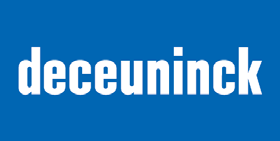 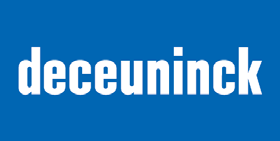 Руководство к продукции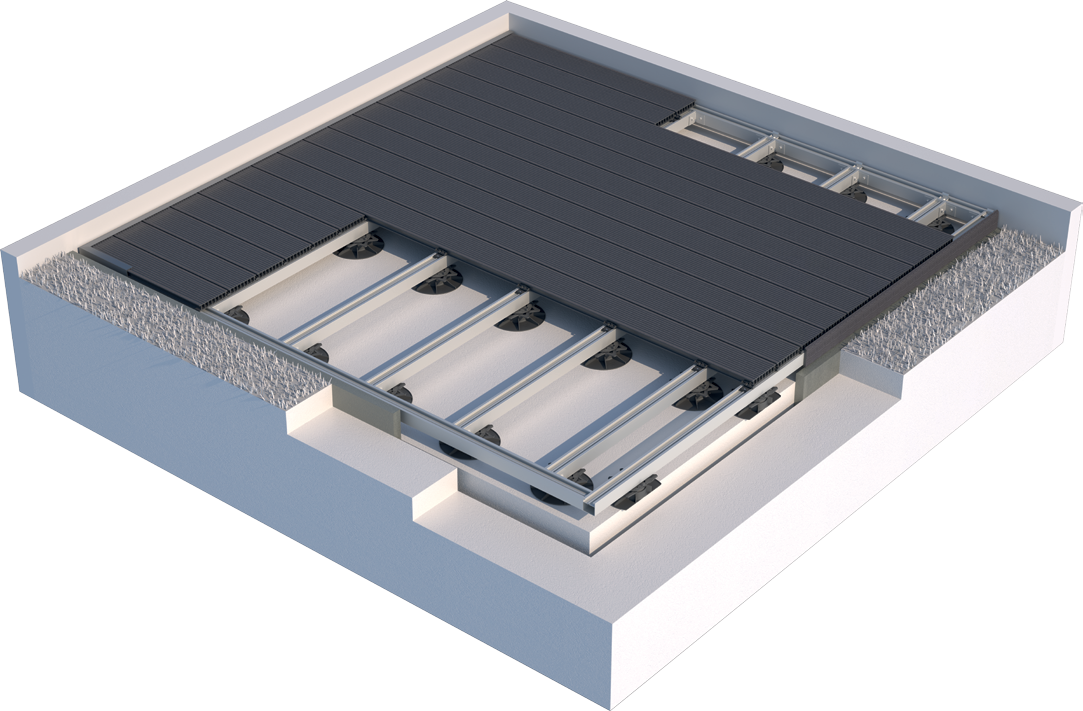 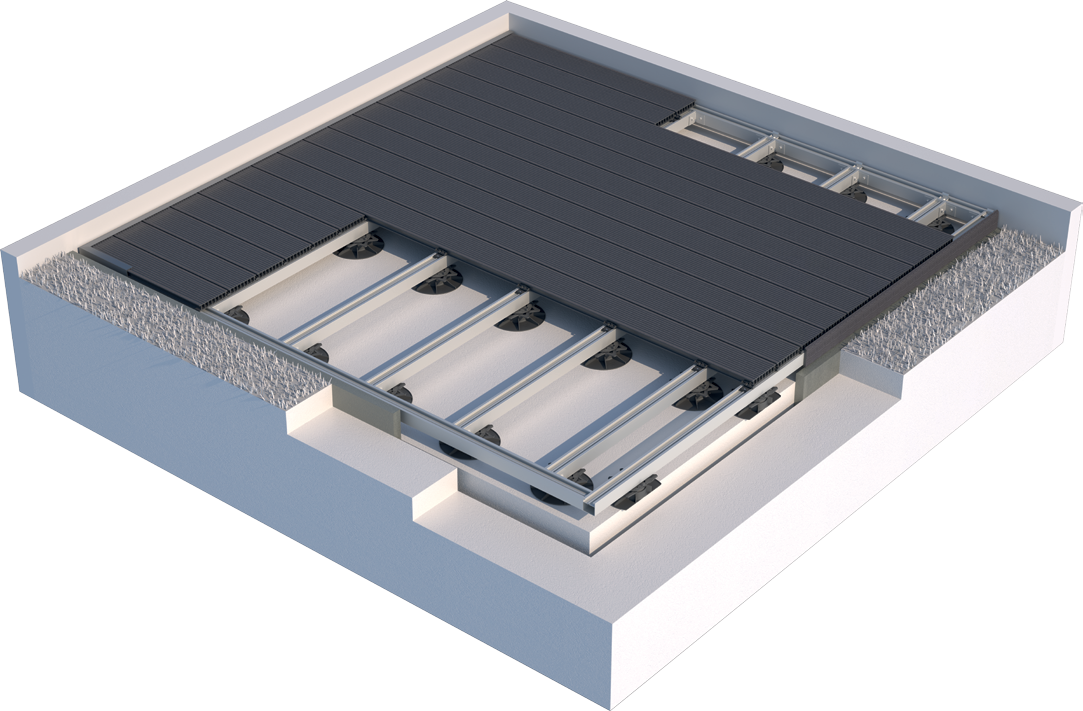 www.deceuninck.com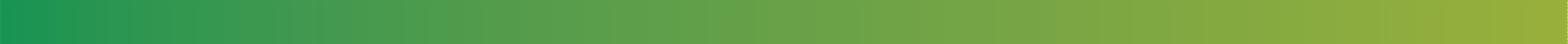 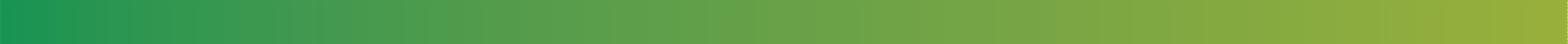 V4- 06/2016Содержание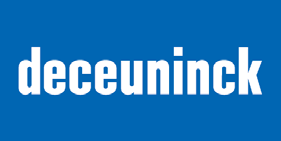 Общие сведения	– 4Что такое Твинсон (Twinson)? – 5Свойства материала – 5Цветовая гамма – 5Пятна от воды – 5Механические свойства – 5Гарантия   – 8Переработка   – 8Подготовка/обработка	– 9Хранение и транспортировка – 10Инструменты – 10Рекомендуемое оборудование для обеспечения безопасности – 10Максимальная нагрузка – 10Инструкции по установке – 11Первичная чистка – 11  Этот символ появляется на страницах, которые являются новыми или отличаются от предыдущей версии руководства.См. новейшую версию руководства на нашем сайте www.deceuninck.com06/2016 - V4 - опубликованная работа© 2016 - DeceuninckКомпания Декенинк составила эту брошюру с особой тщательностью. Тем не менее, данные, содержащиеся в данной брошюре, могут быть устаревшими, неполными, и/или неточными. Представленная информация не предоставляет никаких прав, требований, обязательств или гарантий. Тексты, фотографии, логотипы, изображения и торговые марки (среди которых Deceuninck, Linktrusion и Twinson) защищены правами интеллектуальной собственности. Они являются исключительной собственностью компании Декенинк. Информацию из данной публикации запрещается воспроизводить, полностью или частично, без предварительного разрешения.Доступные профили и принадлежности могут отличаться в зависимости от вашего местоположения. Чтобы выяснить, какие профили и принадлежности доступны в вашем регионе,     см. www.deceuninck.com или обратитесь к местному дилеру.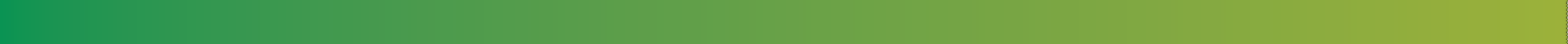 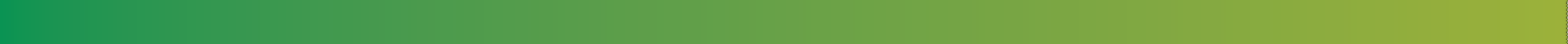   Этот символ появляется на страницах, которые являются новыми или отличаются от предыдущей версии руководства.См. новейшую версию руководства на нашем сайте www.deceuninck.com06/2016 - V4 - опубликованная работа© 2016 - DeceuninckКомпания Декенинк составила эту брошюру с особой тщательностью. Тем не менее, данные, содержащиеся в данной брошюре, могут быть устаревшими, неполными, и/или неточными. Представленная информация не предоставляет никаких прав, требований, обязательств или гарантий. Тексты, фотографии, логотипы, изображения и торговые марки (среди которых Deceuninck, Linktrusion и Twinson) защищены правами интеллектуальной собственности. Они являются исключительной собственностью компании Декенинк. Информацию из данной публикации запрещается воспроизводить, полностью или частично, без предварительного разрешения.Доступные профили и принадлежности могут отличаться в зависимости от вашего местоположения. Чтобы выяснить, какие профили и принадлежности доступны в вашем регионе,     см. www.deceuninck.com или обратитесь к местному дилеру.Terrace	Outdoor livingTerrace1	Общие сведенияЧто такое Твинсон (Twinson)?Свойства материалаМеханические свойстваГарантияПереработкаПеред установкой внимательно прочтите инструкцию по установке!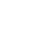 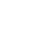 06/2016 - V4 - опубликованная работа© 2016 - DeceuninckКомпания Декенинк составила эту брошюру с особой тщательностью. Тем не менее, данные, содержащиеся в данной брошюре, могут быть устаревшими, неполными, и/или неточными. Представленная информация не предоставляет никаких прав, требований, обязательств или гарантий. Тексты, фотографии, логотипы, изображения и торговые марки (среди которых Deceuninck, Linktrusion и Twinson) защищены правами интеллектуальной собственности. Они являются исключительной собственностью компании Декенинк. Информацию из данной публикации запрещается воспроизводить, полностью или частично, без предварительного разрешения.Доступные профили и принадлежности могут отличаться в зависимости от вашего местоположения. Чтобы выяснить, какие профили и принадлежности доступны в вашем регионе,     см. www.deceuninck.com или обратитесь к местному дилеру.Terrace	Outdoor livingЧто такое Твинсон (Twinson)?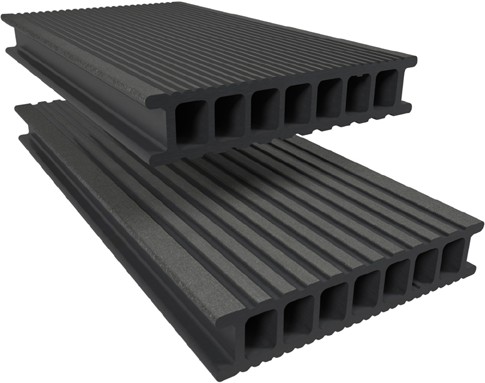 Свойства материалаЦветовая гаммаВ течение первых месяцев внешнего воздействия (свет, воздух, солнце и влажность) материал проходит через процесс вызревания. Цвет изменится на несколько более светлый оттенок по сравнению с первоначальным цветом.Через несколько месяцев будет приобретена окончательная патина. Для получения естественного эффекта планки необходимо перемешать перед установкой.Пятна от водыПятна от воды могут образовываться в месте перехода от подвергшейся атмосферным воздействиям к частично закрытой поверхности террасы. Этот эффект возникает из-за лигнина, природного компонента древесины, который может вымываться под воздействием дождя. Эти пятна обычно можно устранить с помощью большого количества чистой воды и бытовых чистящих средств.Доска Твинсон изготавливается из дерева и ПВХ.Настил Твинсон имеет естественный внешний вид в сочетании с легкостью обслуживания.Благодаря сертификации PEFC, этот материал является экологически чистой альтернативой тропическим лиственным породам.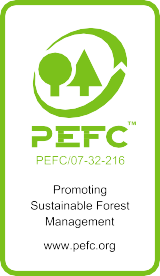 Большая врезка демонстрирует естественный цвет, который со временем приобретает доска Твинсон.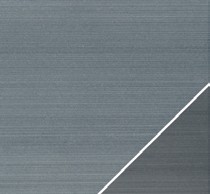 Этот эффект незначителен на поверхностях, подвергающихся сильному солнечному свету или полностью вымываемых дождевой водой.Эти пятна от воды не ухудшают качество террасной доски Твинсон и не являются дефектом.Механические свойстваХарактеристики материалов и продукции приведены в таблице на следующей странице (рис. 1).Приложение P 9555:Дата: 27/06/2016Версия: 08Рис.1: механические свойстваГарантияГарантийные условия можно узнать на веб-сайте или у местного дилера.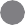 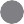 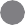 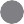 ПереработкаОдним из важнейших аспектов надежного строительства является срок службы используемых материалов и их влияние на окружающую среду. Нет никакого смысла использовать экологически чистые материалы, если их долговечность не гарантируется. Поэтому компания Декенинк создала специальную сумку Твинсон. Суть данного изобретения в том, что после монтажа террасной доски Твинсон, все обрезки можно собрать в эту сумку. Материал можно вернуть в компанию Декенинк для переработки, таким образом замкнув цикл.Для того, чтобы при производстве нового поколения террасной доски Твинсон, продукт не был засорен опилками, алюминием или частицами других материалов, пожалуйста, складывайте в сумку только обрезки планок. Закройте сумку перед тем, как вернуть ее в компанию Декенинк. Максимальный вес составляет 30 кг.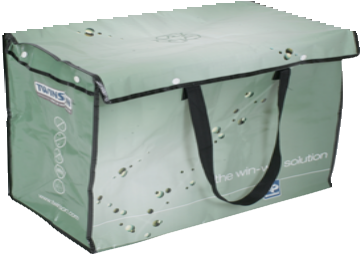 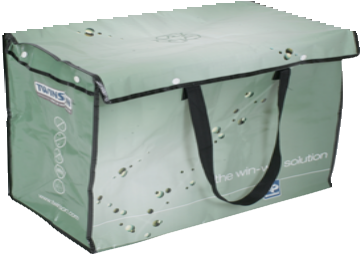 TerraceПодготовка/обработкаХранение и транспортировкаИнструментыРекомендуемое оборудование для обеспечения безопасностиМаксимальная нагрузкаИнструкции по установкеПервичная чисткаПеред установкой внимательно прочтите инструкцию по установке!06/2016 - V4 - опубликованная работа© 2016 - DeceuninckКомпания Декенинк составила эту брошюру с особой тщательностью. Тем не менее, данные, содержащиеся в данной брошюре, могут быть устаревшими, неполными, и/или неточными. Представленная информация не предоставляет никаких прав, требований, обязательств или гарантий. Тексты, фотографии, логотипы, изображения и торговые марки (среди которых Deceuninck, Linktrusion и Twinson) защищены правами интеллектуальной собственности. Они являются исключительной собственностью компании Декенинк. Информацию из данной публикации запрещается воспроизводить, полностью или частично, без предварительного разрешения.Доступные профили и принадлежности могут отличаться в зависимости от вашего местоположения. Чтобы выяснить, какие профили и принадлежности доступны в вашем регионе,     см. www.deceuninck.com или обратитесь к местному дилеру.www.deceuninck.comХранение и транспортировкаПрофили или содержащие профили стеллажи следует хранить в сухом и вентилируемом помещении, вдали от прямого воздействия солнечных лучей.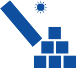 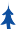 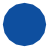 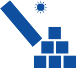 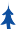 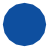 Хранить и транспортировать профили следует в горизонтальном положении.Длинные профили (более 2 м) необходимо переносить вдвоем.Выгружать профили следует с осторожностью.Убедитесь, что во время транспортировки продукция надежно закреплена. Профили Твинсон могут легко соскользнуть и
ИнструментыМожно использовать практически тот же набор инструментов, что и для дерева.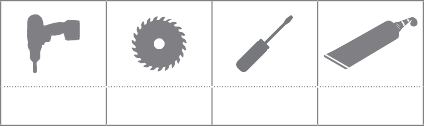 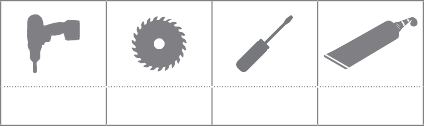 оставить на поверхности светлые полосы и зацепки.Частичное хранение паллет с продукцией на улице может привести к изменению цвета профилей. Та часть профилей, которая будет находиться под влиянием погодных условий (дождь, ультрафиолет) может немного изменить цвет.  После того как паллеты полностью будут храниться на улице, продолжится естественный процесс выветривания.Расстояние между поддерживающими опорами должно быть максимум 1 м.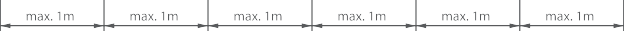 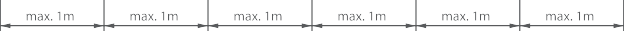 Особые инструменты / обработка:Шлифовальная шкурка, наждачная бумага, проволочная щетка или стальная мочалка.Сверление: Сверла из высокопрочной стали (HSS).При сверлении для лучшего результата не применяйте сильное давление. Периодически поднимайте сверло, чтобы удалить стружку.Резка: используйте тонкие ножовки с твердосплавными зубьями. Количество зубьев: минимум 80 (Ø 250 мм – Ø 300 мм).Реком. оборудование для обеспечения безопасности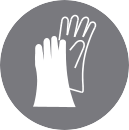 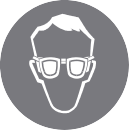 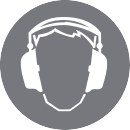 Максимальная нагрузка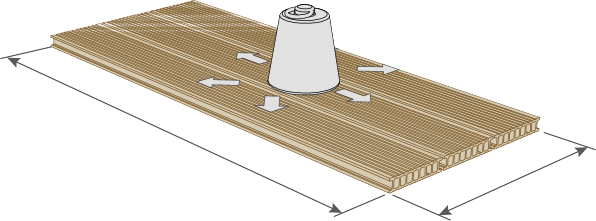 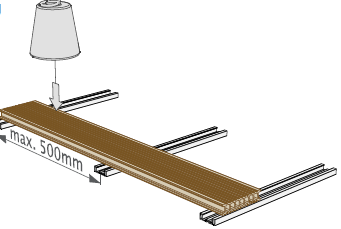 V4-27.06.2016 Terrace Deceuninck • 10Инструкции по установкеРасстояние между центрами опорных балок:Установка под 90° (рис. 1):  возможна для всех упомянутых опорных балок в данном руководстве.Установка под 45° (рис. 2): возможно только для P 9552 и деревянных опорных балок.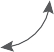 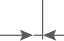 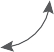 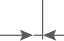 Для идеального результата желательно обрезать оба конца планки, удалив около 10 мм. Планки слегка закруглены на концах из-за процесса чистки.Для каждого сочетания опорной балки и планки есть специальное краткое руководство по установке (см. следующую главу).Рис.1: установка под 90°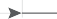 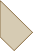 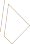 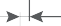 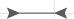 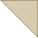 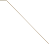 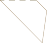 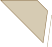 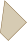 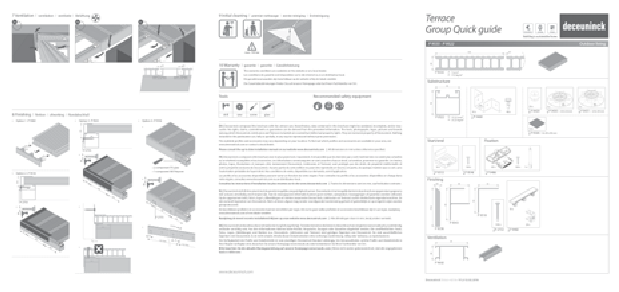 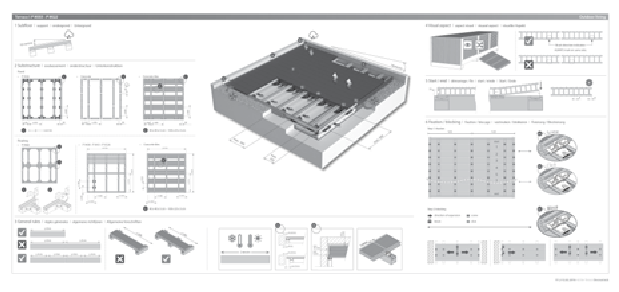 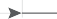 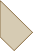 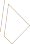 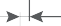 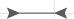 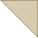 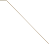 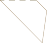 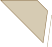 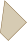 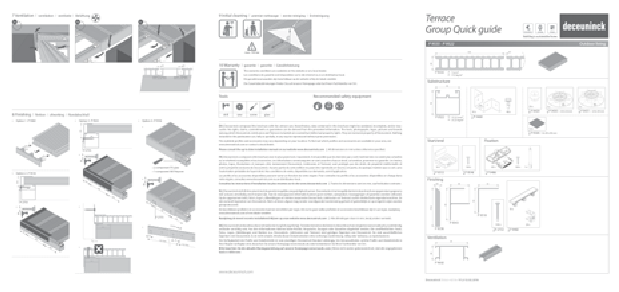 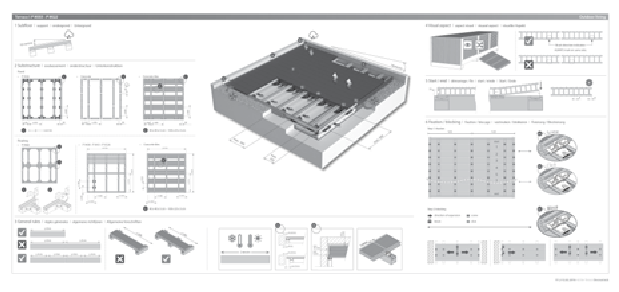 Рис.2: установка под 45°Первичная чисткаПосле установки вполне возможно накопление пыли, которое может привести к образованию пятен от воды. Рекомендуется тщательно промывать поверхность. _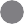 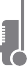 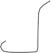 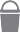 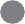 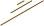 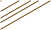 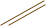 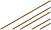 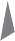 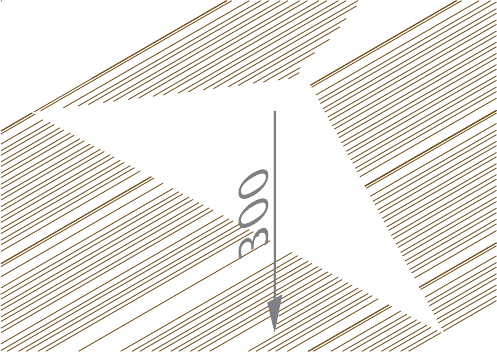 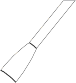 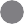 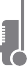 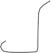 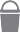 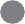 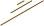 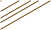 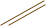 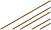 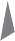 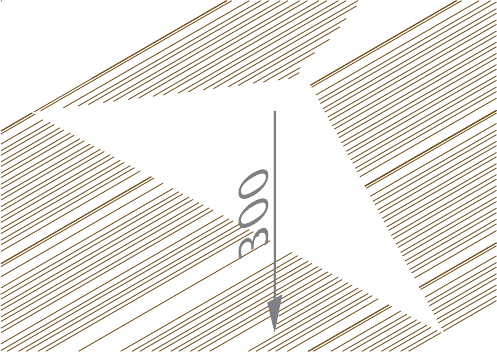 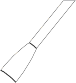 Мыть поверхность следует мягкой щеткой с разбавленным водой моющим средством.Кроме того, можно очистить настил очистителем высокого давления (не пароочистителем). Сопло должно находиться на расстоянии 30 смот поверхности, а давление ограничивается макс. 100 бар	макс. 100 бар V4-27.06.2016 Terrace Deceuninck • 11Краткие руководстваКраткое руководство P 9555 - P 9522Краткое руководство P 9555 - P 9524Краткое руководство P 9555 - P 9523Краткое руководство P 9555 - P 9552Краткое руководство P 9555 - деревоКраткое руководство. Регулируемое основаниеПеред установкой внимательно прочтите инструкцию по установке!06/2016 - V4 - опубликованная работа© 2016 - DeceuninckКомпания Декенинк составила эту брошюру с особой тщательностью. Тем не менее, данные, содержащиеся в данной брошюре, могут быть устаревшими, неполными, и/или неточными. Представленная информация не предоставляет никаких прав, требований, обязательств или гарантий. Тексты, фотографии, логотипы, изображения и торговые марки (среди которых Deceuninck, Linktrusion и Twinson) защищены правами интеллектуальной собственности. Они являются исключительной собственностью компании Декенинк. Информацию из данной публикации запрещается воспроизводить, полностью или частично, без предварительного разрешения.Доступные профили и принадлежности могут отличаться в зависимости от вашего местоположения. Чтобы выяснить, какие профили и принадлежности доступны в вашем регионе,     см. www.deceuninck.com или обратитесь к местному дилеру.www.deceuninck.comКраткое руководство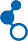 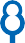 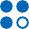 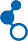 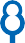 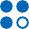 Постройка экологичного дома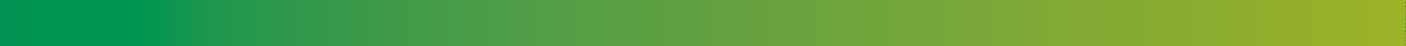 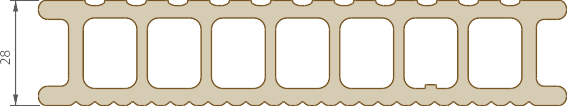 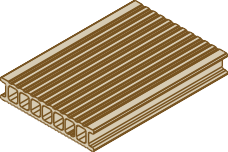 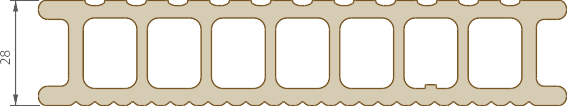 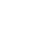 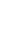 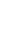 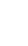 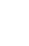 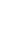 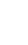 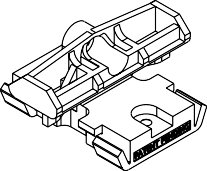 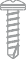 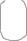 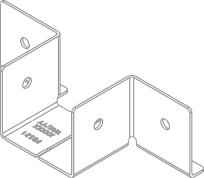 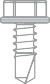 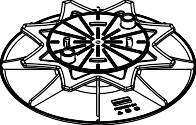 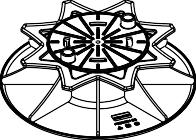 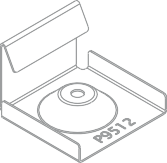 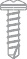 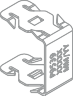 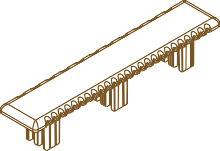 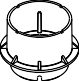 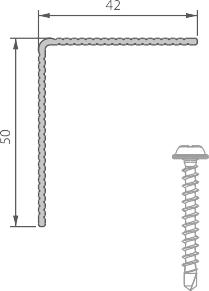 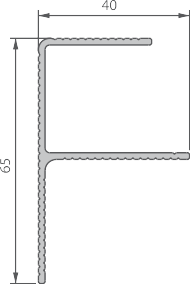 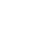 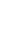 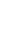 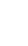 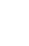 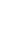 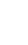 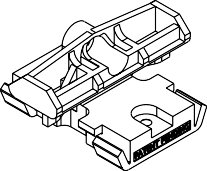 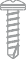 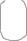 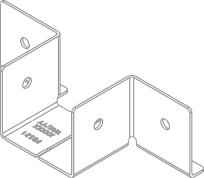 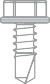 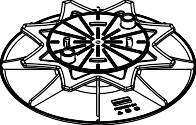 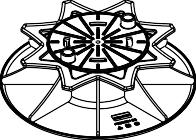 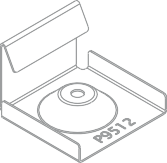 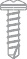 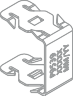 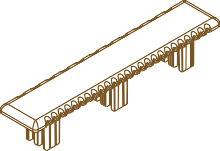 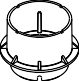 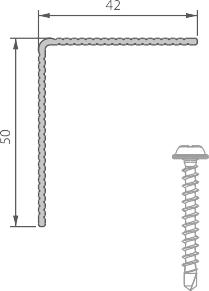 Deceuninck Terrace •82156•V1.3-20.05.2016	Подпол 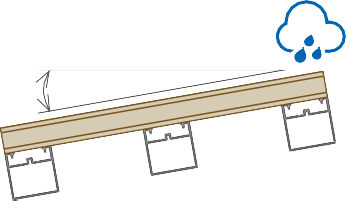 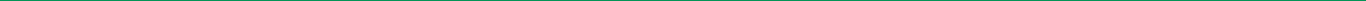 ОснованиеФиксированное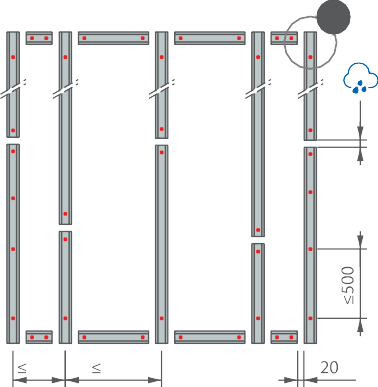 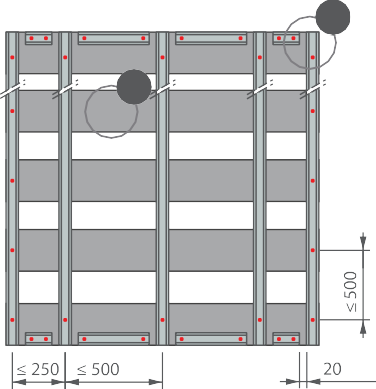 P 9326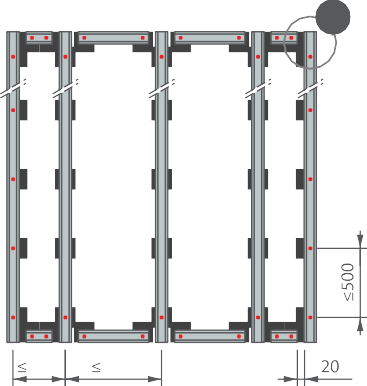 1	• Бетон1	•     Бетонная плитка	12250	500	250	5001      	2 40 x 40 x 5 см – 100 x 25 x 5 см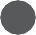 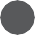 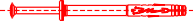 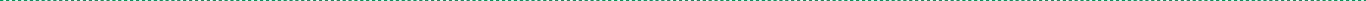 ПлавающееP 9468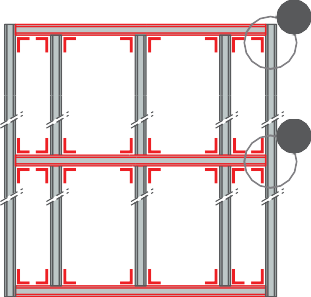 P 9430 - P 9431 / P 9326	• Бетонная плитка2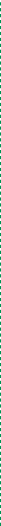 ≤ 6 м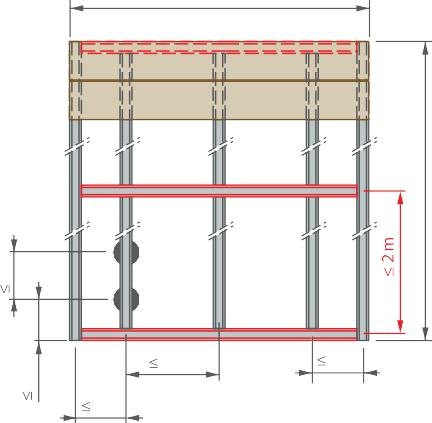 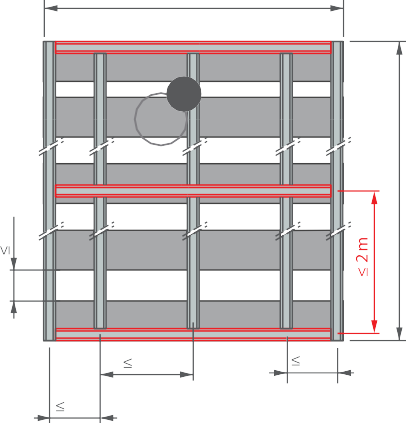 1≤ 6 м31	2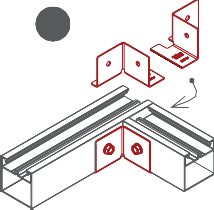 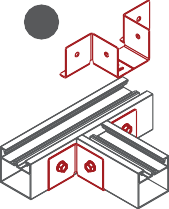 2502505002503 40 x 40 x 5 см – 100 x 25 x 5 см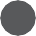 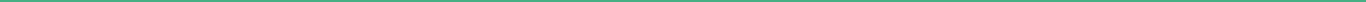 Общие правила≤ 6 м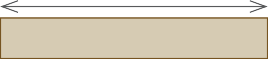 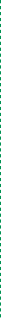 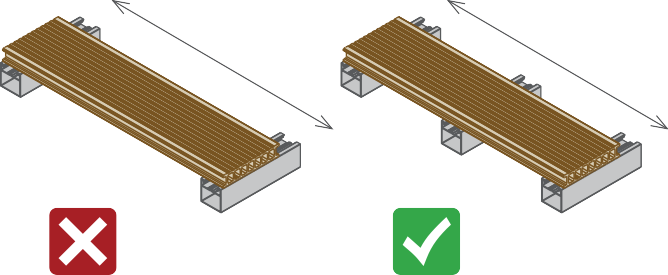 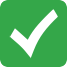 ≤ 6 м	≤ 6 м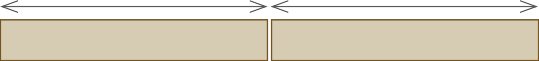 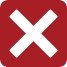  	≤ 4 м	≤ 4 м	≤ 4 м	 	≤ 4 м	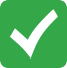 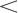 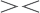 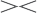 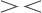 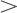 3b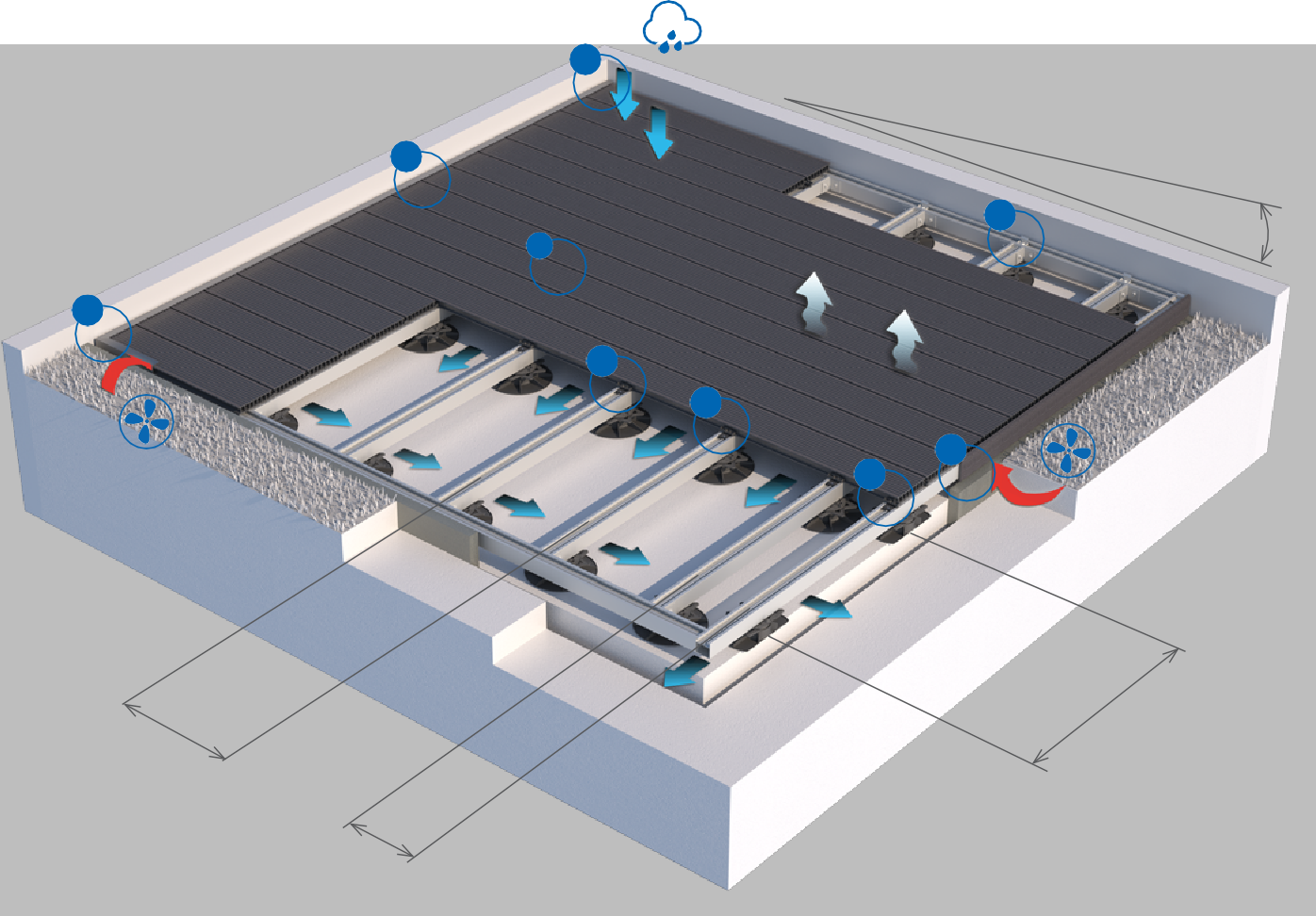 3a547a6c6b7b6aОбщие правила3a	3b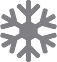 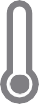 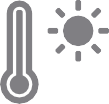 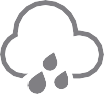 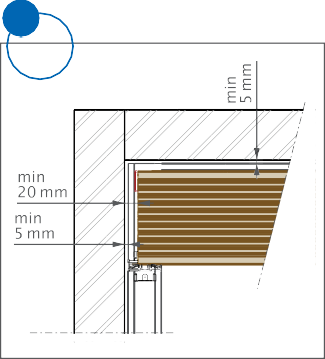 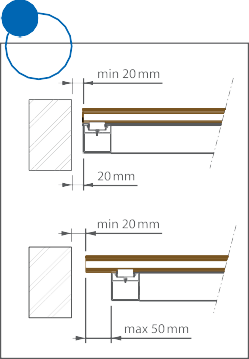 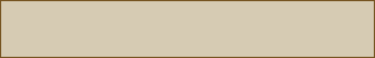 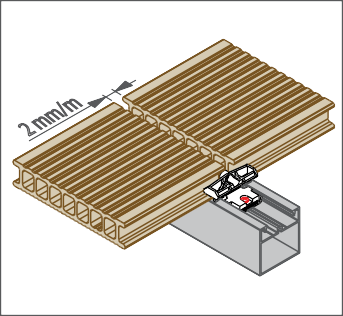 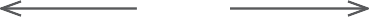 Визуальный аспект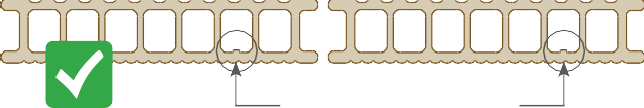 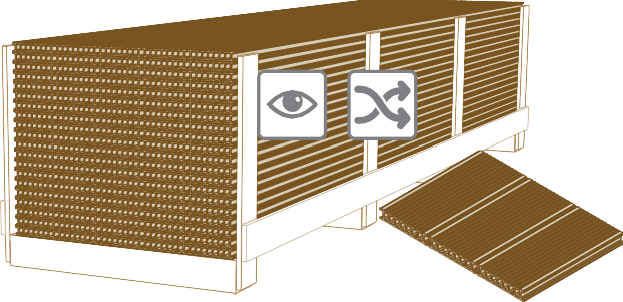 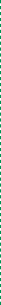 Начало/конец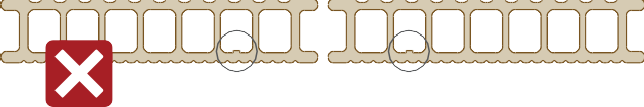 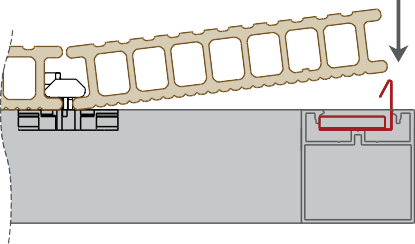 Указание направления 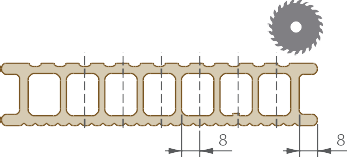 щетки ВСЕГДА находится на одной стороне.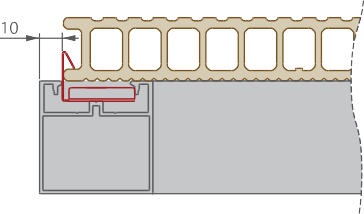 Крепление/блокировкаШаг 1: крепление1/2	1/2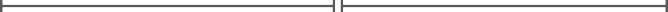 6a	w6b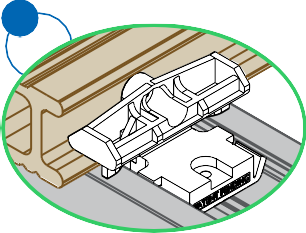 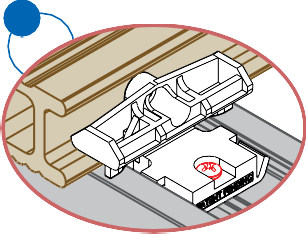 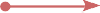 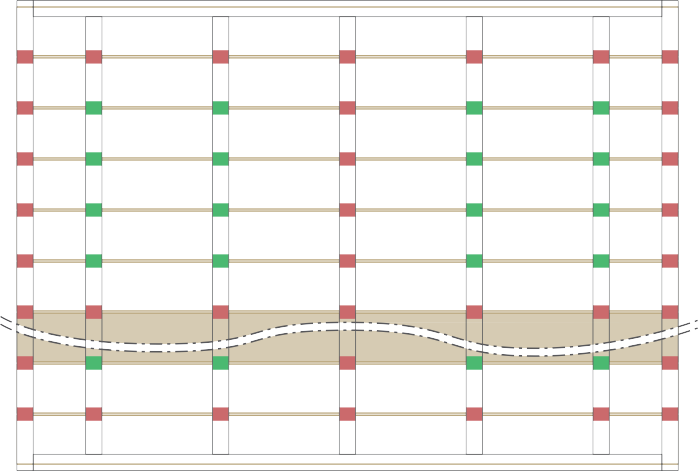 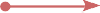 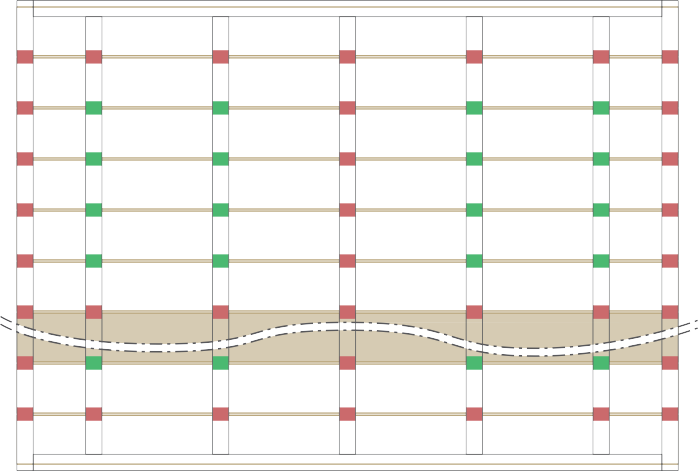 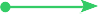 Шаг 2: блокировканаправление расш. блокировка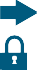  ввинтить  щелчок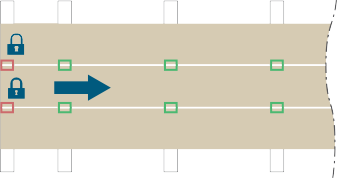 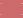 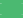 6c	k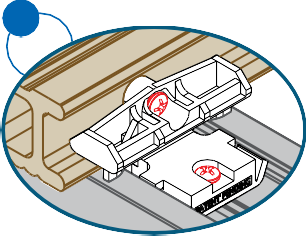 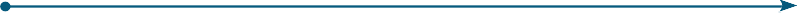 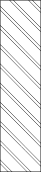 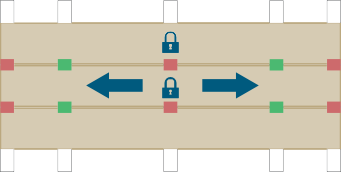 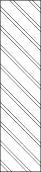 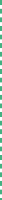 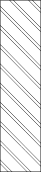 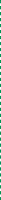 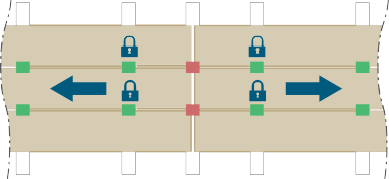 Вентиляция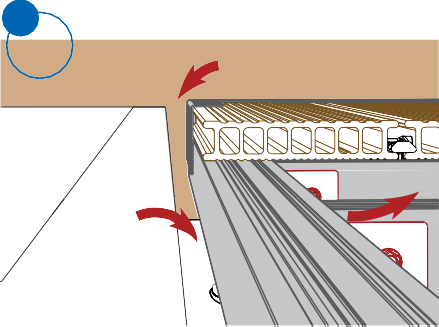 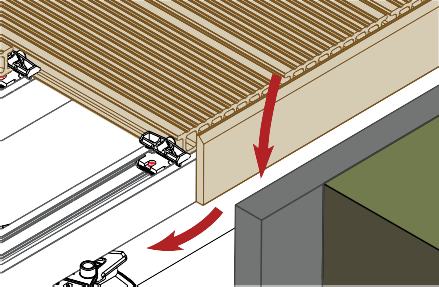 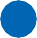 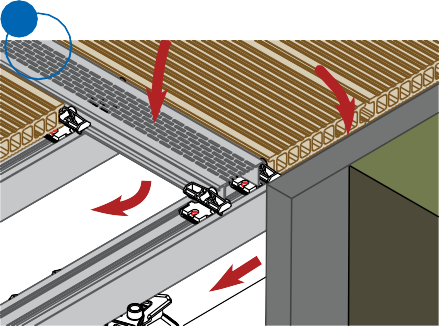 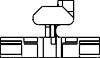 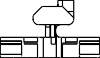 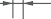 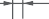 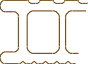 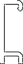 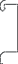 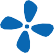 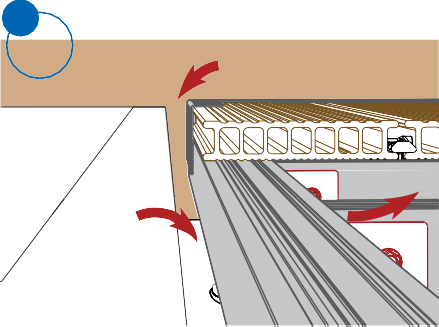 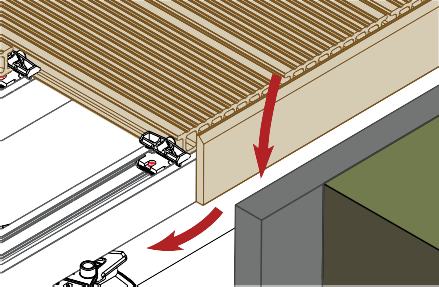 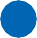 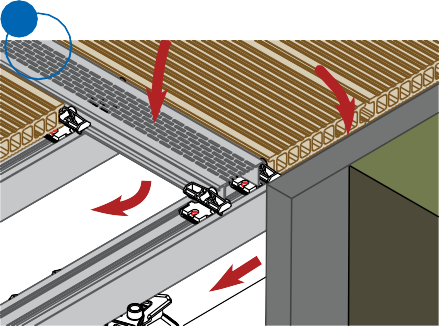 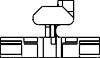 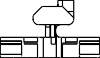 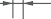 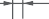 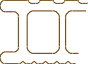 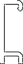 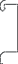 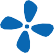 ОтделкаВариант 1: P 9482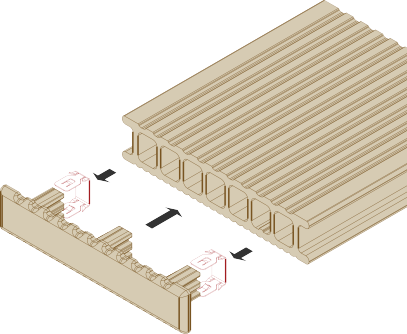 Вариант 3: P 9543•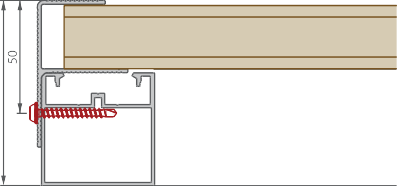 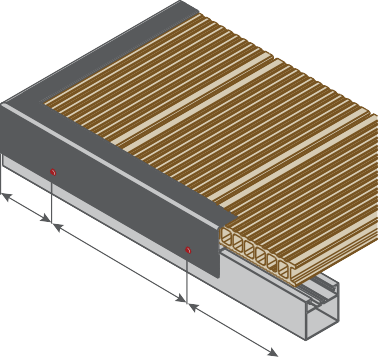 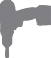 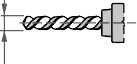 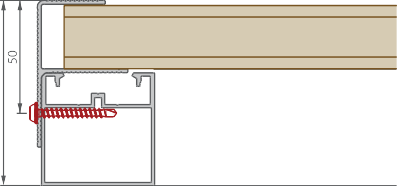 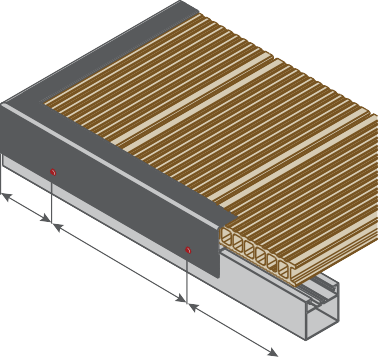 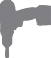 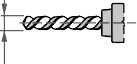 Вариант 4: P 9556•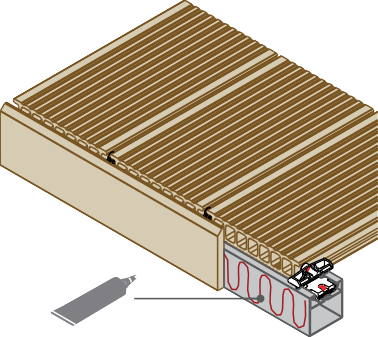 Вариант 2: P 9518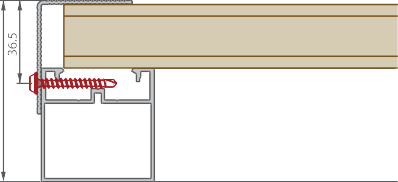 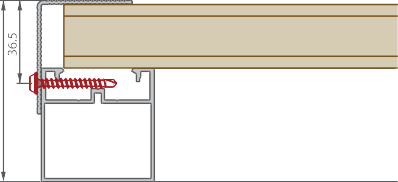 2-компонентный ПУ клей1-компонентный МС полимер•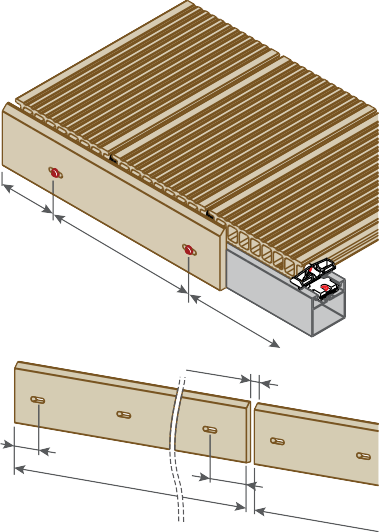 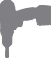 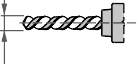 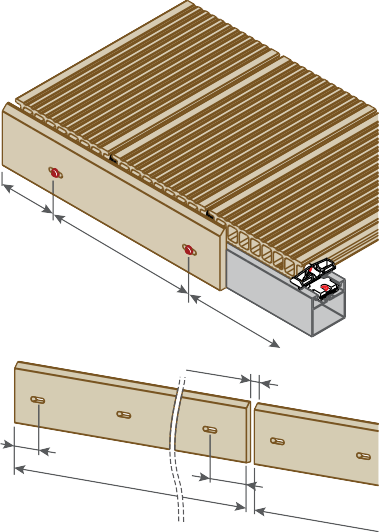 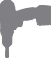 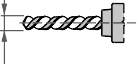 •	•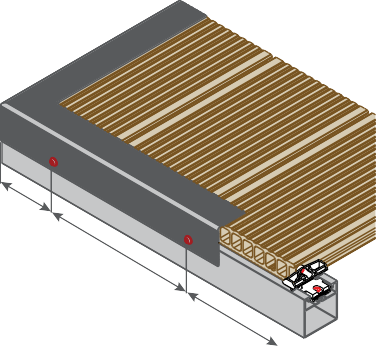 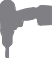 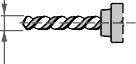 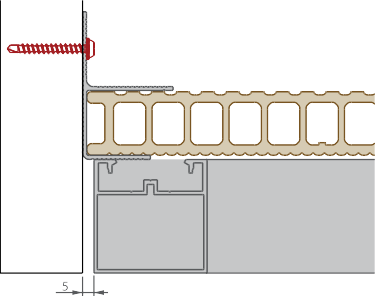 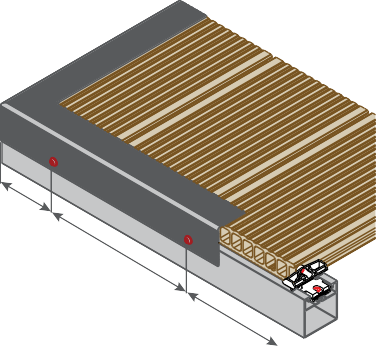 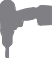 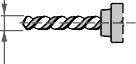 •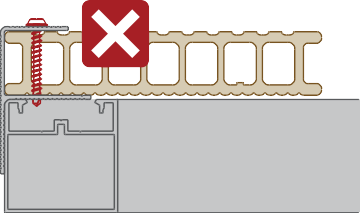 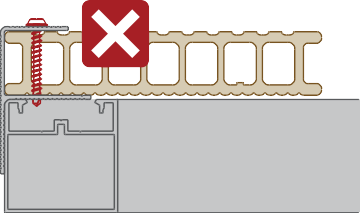 TerraceКраткое руководствоПостройка экологичного домаP 9555 - P9524	Outdoor living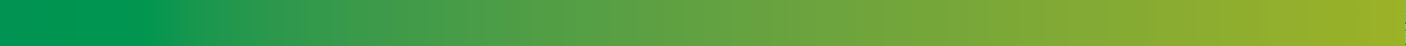 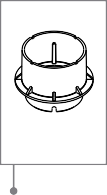 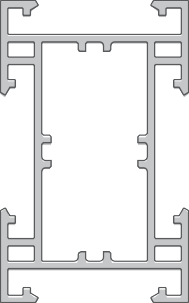 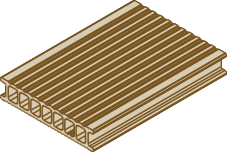 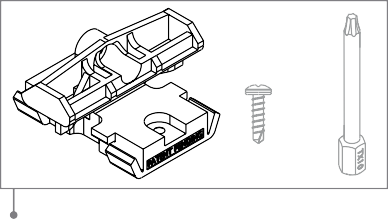 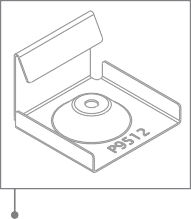 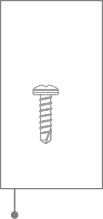 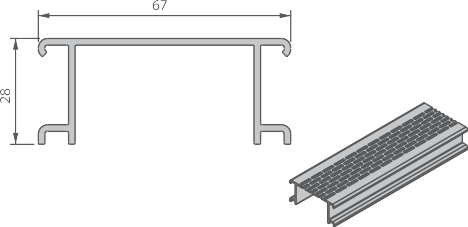 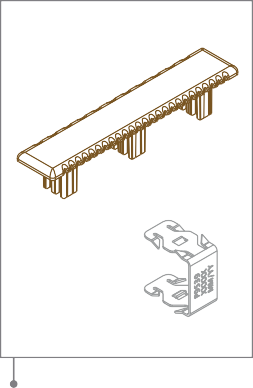 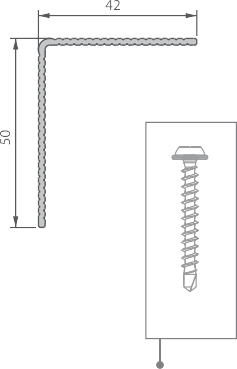 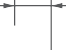 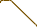 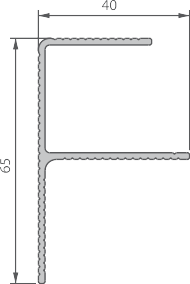 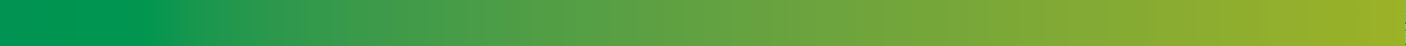 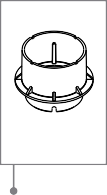 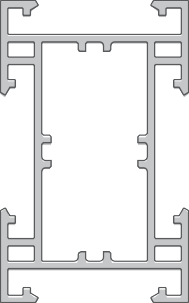 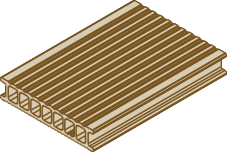 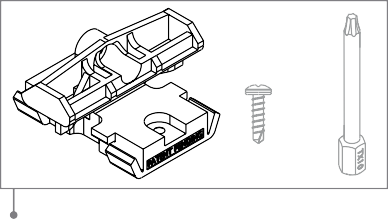 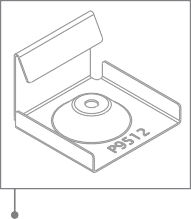 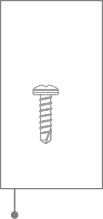 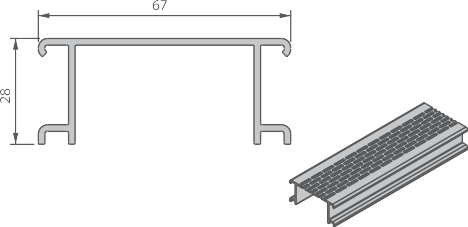 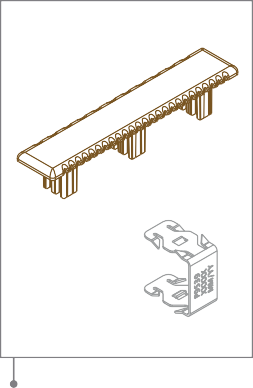 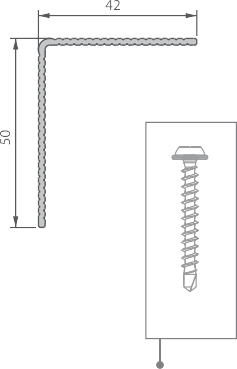 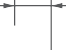 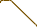 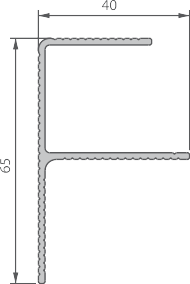 4,5P 9555  7 м/м² 17,5 кг/м²Основание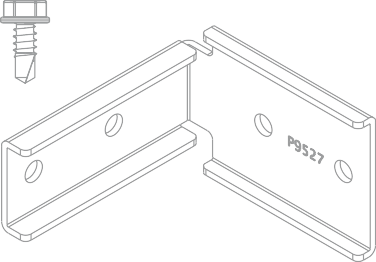 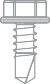 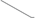 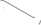 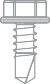 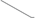 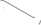 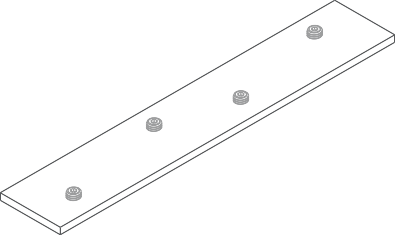 P 9524      ± 3,0 м/м²  ± 6,7 кг/м²25 x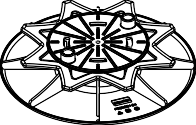 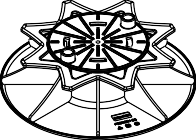 P 9429P 9326 – 8 x 90 x 90 ммНачало/конец	Крепление	Вентиляция10 x	100 xP 9512	P 9546Отделка85 x	100 x	1 xP 9486P 9442P 9543P 951810 x100 x	20 xP 9556P 2753P 9482Deceuninck Terrace •82166•V1.3-20.05.2016	Подпол 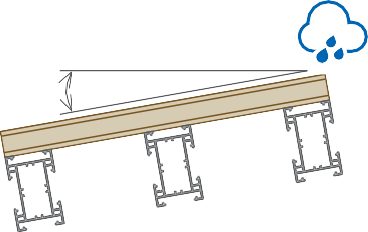 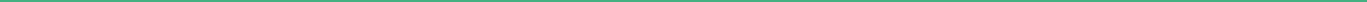 ОснованиеФиксированное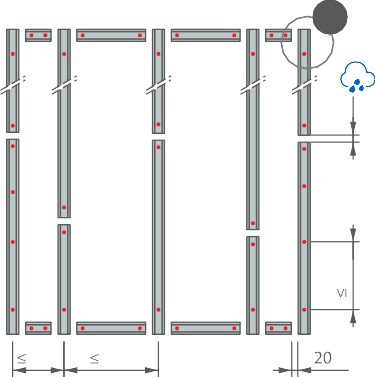 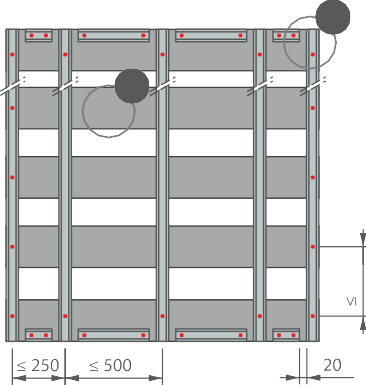 P 9326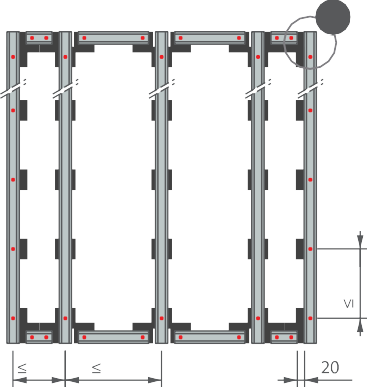 1	• Бетон1	•     Бетонная плитка	1250	500250	5001      	2 40 x 40 x 5 см – 100 x 25 x 5 см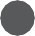 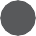 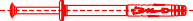 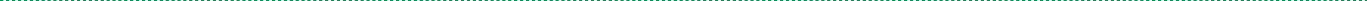 ПлавающееP 9495	2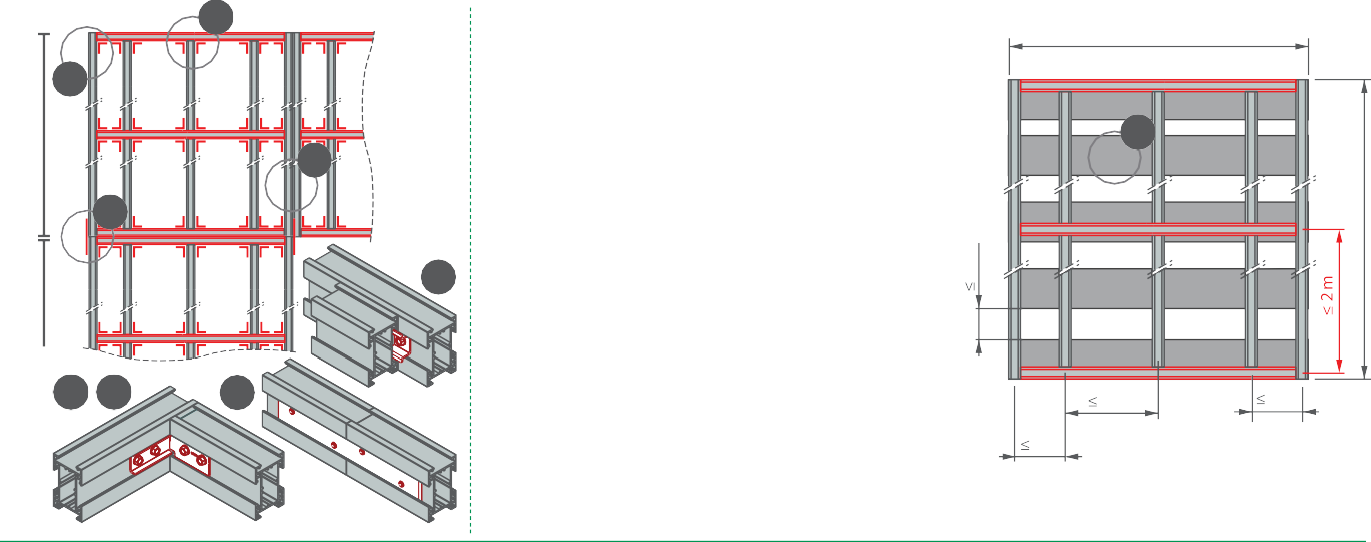 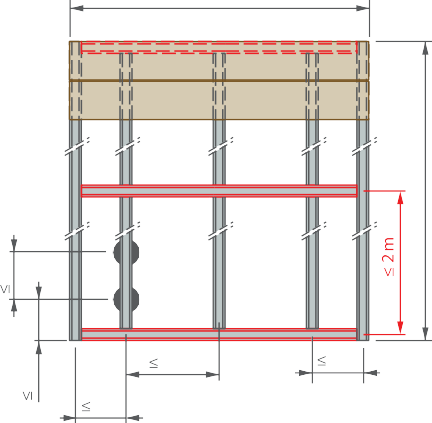 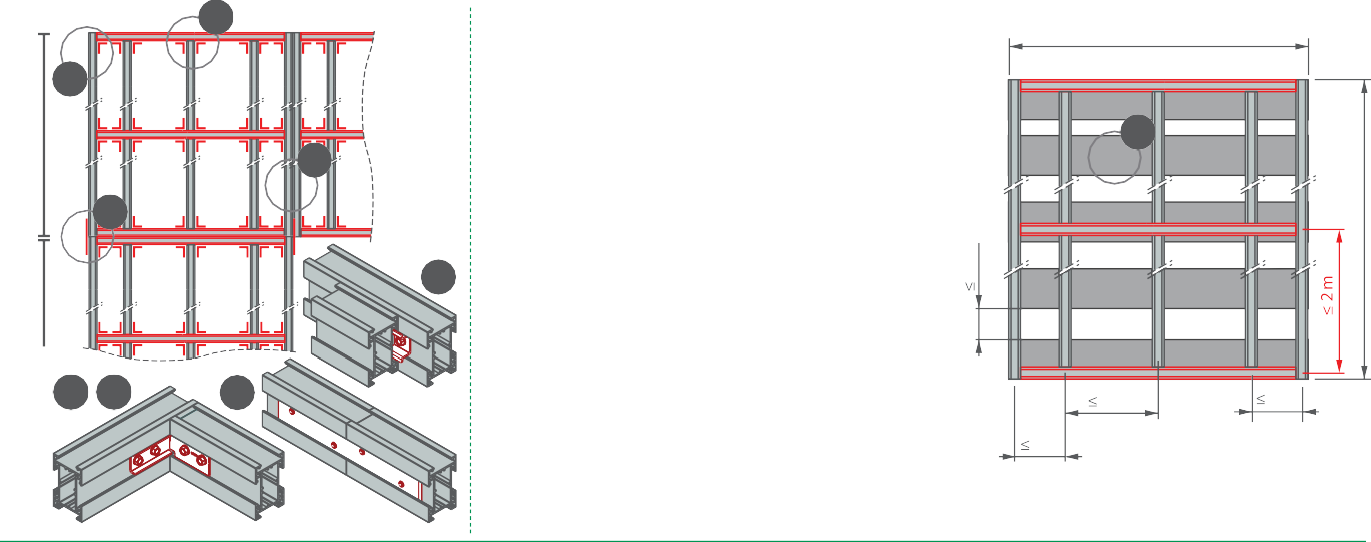 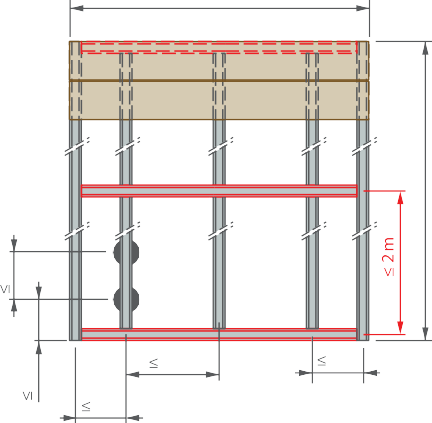 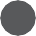 1P 9430 - P 9431 / P 9326	•	Бетонная плитка≤ 6 м≤ 6 м41	2	32502504 40 x 40 x 5 см – 100 x 25 x 5 смОбщие правила≤ 6 м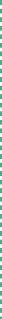 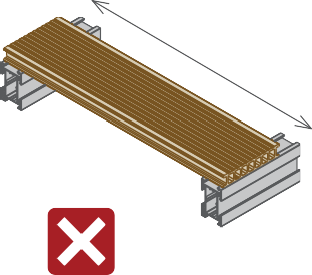 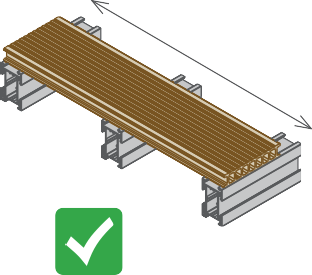 ≤ 6 м	≤ 6 м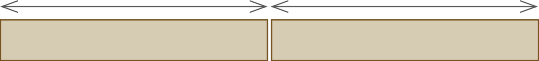  	≤ 4 м	≤ 4 м	≤ 4 м	 	≤ 4 м	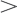 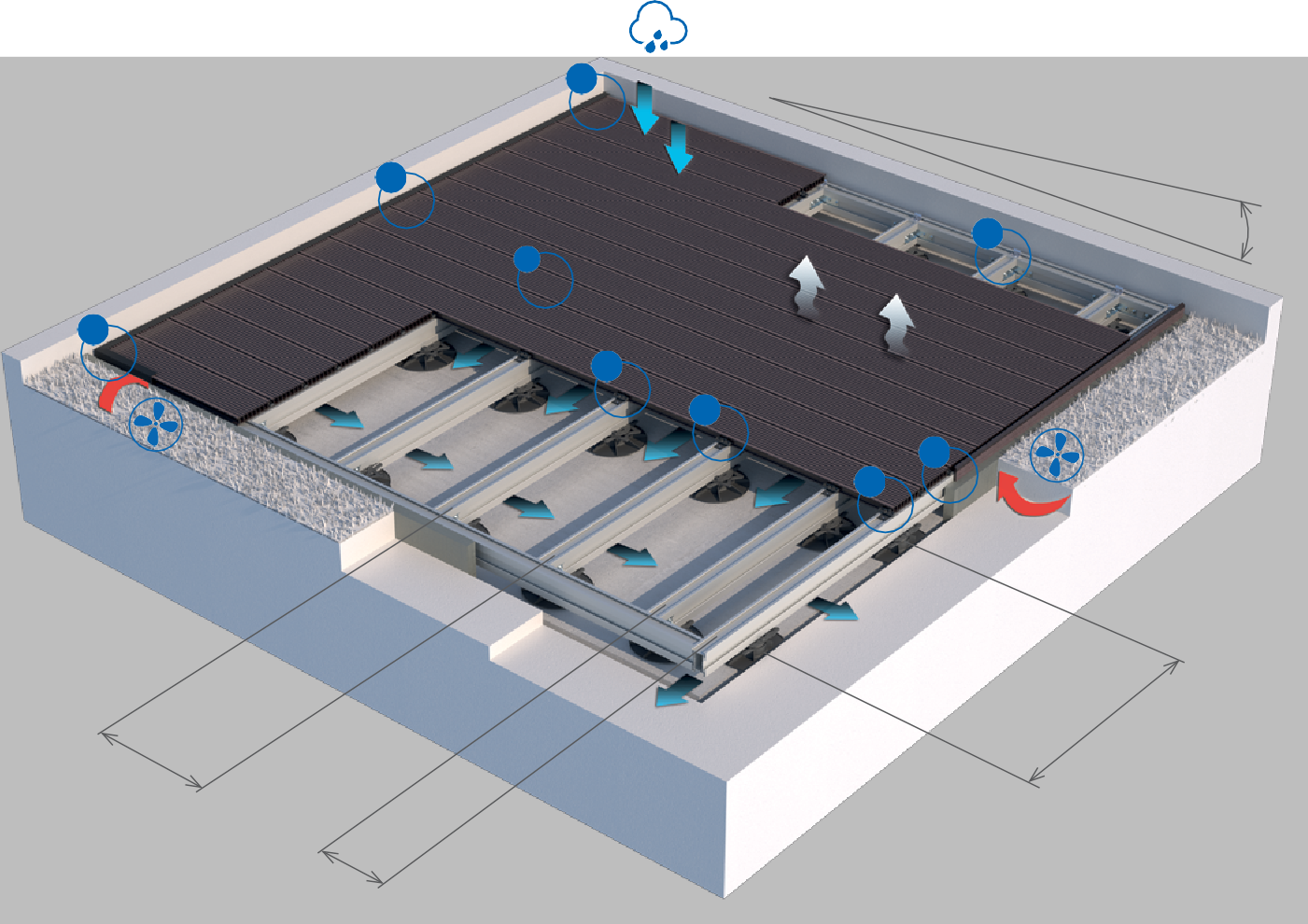 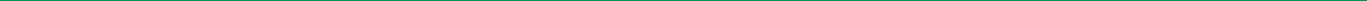 Общие правила3a	3b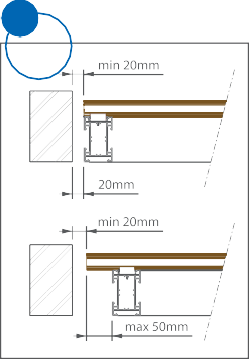 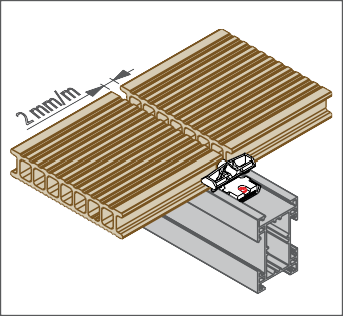 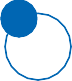 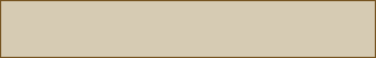 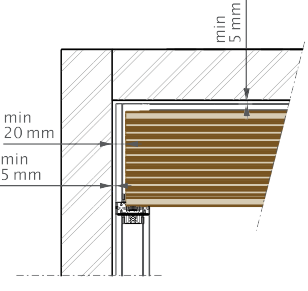 Визуальный аспект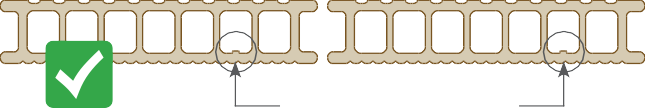 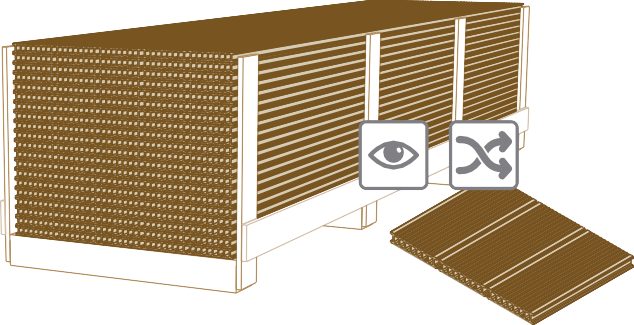 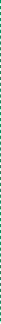 Начало/конец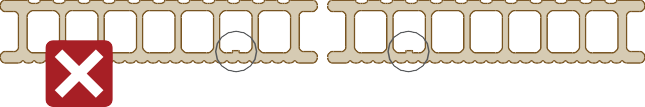 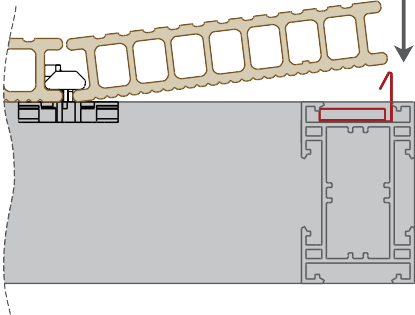 Указание направления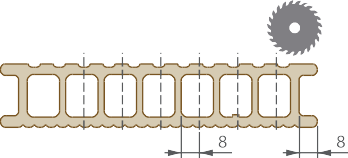  щетки ВСЕГДА находится на одной стороне.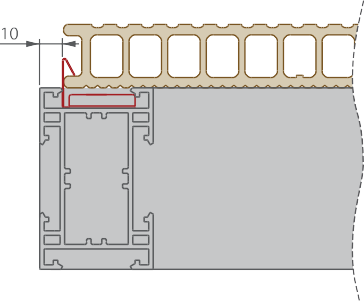 Крепление/блокировкаШаг 1: крепление1/2	1/26a	w6b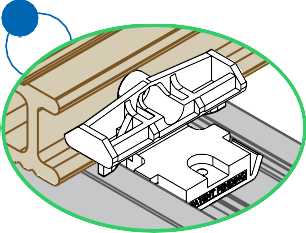 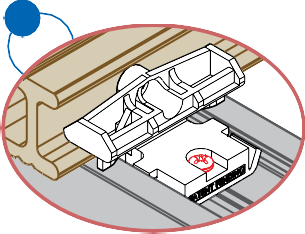 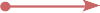 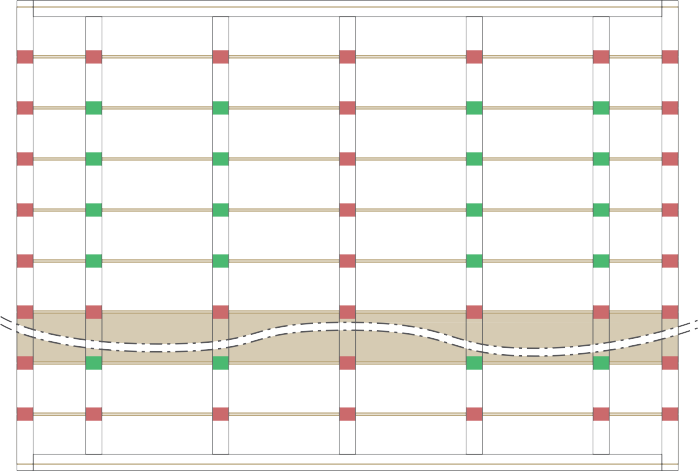 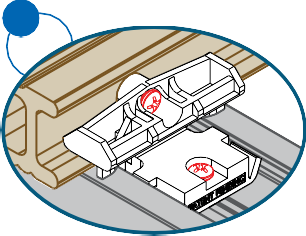 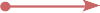 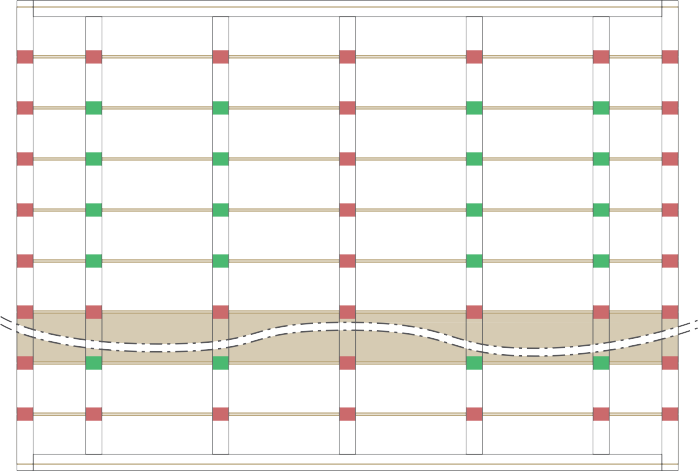 Шаг 2: блокировканаправление расш. блокировка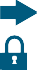  ввинтить  щелчок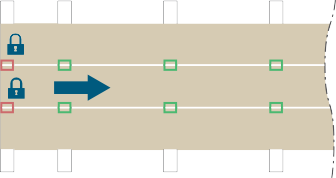 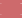 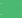 6c	k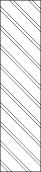 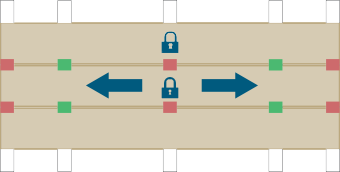 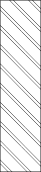 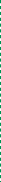 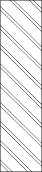 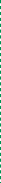 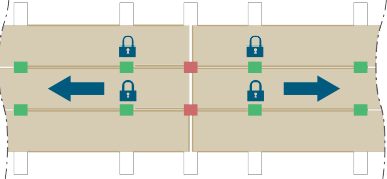 Вентиляция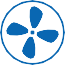 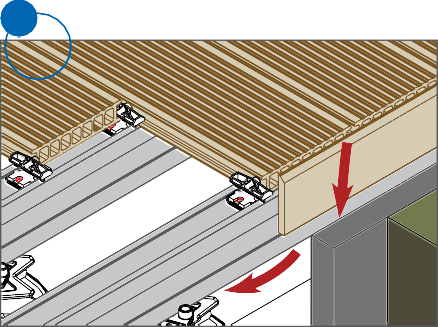 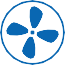 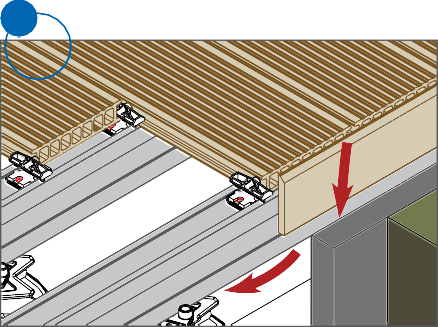 7a	7b	7c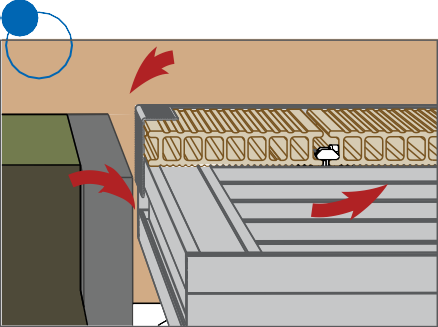 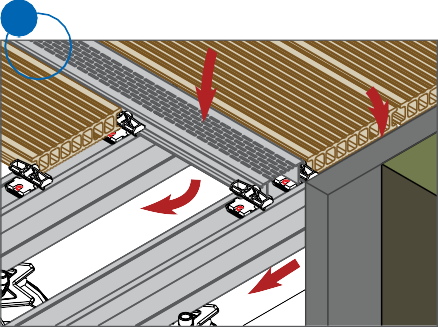 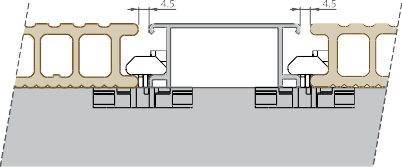 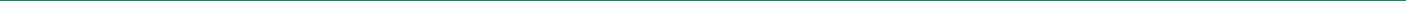 ОтделкаВариант 1: P 9482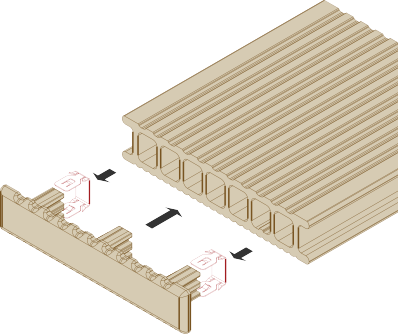 Вариант 3: P 9543Вариант 4: P 9518P 2753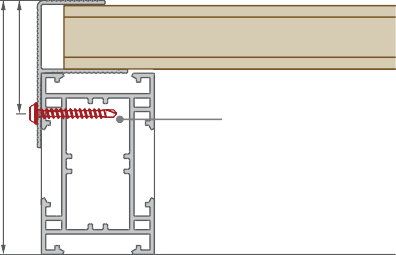 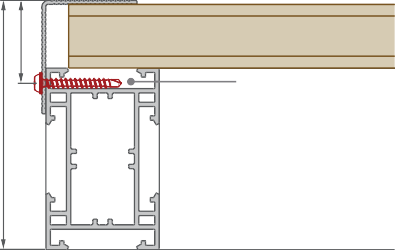 P 2753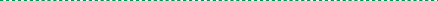 Вариант 2: P 9556•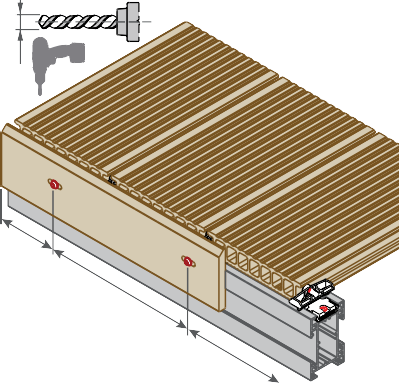 •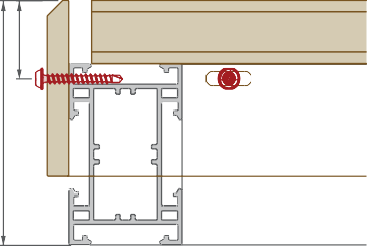 •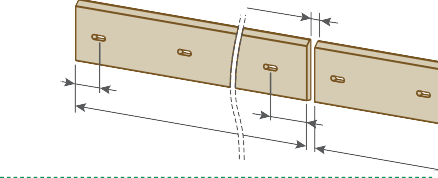 •	•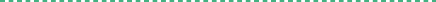 •	• Вариант 5: P 9556 - P 9518P 2753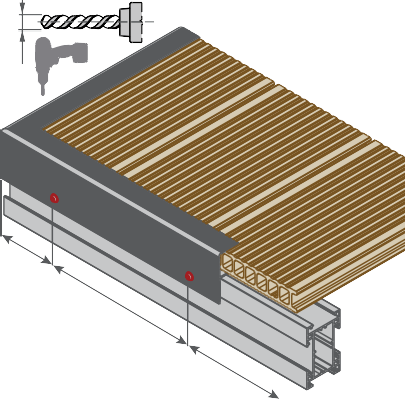 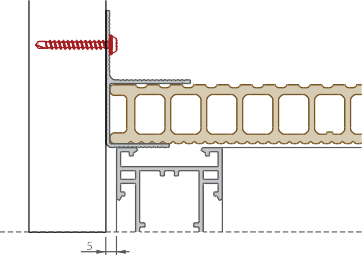 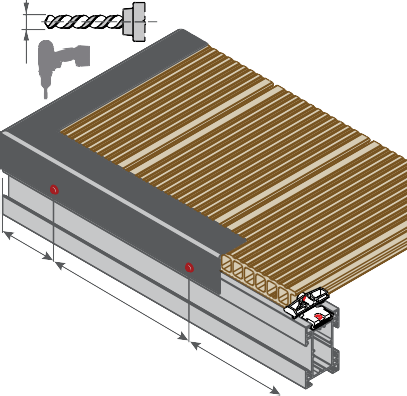 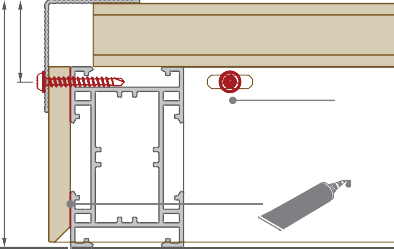 •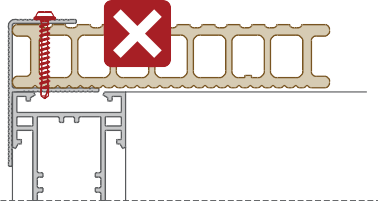 Все профили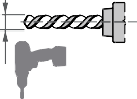 • 2-компонентный ПУ клей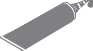 1-компонентный МС полимер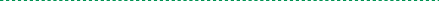 TerraceКраткое руководство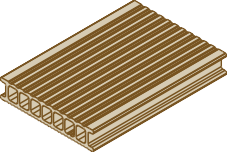 Постройка экологичного дома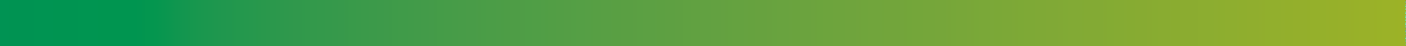 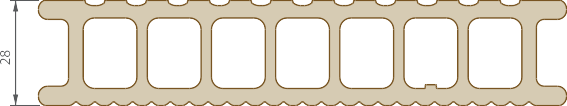 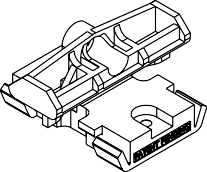 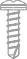 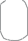 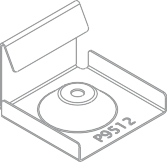 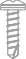 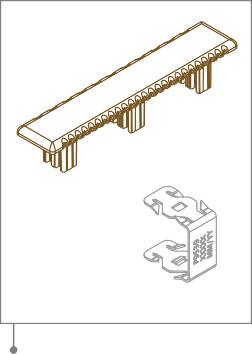 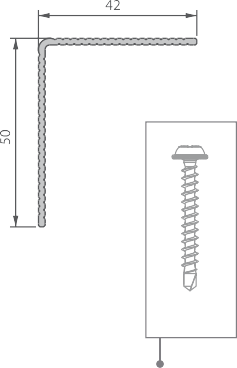 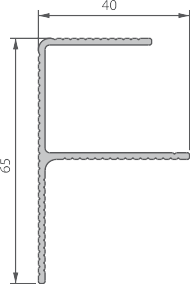 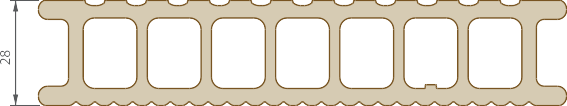 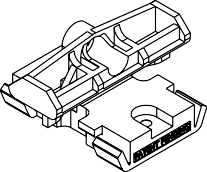 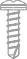 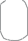 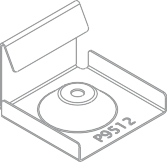 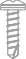 Deceuninck Terrace •82164•V2.1-20.05.2016	Подпол 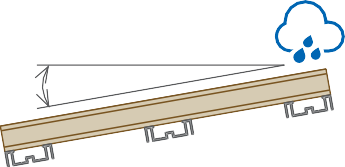 ОснованиеФиксированноеБетон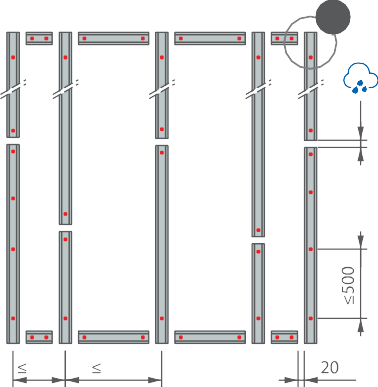 250	50011            	 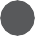 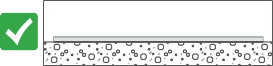 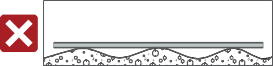 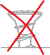 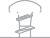 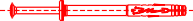 предв. сверление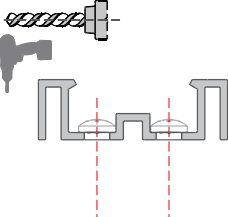 разные винты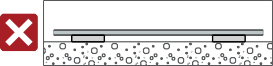 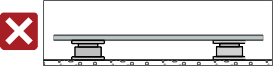 Общие правила≤ 6 м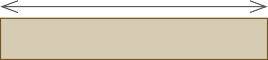 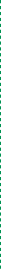 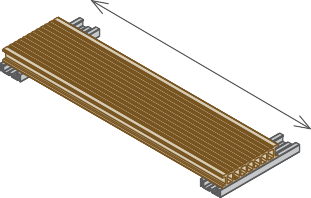 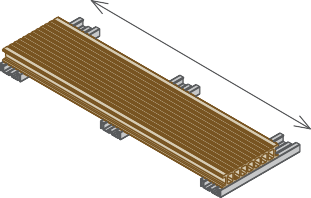 ≤ 6 м	≤ 6 м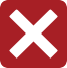  	≤ 4 м	≤ 4 м	≤ 4 м	 	≤ 4 м	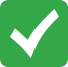 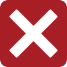 3a	3b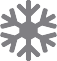 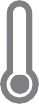 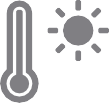 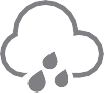 Визуальный аспект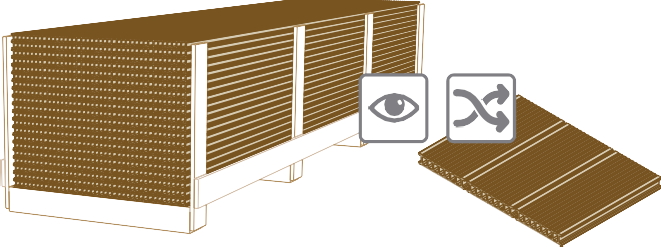 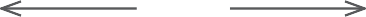 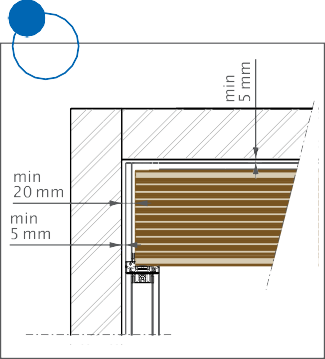 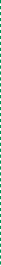 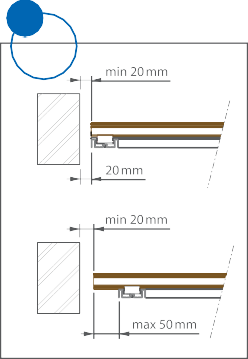 Указание направления 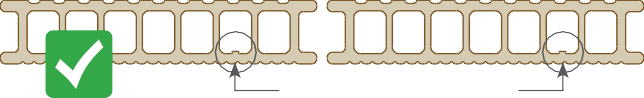 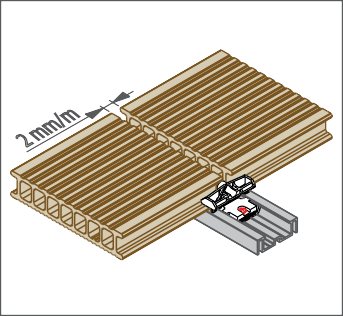 щетки ВСЕГДА находится на одной стороне.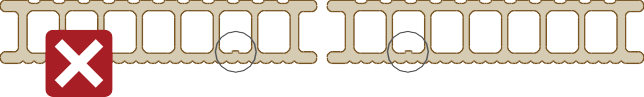 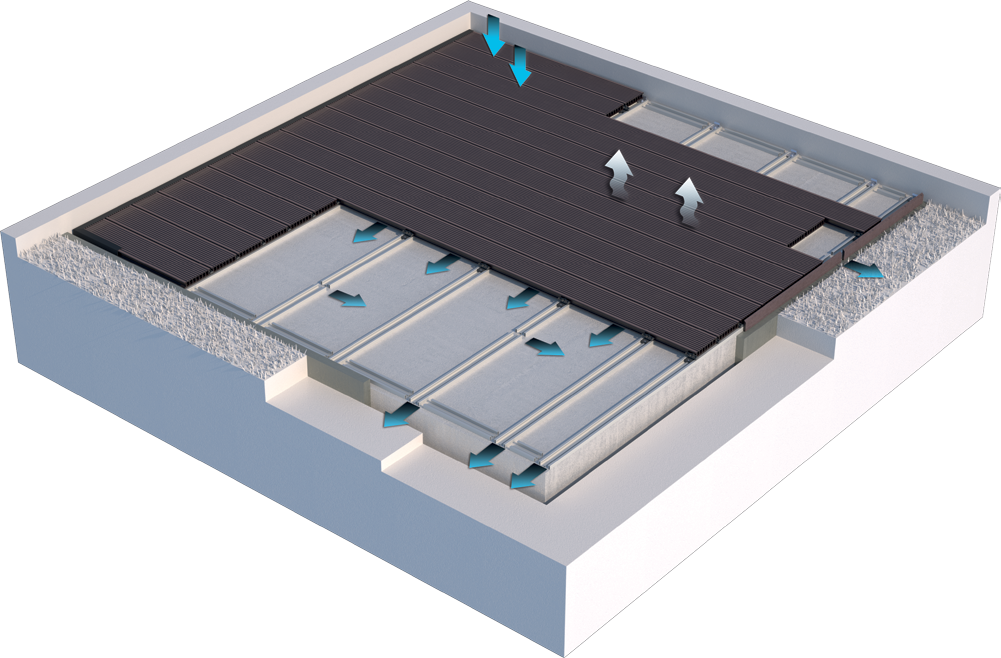 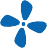 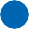 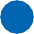 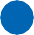 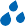 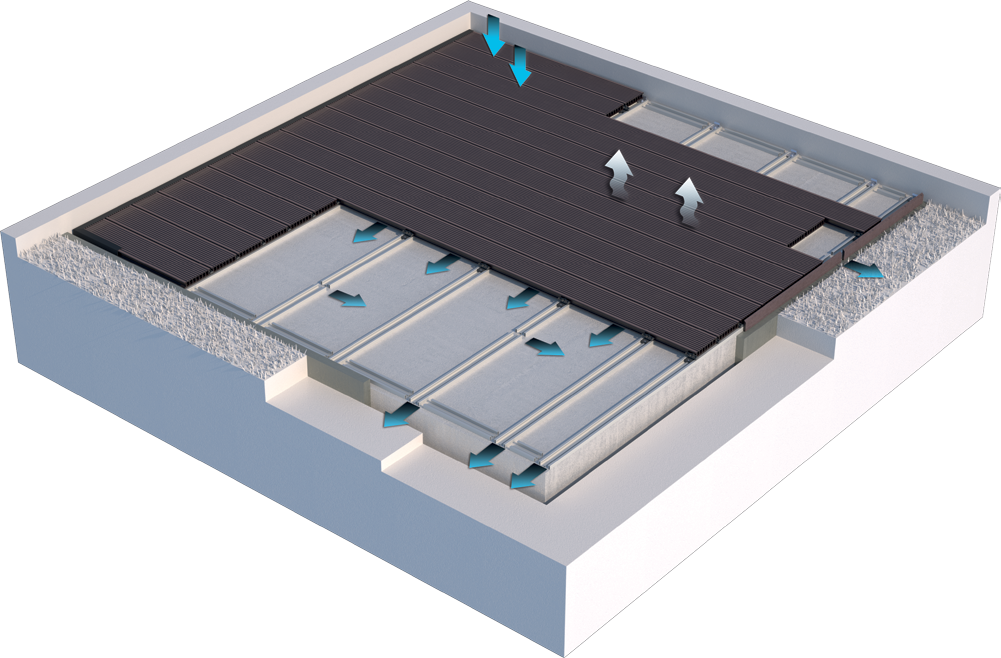 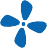 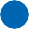 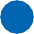 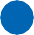 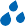 Начало/конец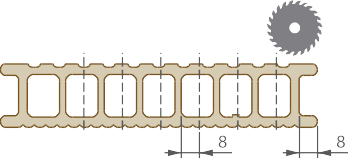 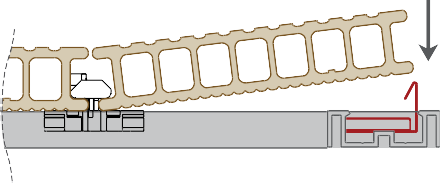 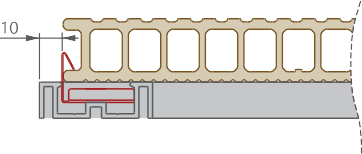 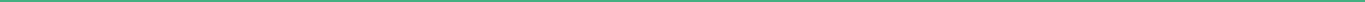 Крепление/блокировкаШаг 1: крепление1/2	1/26a	w6b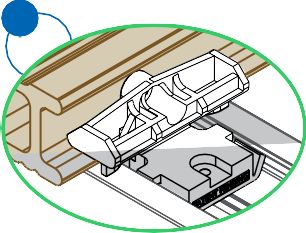 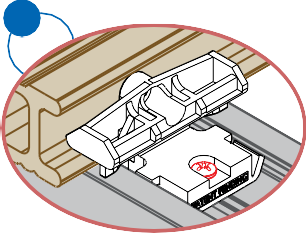 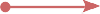 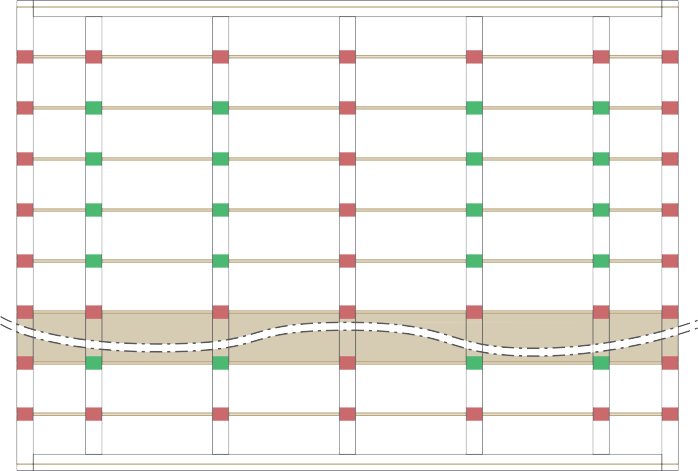 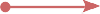 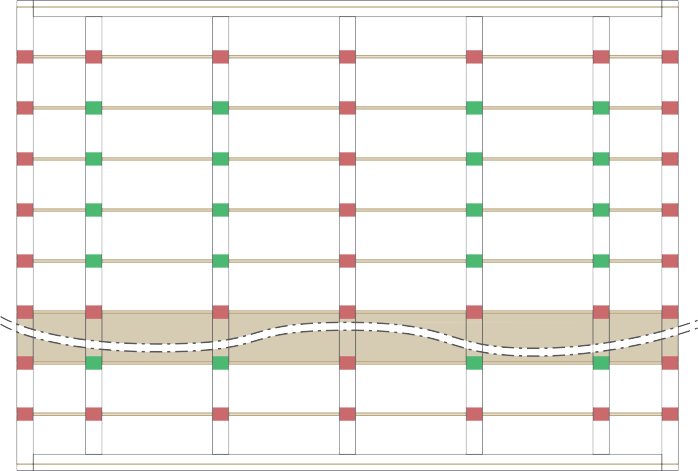 Шаг 2: блокировканаправление расш. блокировка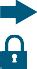  ввинтить  щелчок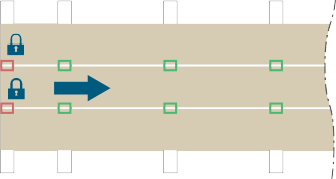 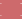 6c	k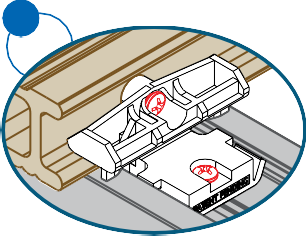 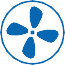 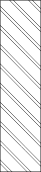 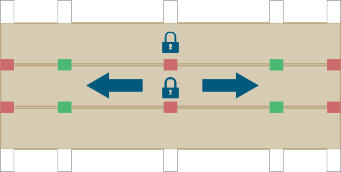 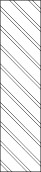 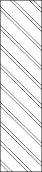 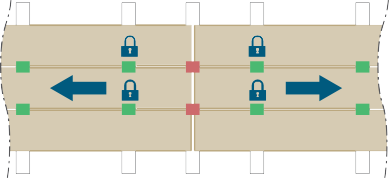 Вентиляция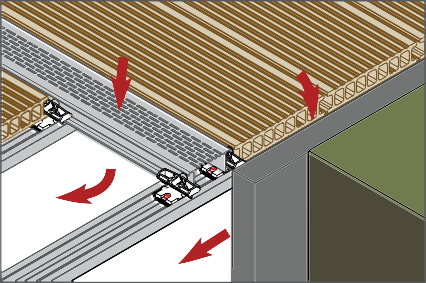 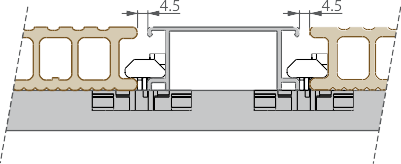 ОтделкаВариант 1: P 9482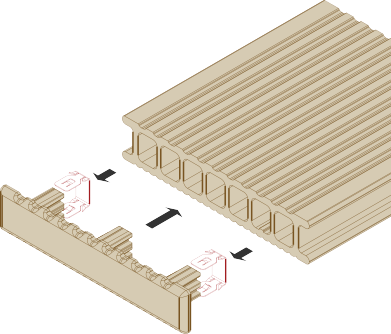 Вариант 3: P 9543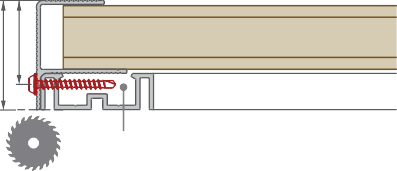 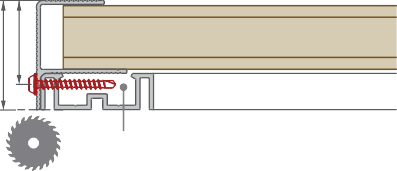 Вариант 4: P 9556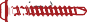 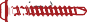 •	•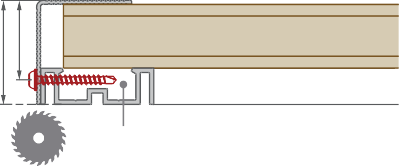 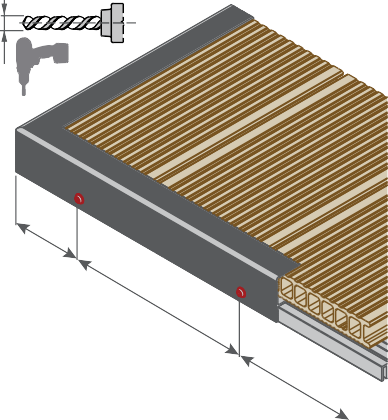 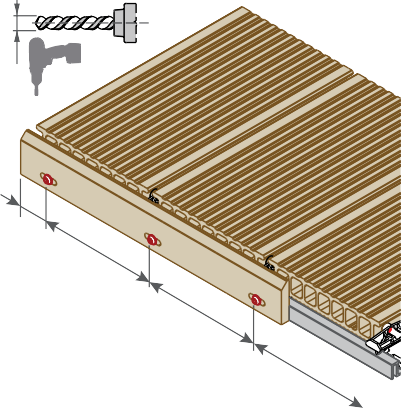 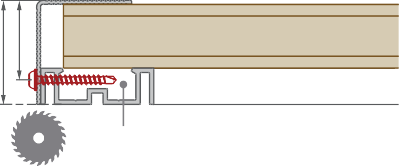 Вариант 2: P 9518•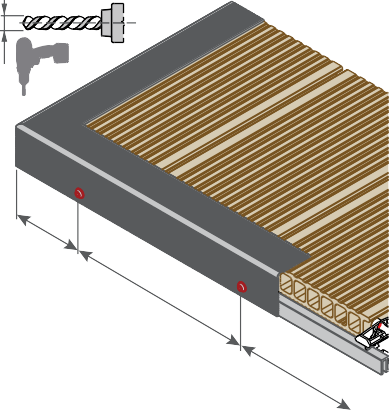 •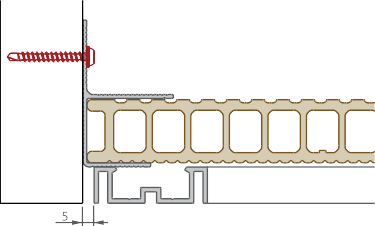 •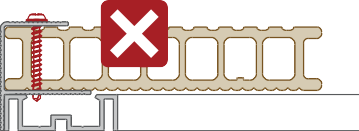 TerraceКраткое руководство    инновации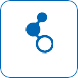    экология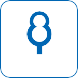 дизайн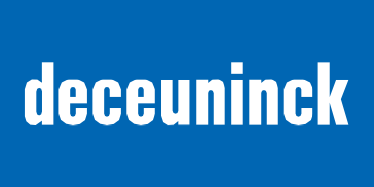 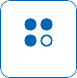 Постройка экологичного дома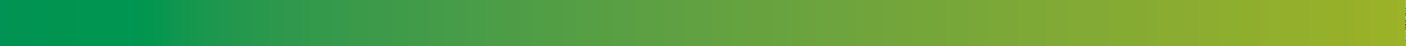 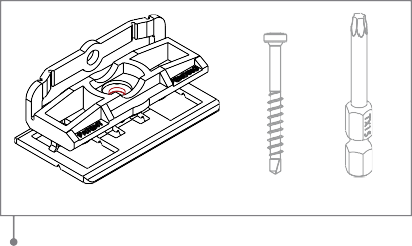 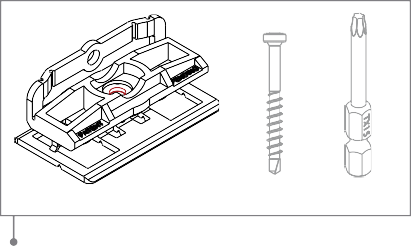 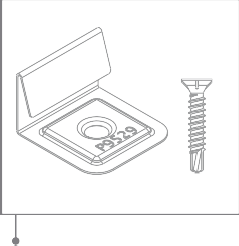 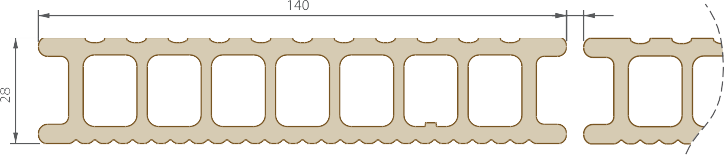 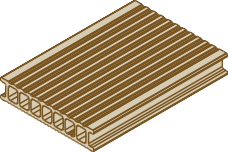 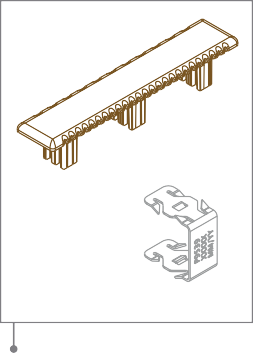 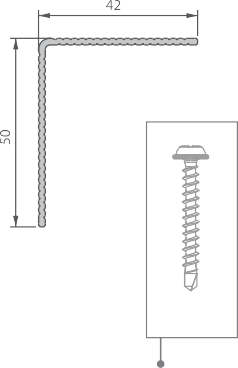 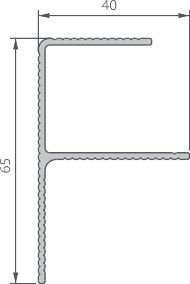 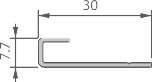 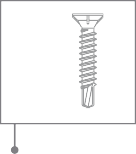 Deceuninck Terrace •82165•V2.1-23.05.2016	Подпол 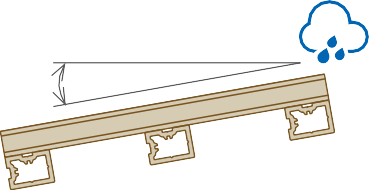 ОснованиеФиксированное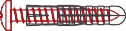 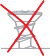 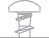 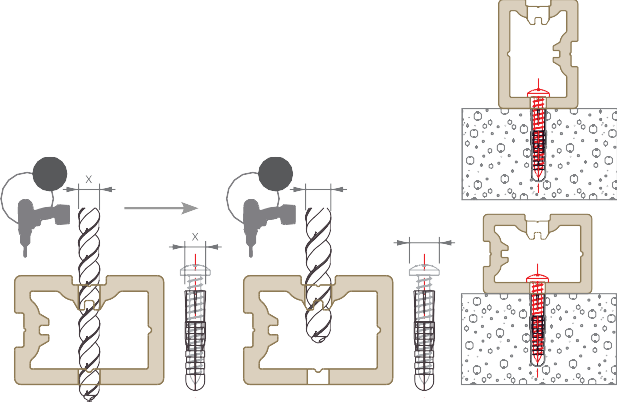 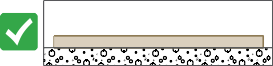 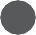 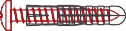 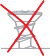 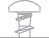 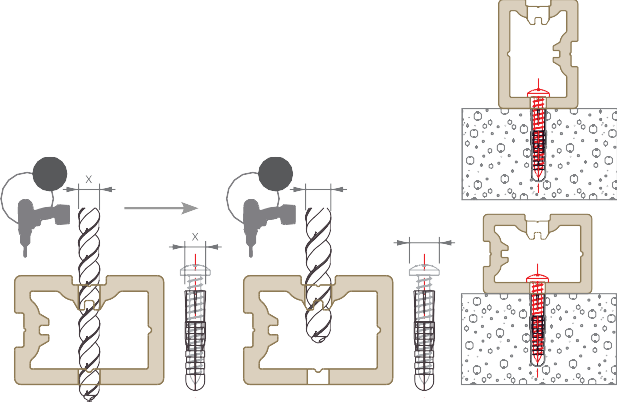 Бетон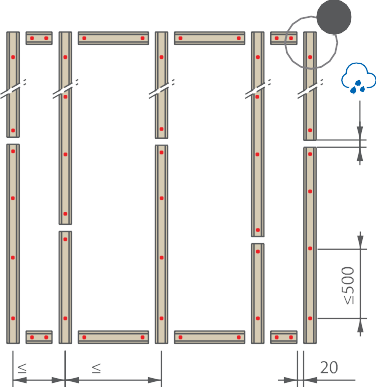 250	50011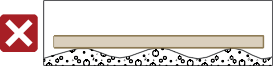 1a	1b	yy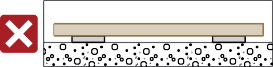 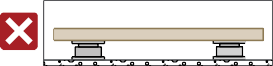 Общие правила≤ 6 м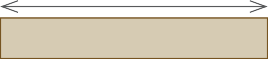 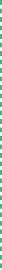 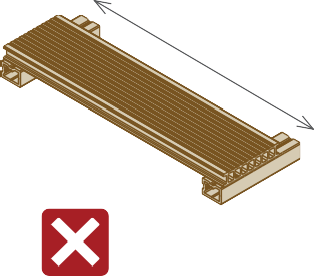 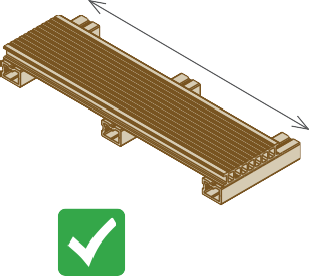 ≤ 6 м	≤ 6 м 	≤ 4 м	≤ 4 м	≤ 4 м	 	≤ 4 м	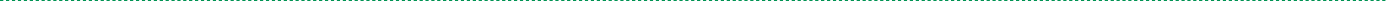 3a	3b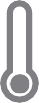 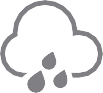 Визуальный аспект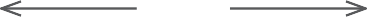 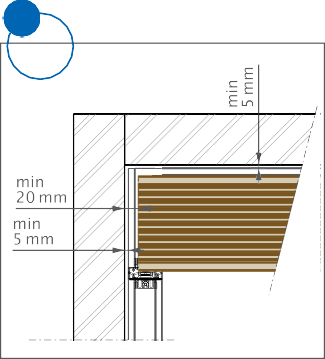 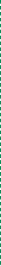 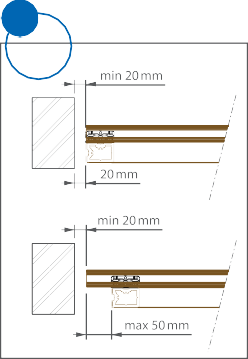 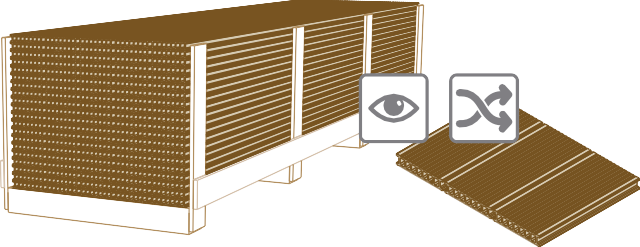 Указание направления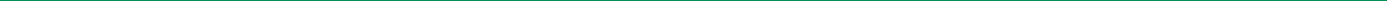 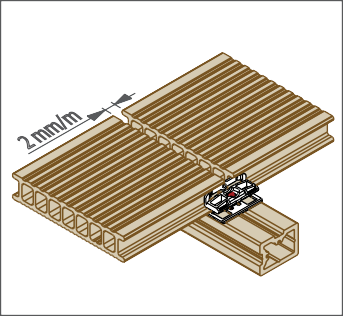  щетки ВСЕГДА находится на одной стороне.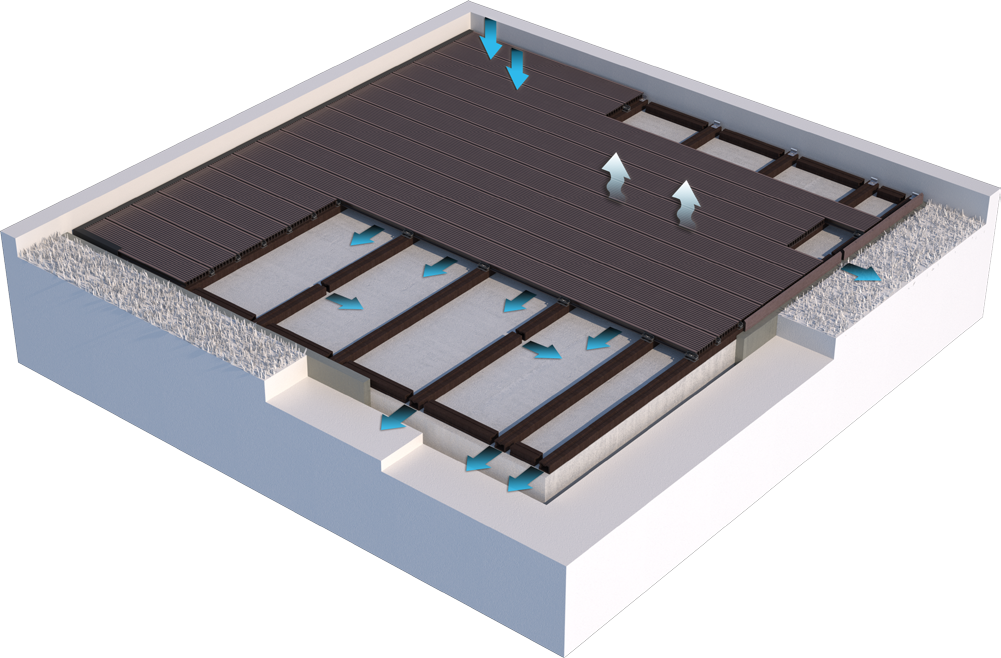 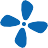 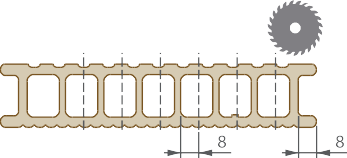 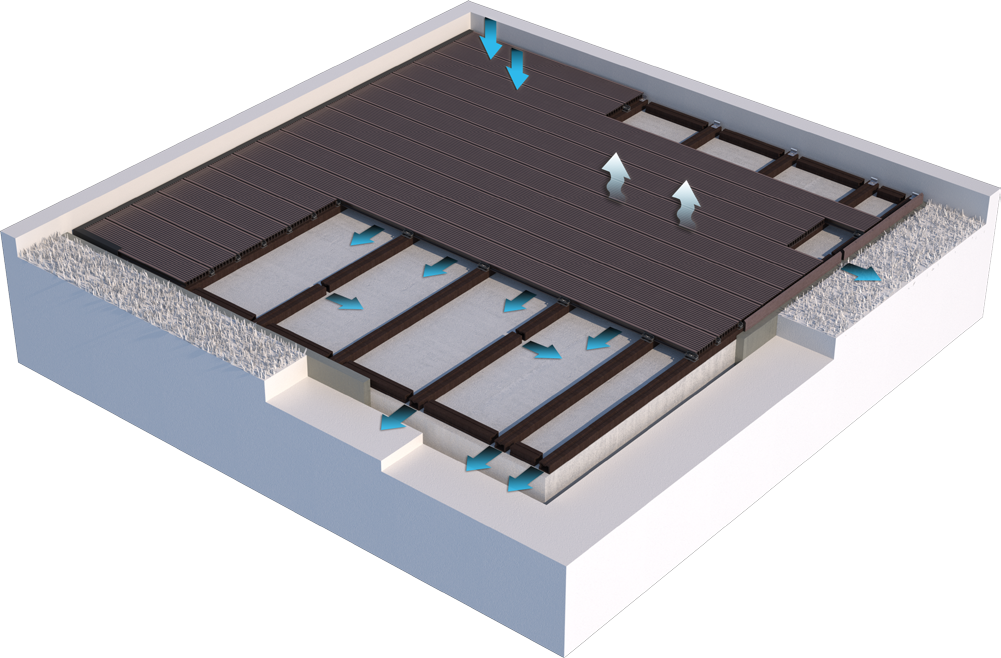 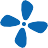 Начало/конец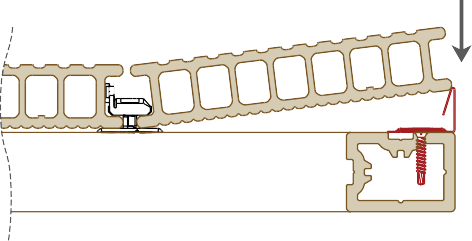 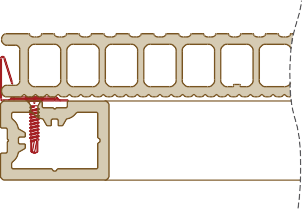 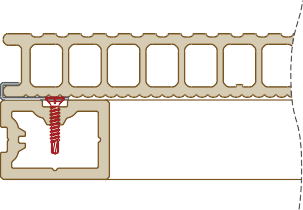 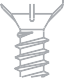 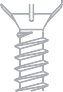 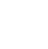 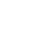 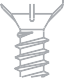 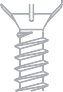 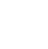 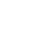 Крепление/блокировкаШаг 1: крепление6a	w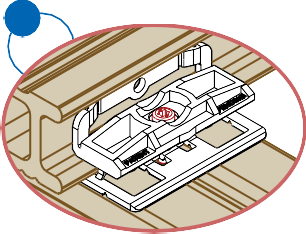 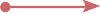 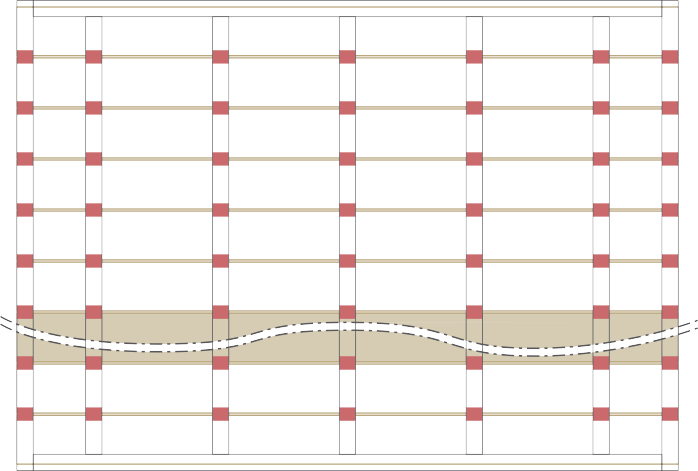 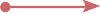 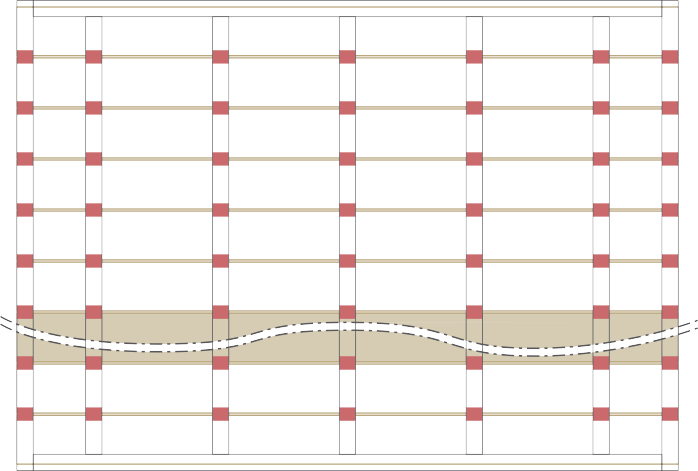 Шаг 2: блокировканаправление расш. блокировка винты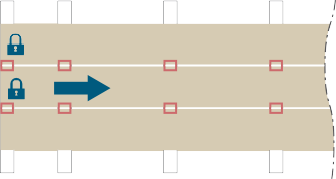 6c	k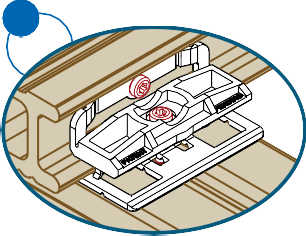 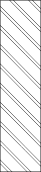 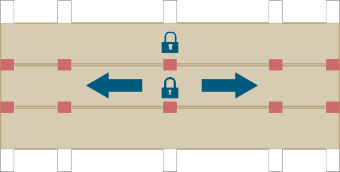 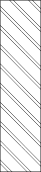 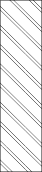 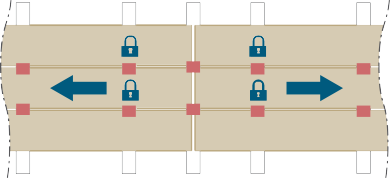 Вентиляция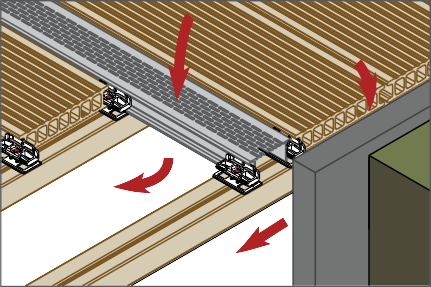 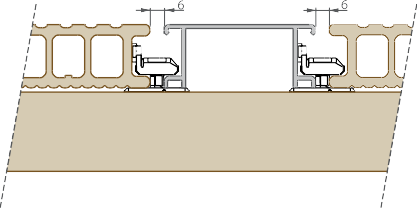 ОтделкаВариант 1: P 9482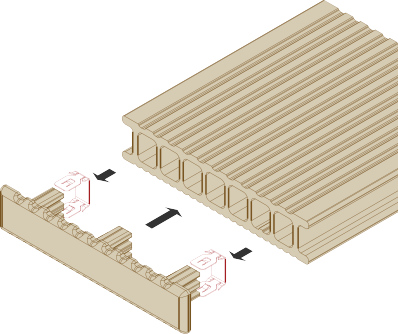 Вариант 3: P 9543Вариант 4: P 9556P 2753	P 2753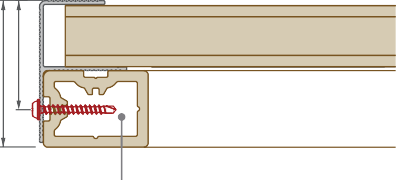 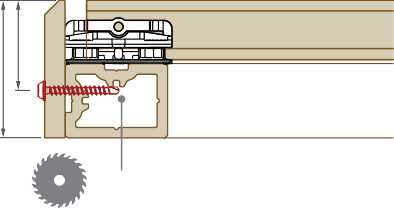 •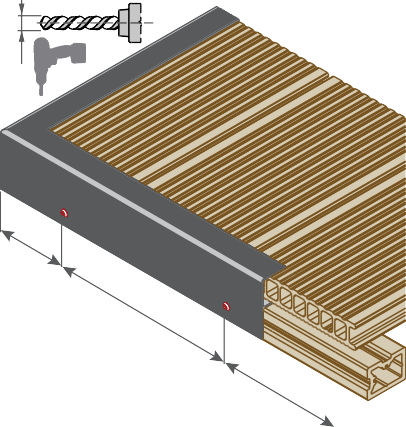 •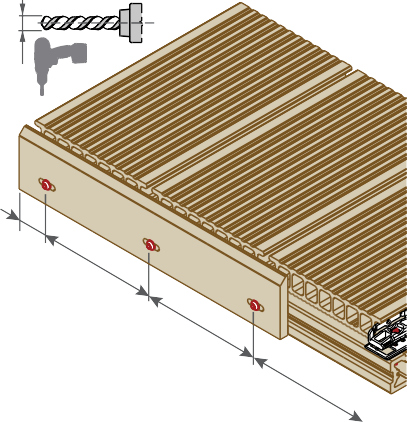 Вариант 2: P 9518P 2753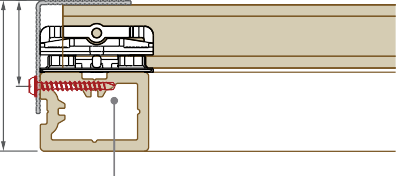 •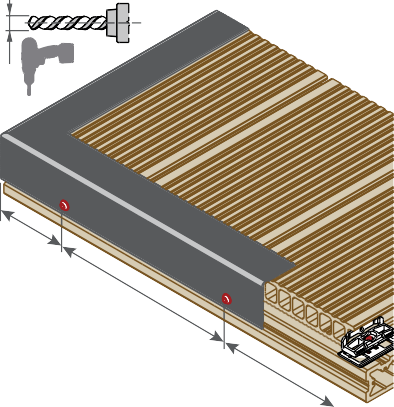 •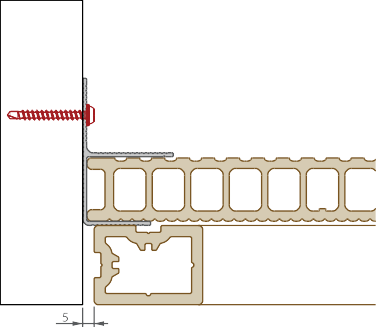 •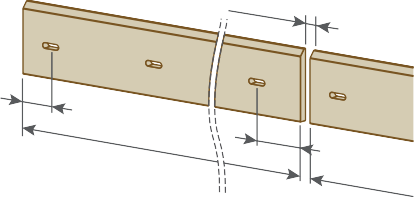 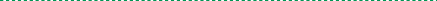 •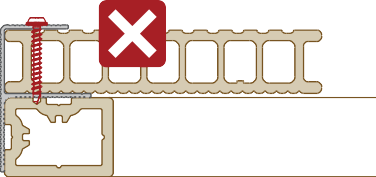 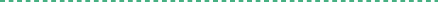 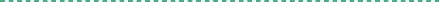 TerraceКраткое руководство    инновации   экологиядизайнПостройка экологичного домаP 9555 - дерево	Outdoor living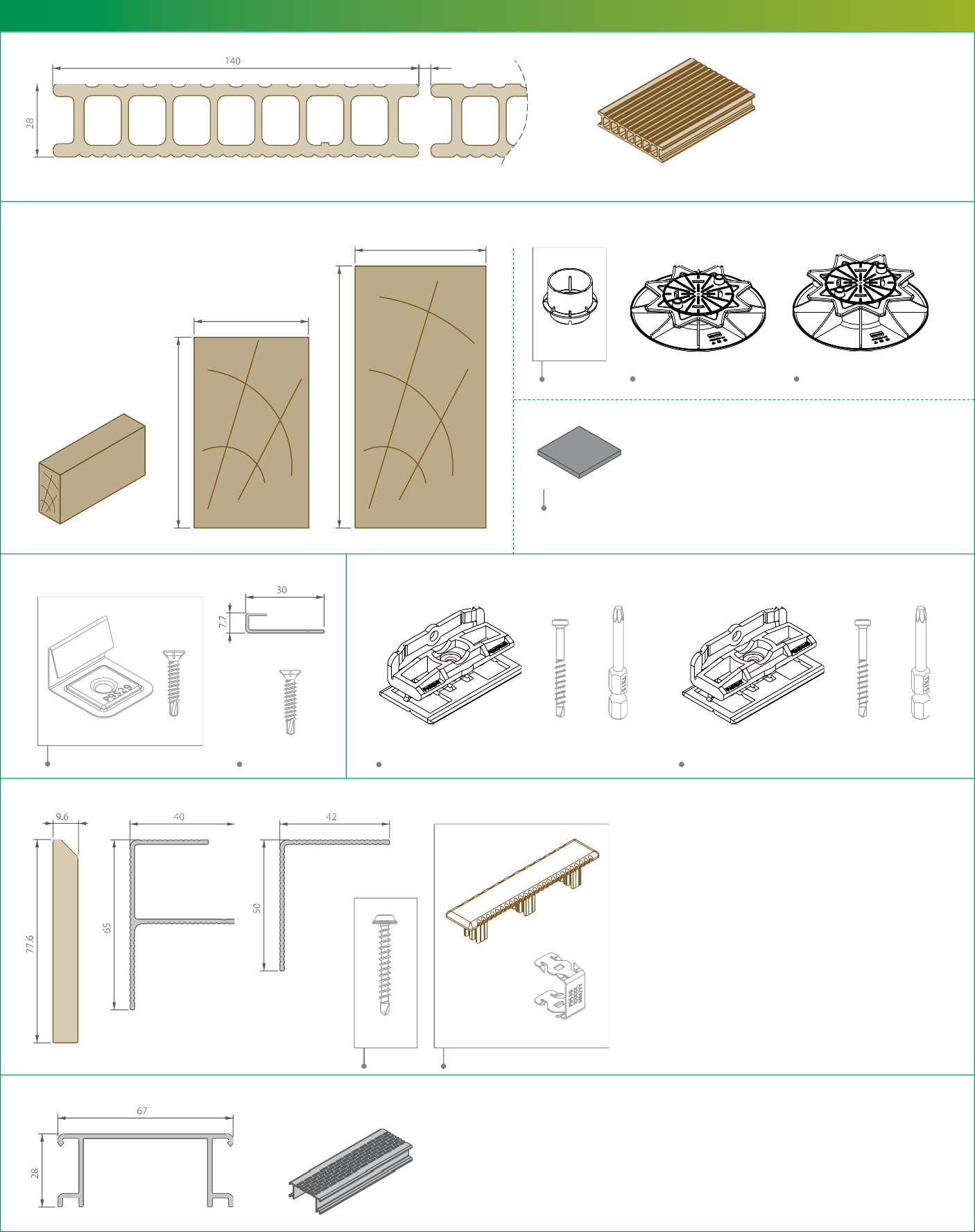 6P 9555  7 м/м² 17,5 кг/м²ОснованиеПосоветуйтесь с поставщиком древесины.Класс износостойкости 1 (класс 4 во Франции).НЕ В АССОРТИМЕНТЕ, только рекомендация.≥ 45≥ 5025 xP 9429Нач./конецФикс.ПлавающееКреплениеP 9326 – 8 x 90 x 90 ммP 276110 xP 9481Отделка10 xP 9543P 951810 x100 x	20 xP 9556ВентиляцияP 2753P 9482P 9442Deceuninck Terrace •82162•V1.3-23.05.2016	Подпол 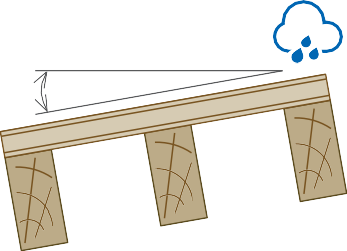 ОснованиеФиксированное: мин. 45 х 70 ммБетон250	500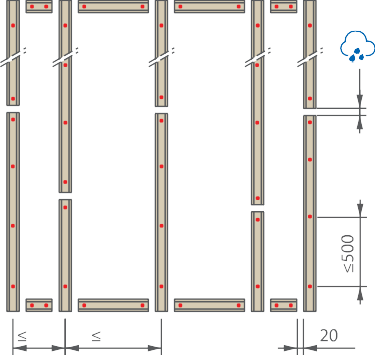 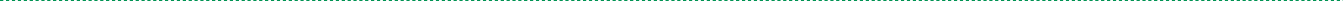 Плавающее: мин. 50 х 100 ммКаркас	•     P 9430 - P 9431 / P 9326	• Бетонная плитка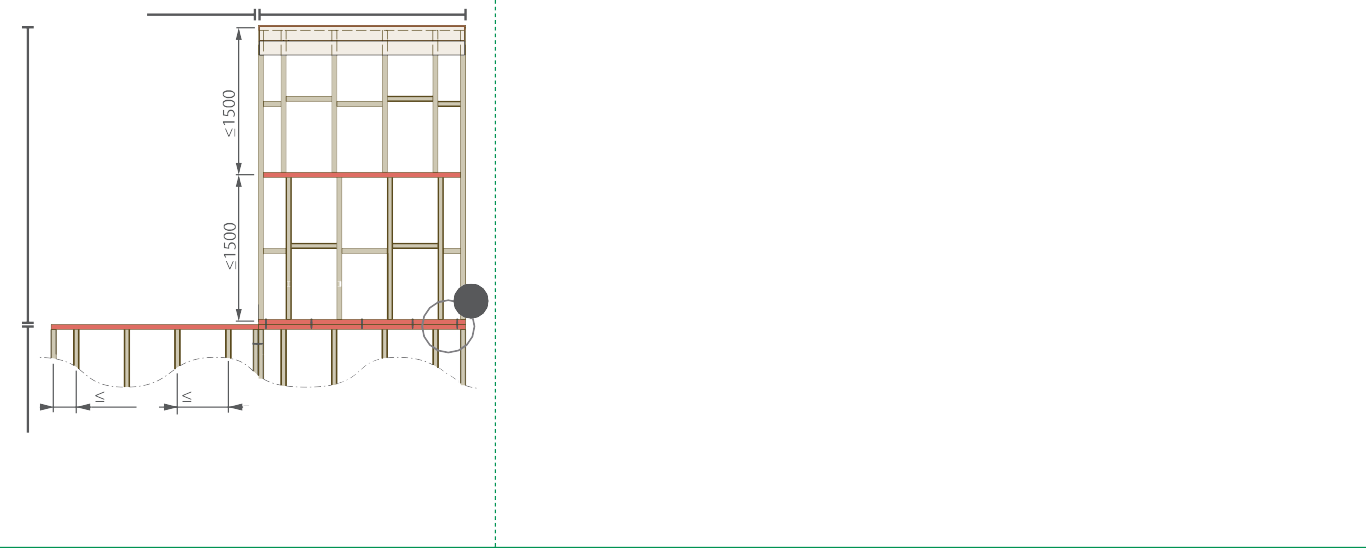 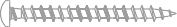 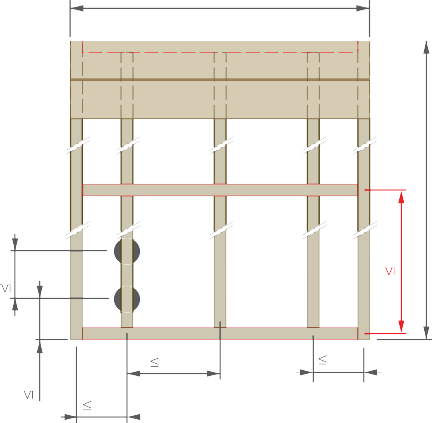 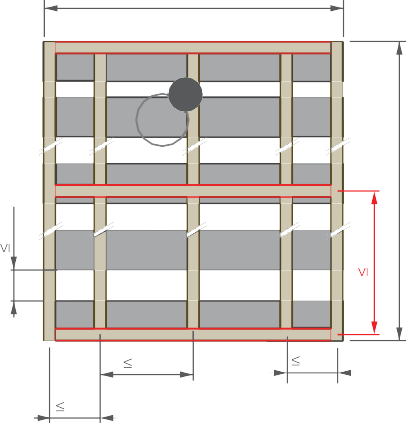 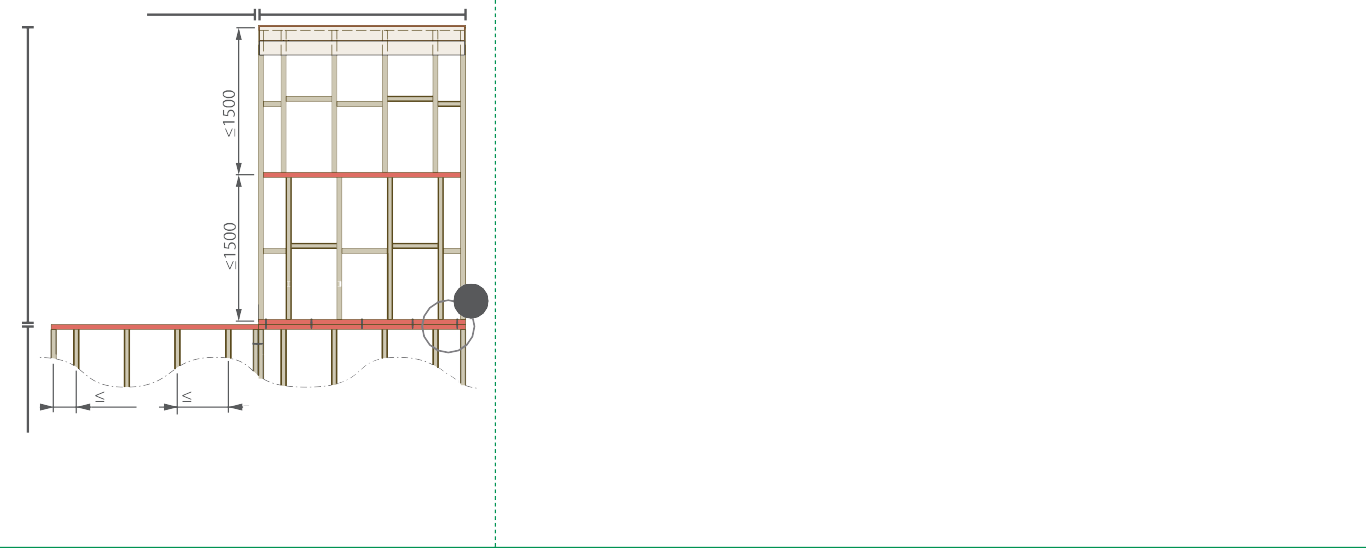 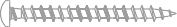 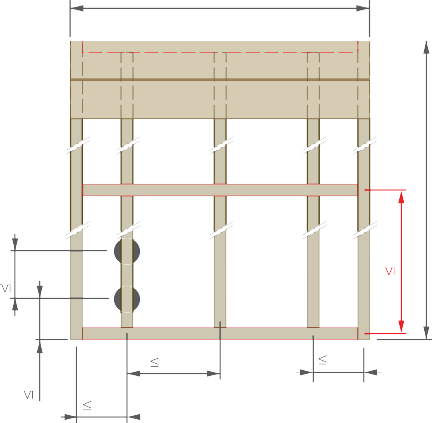 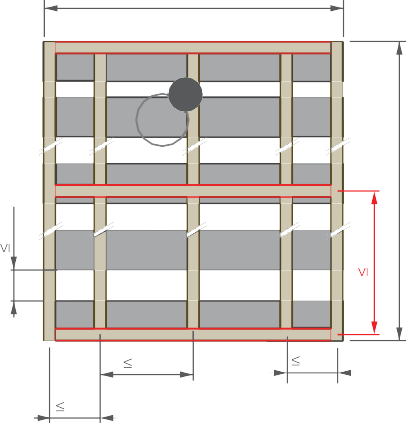 ≤ 6 м	≤ 6 м10	50012505002502502 40 x 40 x 5 см – 100 x 25 x 5 смОбщие правила≤ 6 м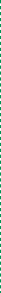 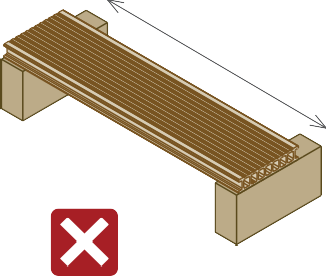 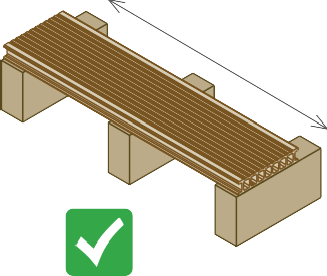 ≤ 6 м	≤ 6 м 	≤ 4 м	≤ 4 м	≤ 4 м	 	≤ 4 м	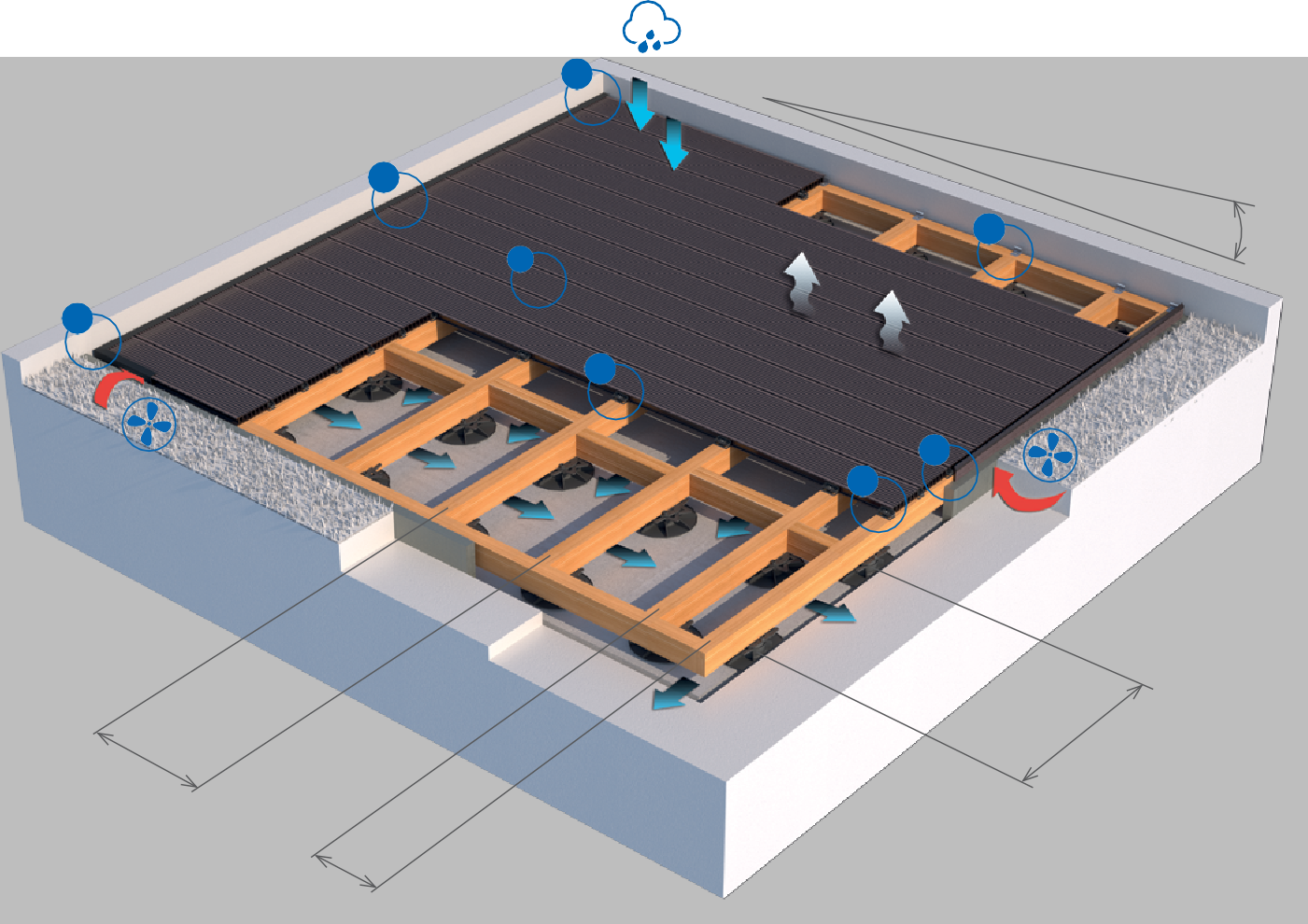 Общие правила3a	3b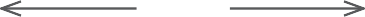 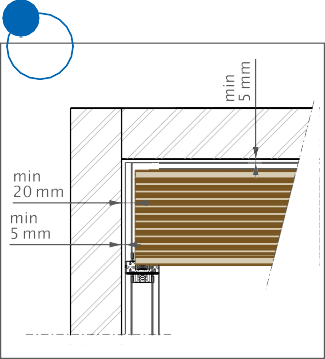 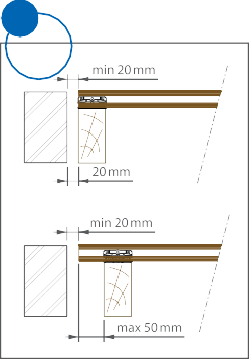 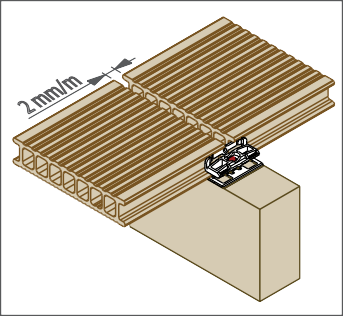 Визуальный аспект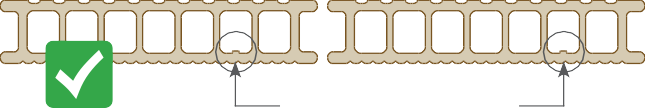 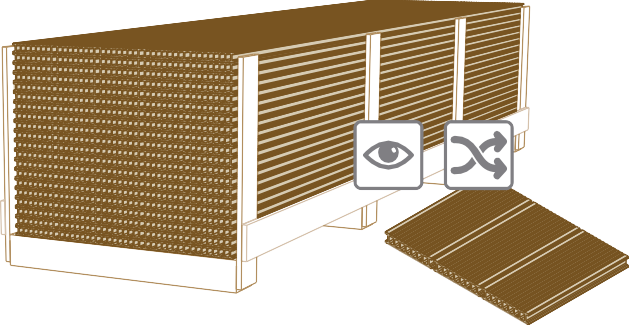 Начало/конец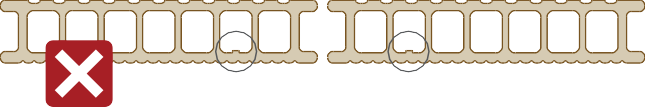 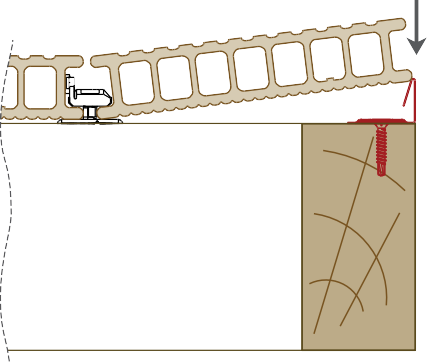 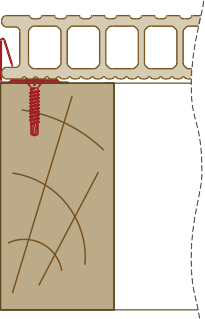 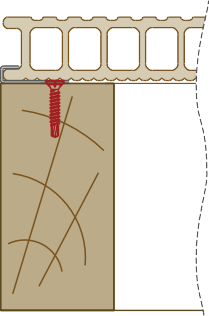 Указание направления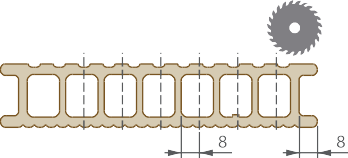  щетки ВСЕГДА находится на одной стороне.Крепление/блокировка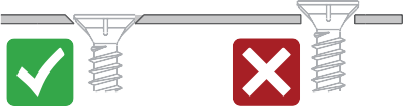 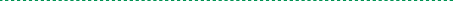 Шаг 1: крепление6a	w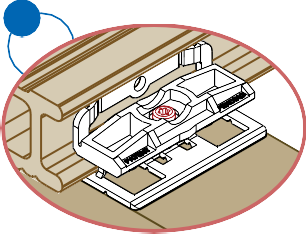 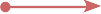 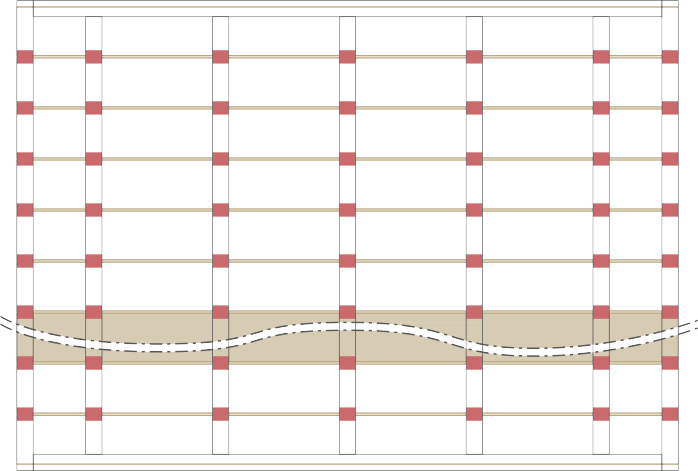 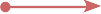 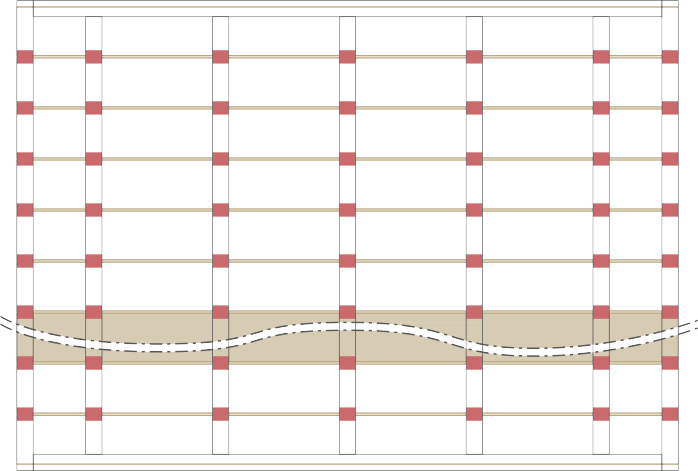 Шаг 2: блокировканаправление расш. блокировка винты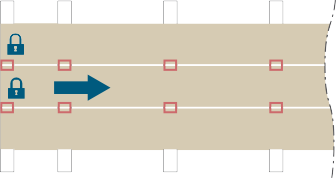 6b	k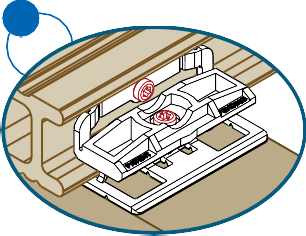 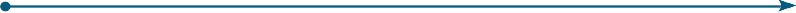 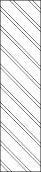 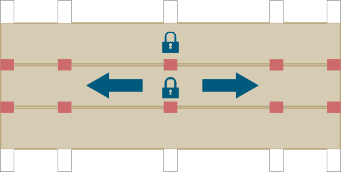 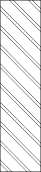 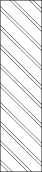 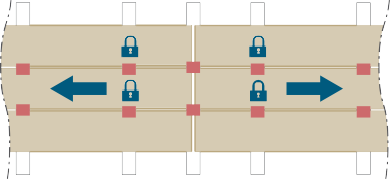 Вентиляция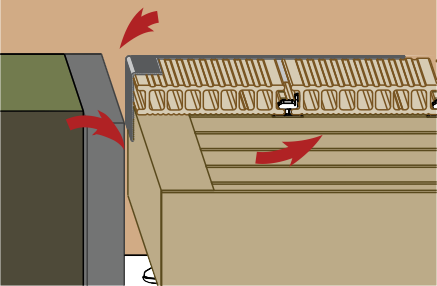 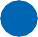 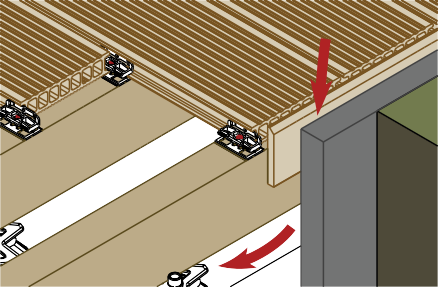 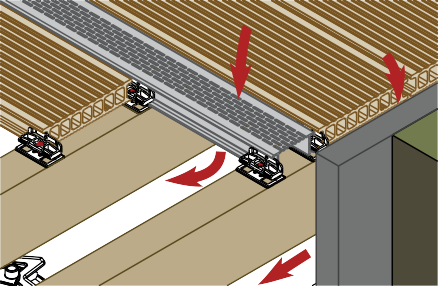 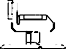 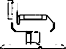 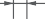 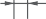 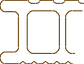 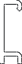 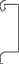 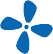 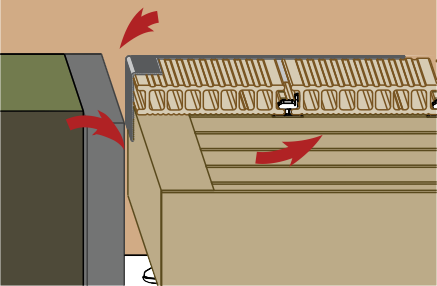 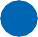 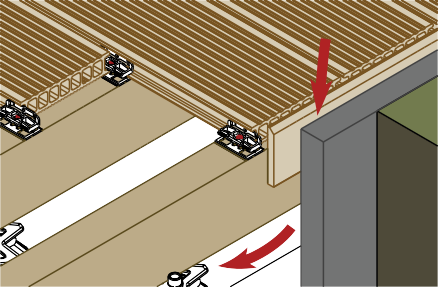 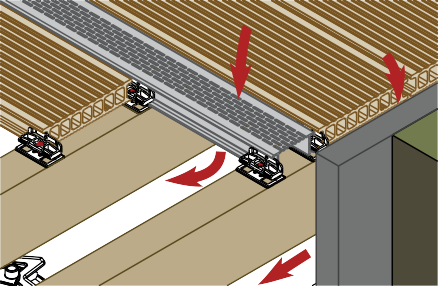 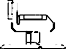 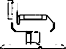 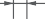 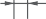 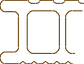 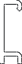 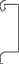 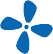 ОтделкаВариант 1: P 9482	•     Вариант 3: P 9518	•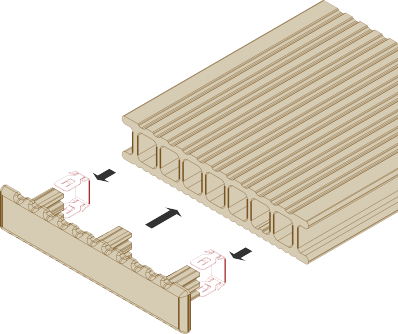 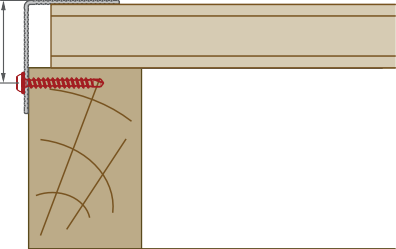 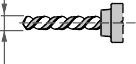 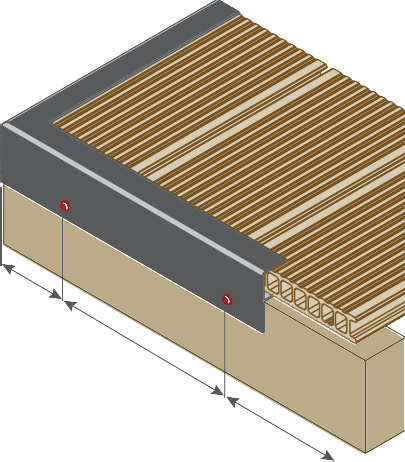 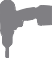 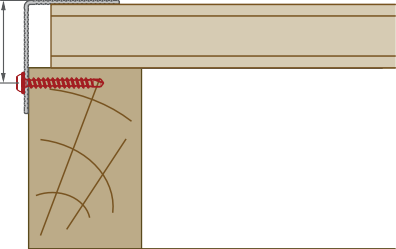 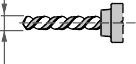 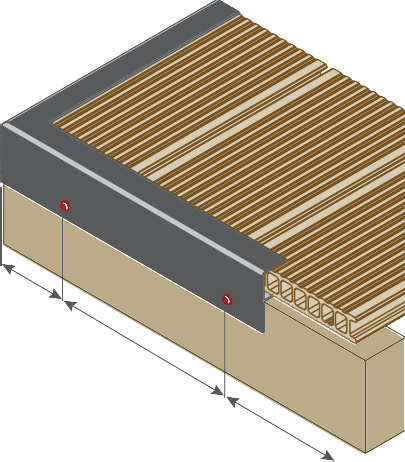 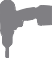 •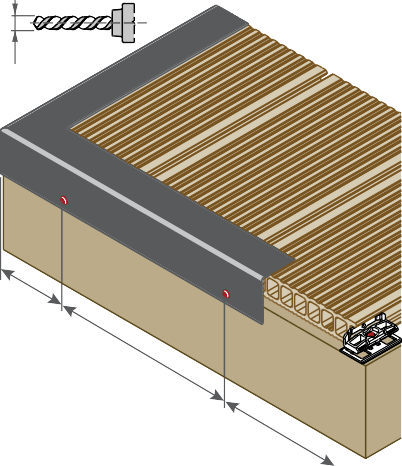 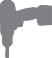 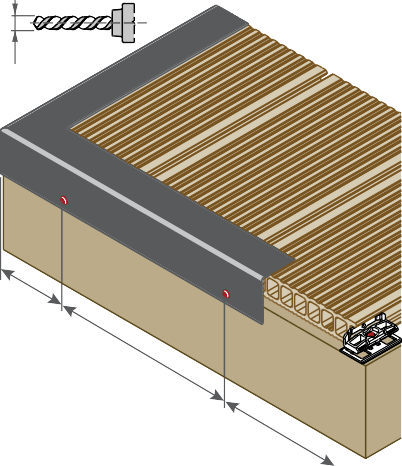 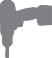 Вариант 2: P 9556•Вариант 4: P 9543	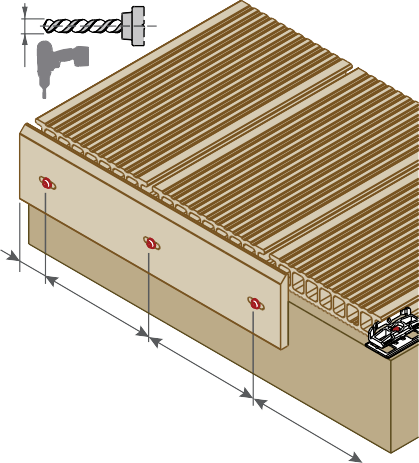 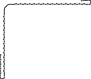 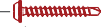 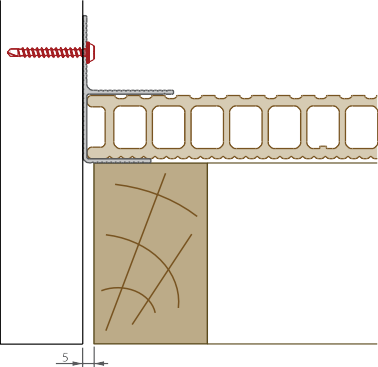 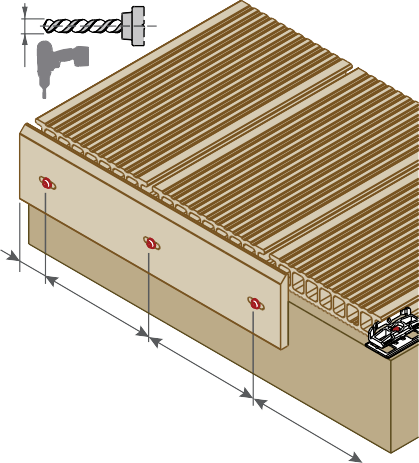 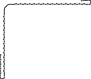 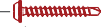 •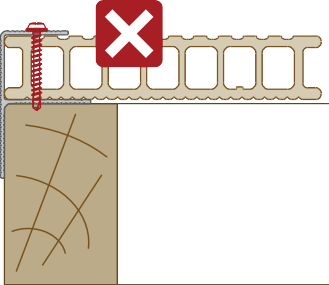 Регулируемое основание Краткое руководство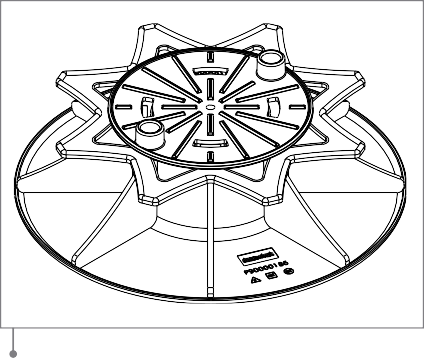 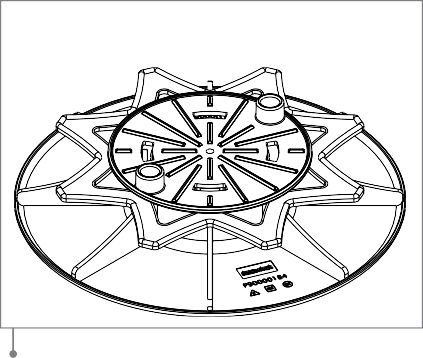 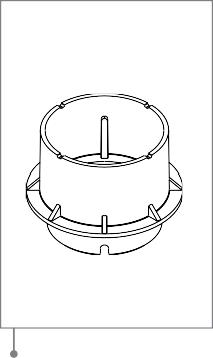 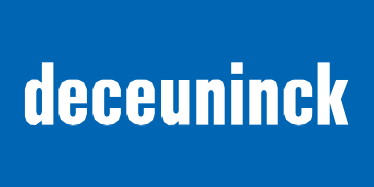 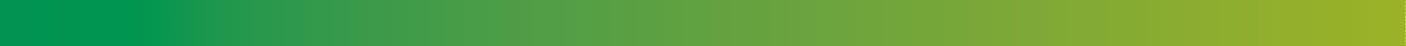 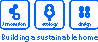 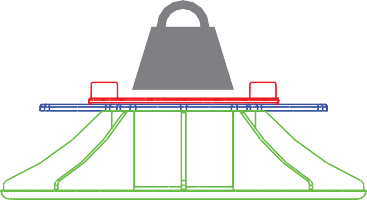 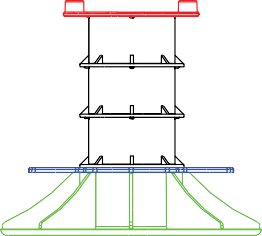 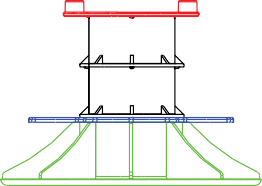 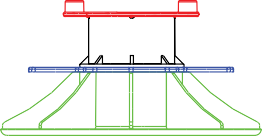 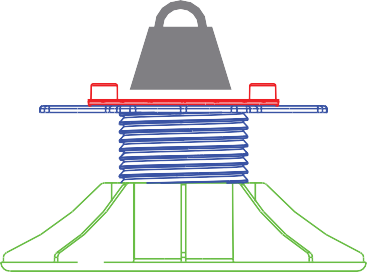 Terrace4	Обслуживание1. Чистка и уход06/2016 - V4 - опубликованная работа© 2016 - DeceuninckКомпания Декенинк составила эту брошюру с особой тщательностью. Тем не менее, данные, содержащиеся в данной брошюре, могут быть устаревшими, неполными, и/или неточными. Представленная информация не предоставляет никаких прав, требований, обязательств или гарантий. Тексты, фотографии, логотипы, изображения и торговые марки (среди которых Deceuninck, Linktrusion и Twinson) защищены правами интеллектуальной собственности. Они являются исключительной собственностью компании Декенинк. Информацию из данной публикации запрещается воспроизводить, полностью или частично, без предварительного разрешения.Доступные профили и принадлежности могут отличаться в зависимости от вашего местоположения. Чтобы выяснить, какие профили и принадлежности доступны в вашем регионе,     см. www.deceuninck.com или обратитесь к местному дилеру.www.deceuninck.comЧистка и уходНастил следует чистить на регулярной основе с использованием разбавленного жидкого отбеливающего раствора (соотношение в соответствии с рекомендациями производителя). Это должно помочь предотвратить накопление каких-либо отложений вроде мха.Материал Твинсон был тщательно испытан с большим количеством продуктов, с которыми он может контактировать во время применения. Существует 3 категории:Устойчив: Этот тип продукта не оставляет постоянного следа на материале или пятно исчезает в течение короткого промежутка времени после внешнего воздействия. (рис. 1)Менее устойчив: Этот тип продукта оставляет небольшой след на материале. (рис. 2)Не устойчив: Этот тип продукта оставляет четко видимые следы на материале. (рис. 3)Рис.1: материалы, к которым Твинсон устойчивРис.2: материалы, к которым Твинсон менее устойчивРис. 3 материалы, к которым Твинсон не устойчивЕсли пятна не исчезли, рекомендуем ознакомиться с документами по очищающей способности материалов и стойкости к химическому воздействию.Для каждого обобщенного названия существуют разные продукты с разными способами применения. (рис. 4)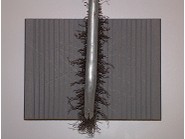 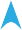 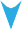 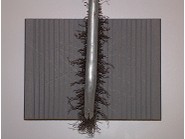 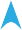 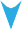 (*)	Если по какой-либо причине пятна не исчезают мгновенно, они высыхают на поверхности.Пятна исчезнут под воздействием внешней окружающей среды (вода, солнце).(**) Пятна необходимо зачищать по направлению к пазам, чтобы сохранить поверхность от дополнительных повреждений.Удаление верхнего слоя поверхности приведет к незначительному изменению цвета. Цвет поверхности сровняется не позднее, чем через 12 недель.(***) Для удаления пятен необходимо использовать гидравлический распылитель (макс. 100 бар) с щадящим моющим средством (при необходимости). Всегда направляйте струю воды по направлению к пазам, избегая вращательных движений.Примечание. Струя воды должна быть одинарной.Рис. 4: способы очистки(*)	Если по какой-либо причине пятна не исчезают мгновенно, они высыхают на поверхности.Пятна исчезнут под воздействием внешней окружающей среды (вода, солнце).(**) Пятна необходимо зачищать по направлению к пазам, чтобы сохранить поверхность от дополнительных повреждений.Удаление верхнего слоя поверхности приведет к незначительному изменению цвета. Цвет поверхности сровняется не позднее, чем через 12 недель.(***) Для удаления пятен необходимо использовать гидравлический распылитель (макс. 100 бар) с щадящим моющим средством (при необходимости). Всегда направляйте струю воды по направлению к пазам, избегая вращательных движений.Примечание. Струя воды должна быть одинарной.V4-27.06.2016 Terrace Deceuninck • 42TerraceЗамена1. Комплект P 9483 или P 9484 (зажим P 9540)2. Комплект P 9486 (зажим P 9528)06/2016 - V4 - опубликованная работа© 2016 - DeceuninckКомпания Декенинк составила эту брошюру с особой тщательностью. Тем не менее, данные, содержащиеся в данной брошюре, могут быть устаревшими, неполными, и/или неточными. Представленная информация не предоставляет никаких прав, требований, обязательств или гарантий. Тексты, фотографии, логотипы, изображения и торговые марки (среди которых Deceuninck, Linktrusion и Twinson) защищены правами интеллектуальной собственности. Они являются исключительной собственностью компании Декенинк. Информацию из данной публикации запрещается воспроизводить, полностью или частично, без предварительного разрешения.Доступные профили и принадлежности могут отличаться в зависимости от вашего местоположения. Чтобы выяснить, какие профили и принадлежности доступны в вашем регионе,     см. www.deceuninck.com или обратитесь к местному дилеру.www.deceuninck.comПосле замены доски Terrace ей нужно снова акклиматизироваться, а это означает первоначальную разницу в цвете. Можно ускорить процесс воздействия, регулярно добавляя влагу на новую доску. Разница в цвете между новыми и старыми досками исчезнет гораздо быстрее.Комплект P 9486Последовательность демонтажа/замены доски.Распилите доску, которую необходимо заменить, вдоль на две части, чтобы ее легче было достать. (рис. 1-2)Поместите новую доску Terrace в окончательное требуемое положение. Сдвиньте доску на 60 мм в направлении соседних досок. Отметьте положение крюка зажима P 9528. Маркировка должна быть на одной стороне доски на нижней кромке или фланце. Удалите новую доску и отрежьте кромку новой доски в отмеченном месте таким образом, чтобы новая доска могла пройти по крюку зажима P 9528. (рис. 3-4)Положите доску Terrace, выравняв распилы с крюками зажимов P 9528.  Наконец, сдвиньте доску на 60 мм в правильное положение. (рис. 5)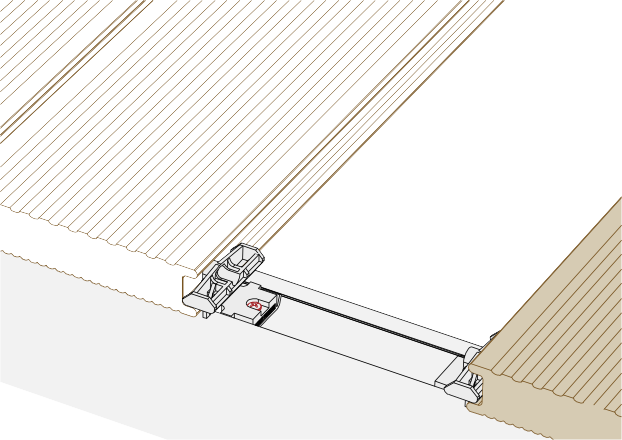 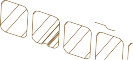 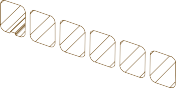 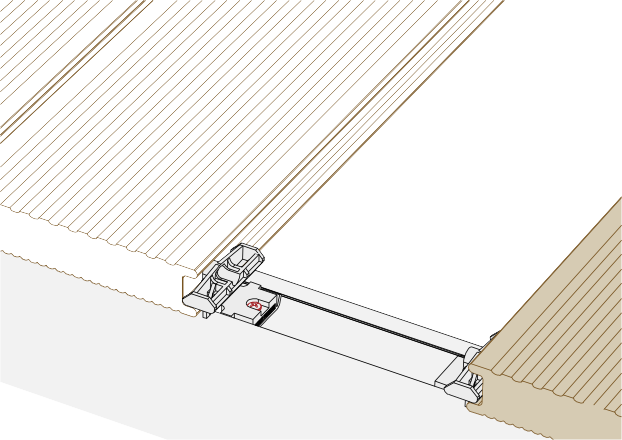 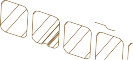 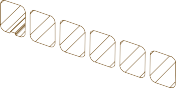 Рис.2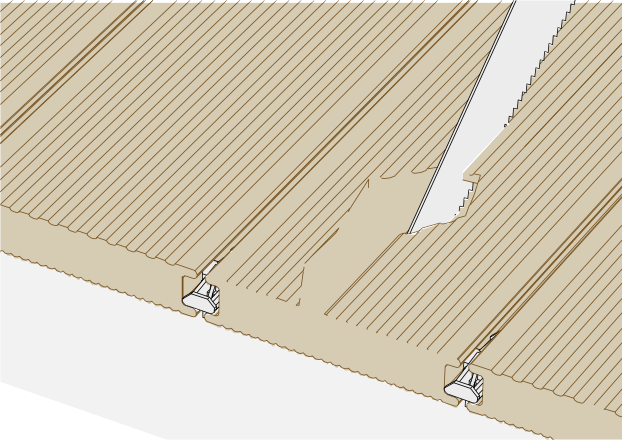 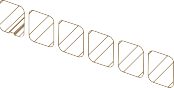 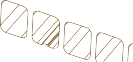 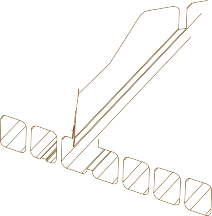 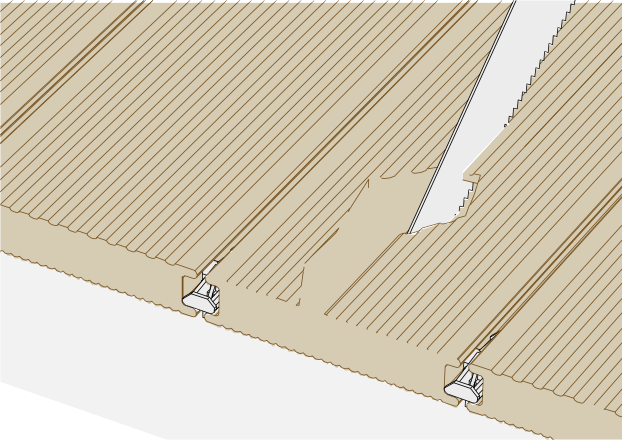 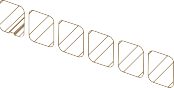 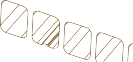 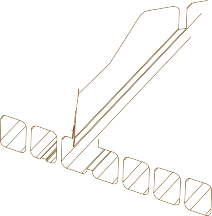 Рис.1Рис.3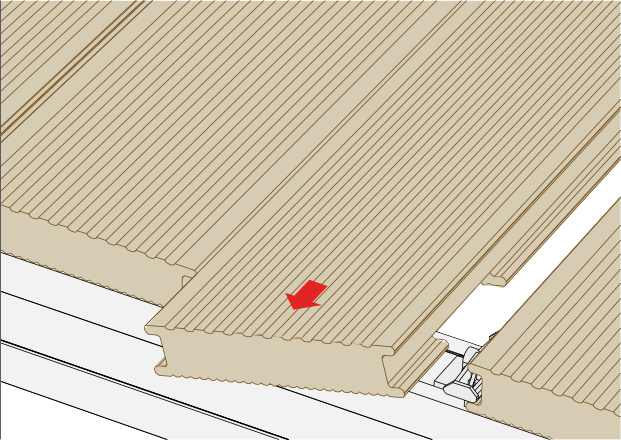 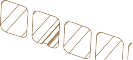 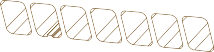 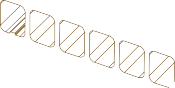 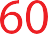 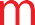 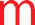 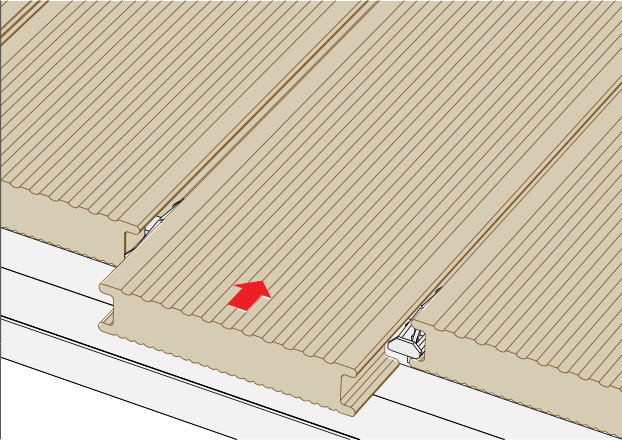 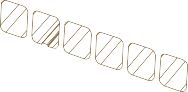 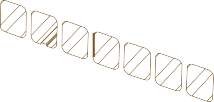 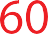 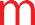 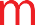 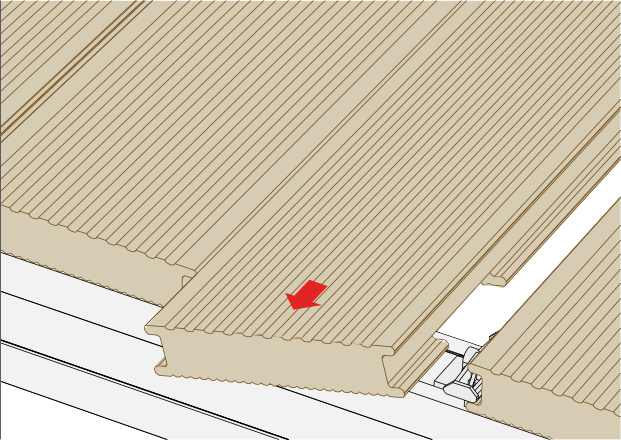 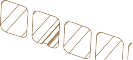 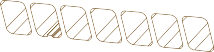 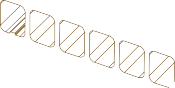 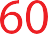 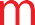 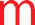 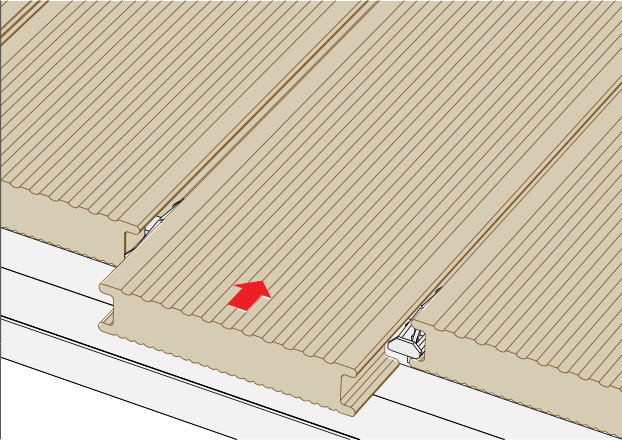 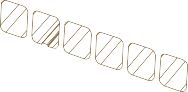 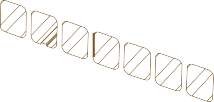 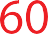 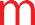 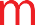 Рис.4	Рис.55.2 Комплект P 9483 или P 9484Последовательность демонтажа/замены доски.Для замены доски отвинтите зажимы P 9540 на каждой опорной балке рядом с доской, которую необходимо заменить. (рис. 1)Высвободите доску, которую необходимо заменить. (рис. 2)Поместите новую доску в зажим. (рис. 3)Поместите доску Terrace в окончательное положение. (рис. 4)Нажмите на доску в правильное положение и закрепите каждый зажим. (рис. 5-6)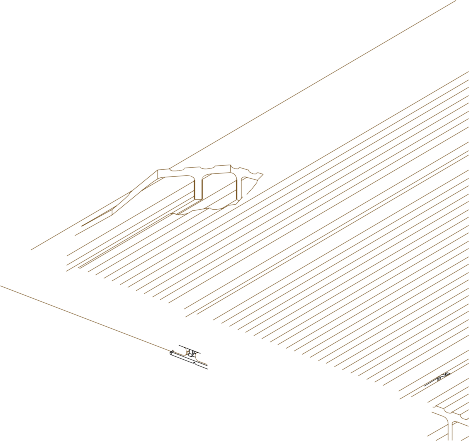 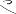 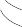 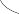 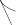 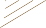 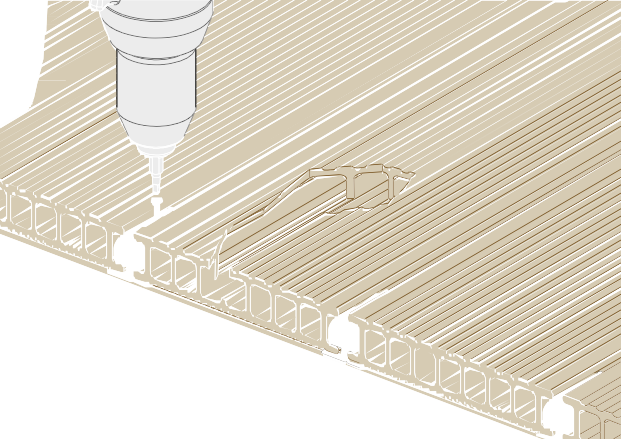 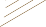 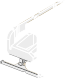 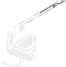 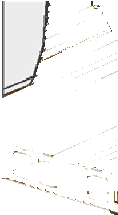 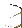 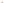 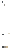 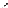 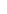 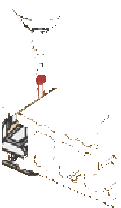 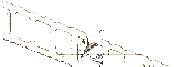 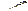 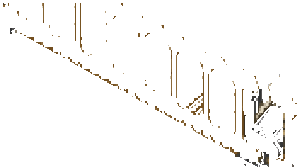 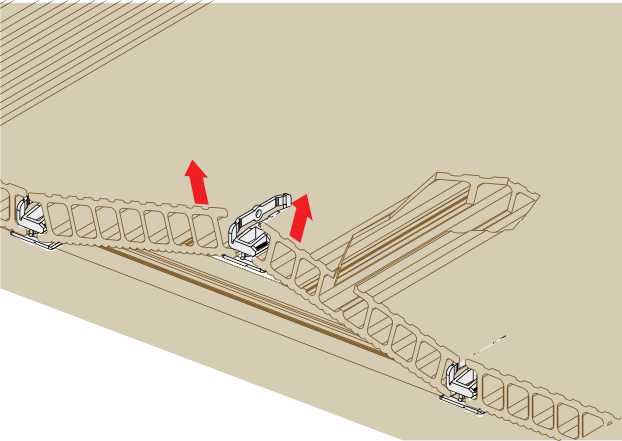 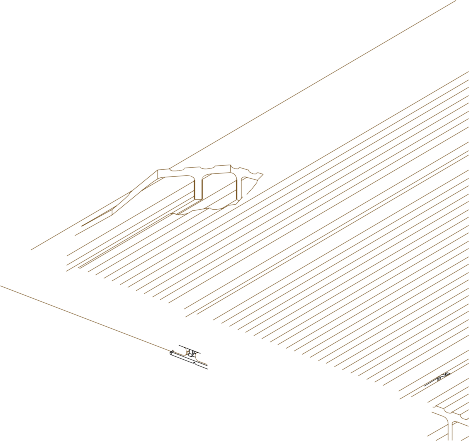 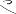 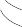 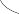 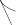 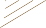 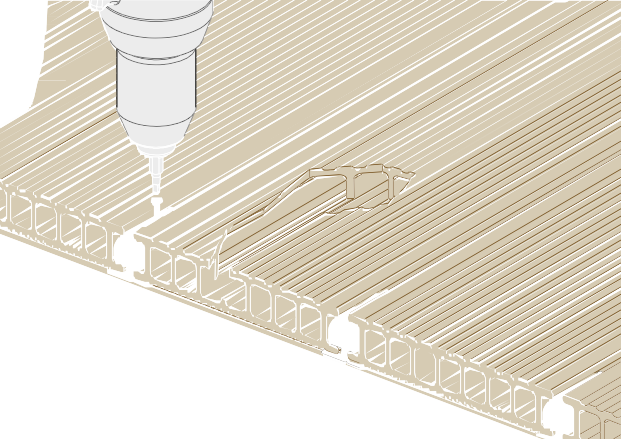 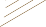 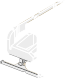 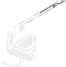 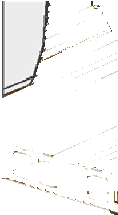 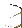 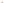 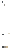 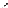 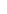 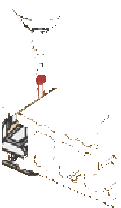 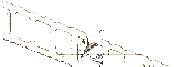 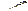 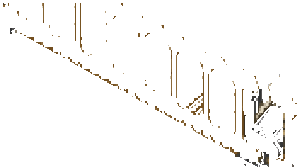 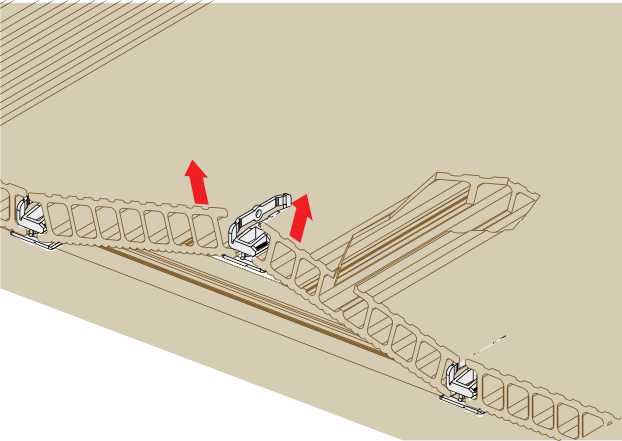 Рис. 1	Рис. 2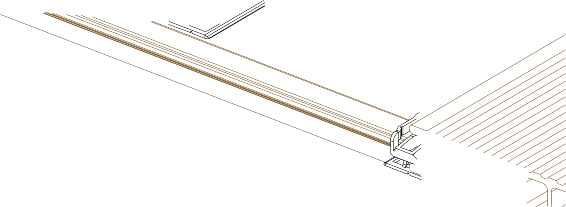 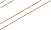 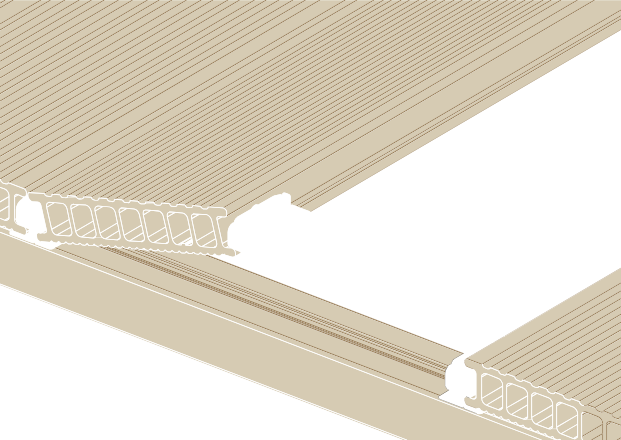 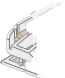 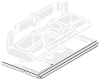 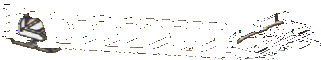 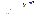 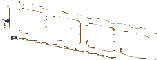 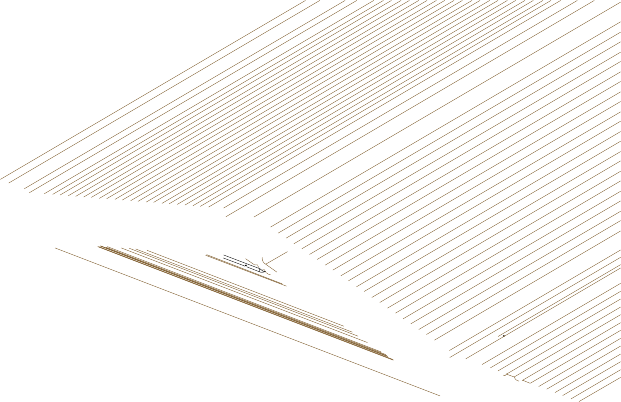 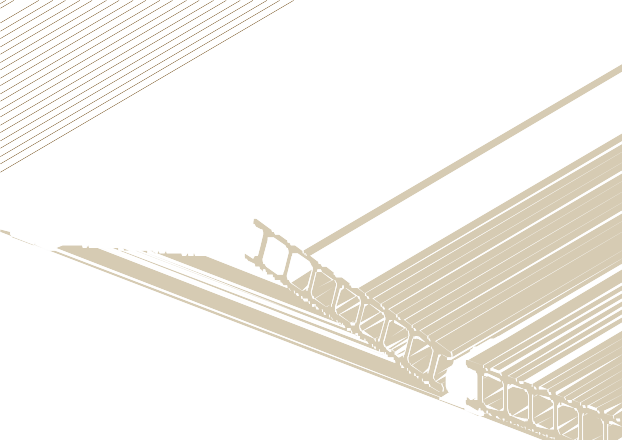 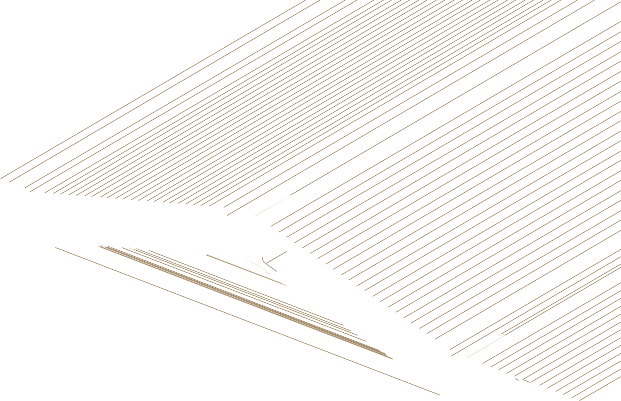 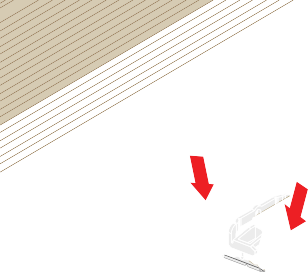 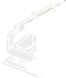 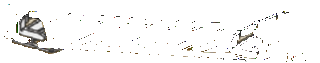 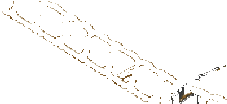 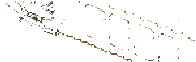 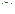 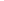 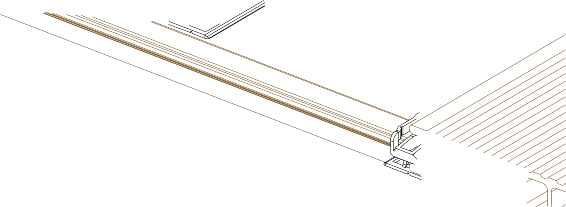 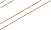 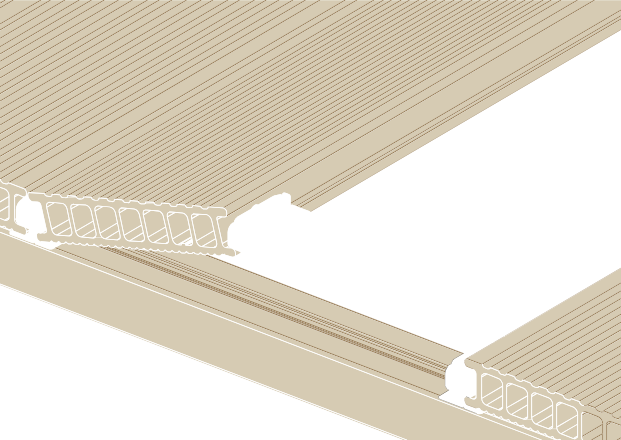 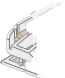 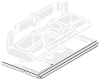 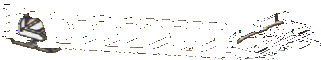 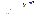 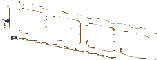 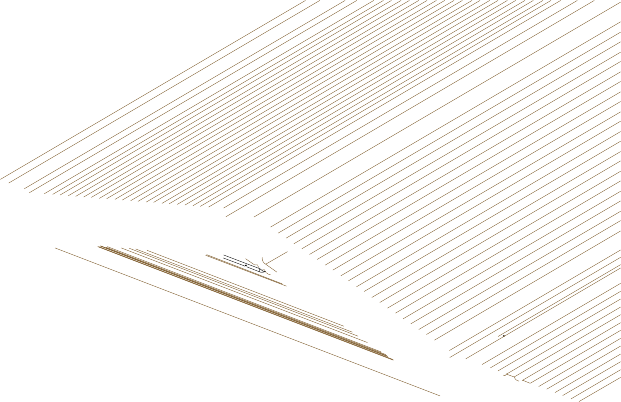 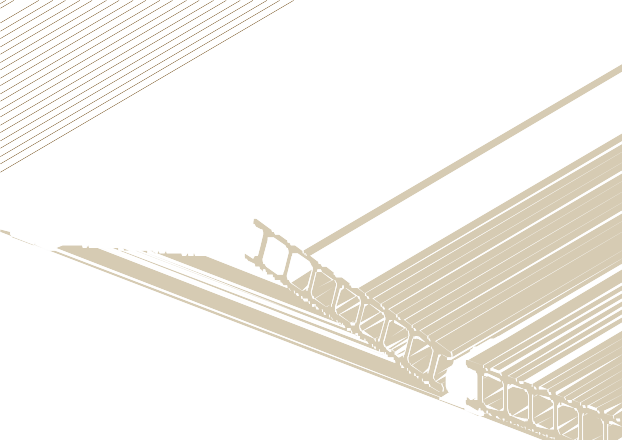 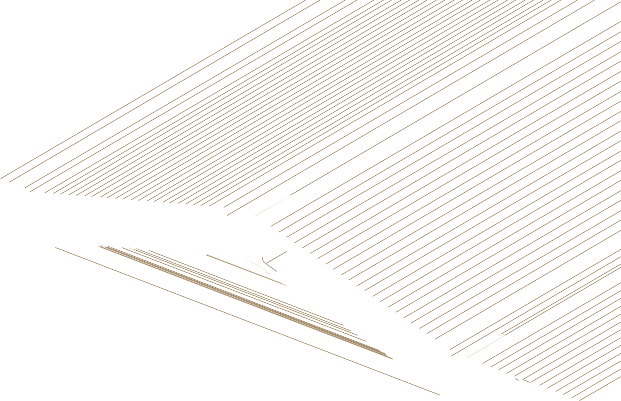 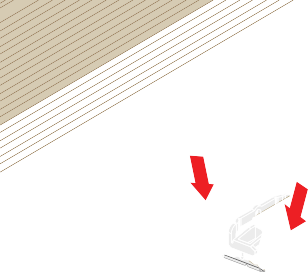 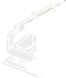 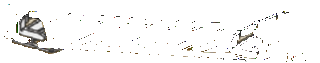 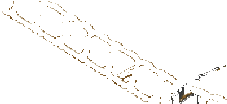 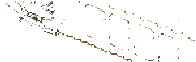 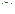 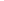 Рис. 3	Рис. 4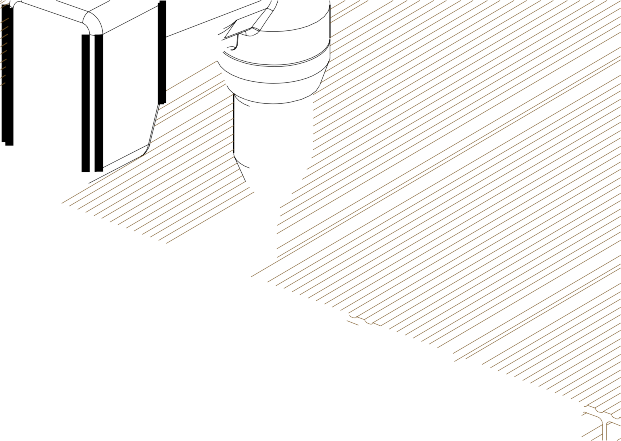 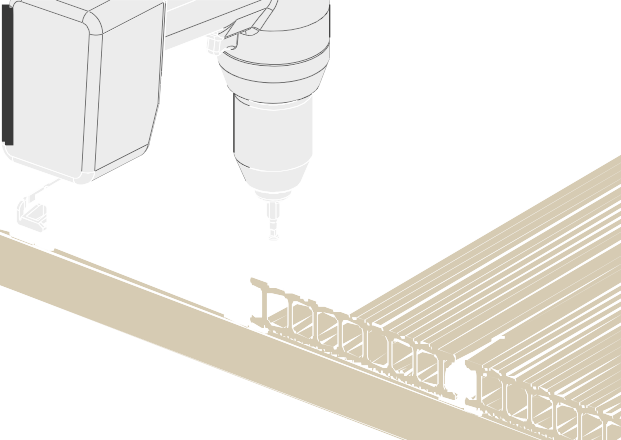 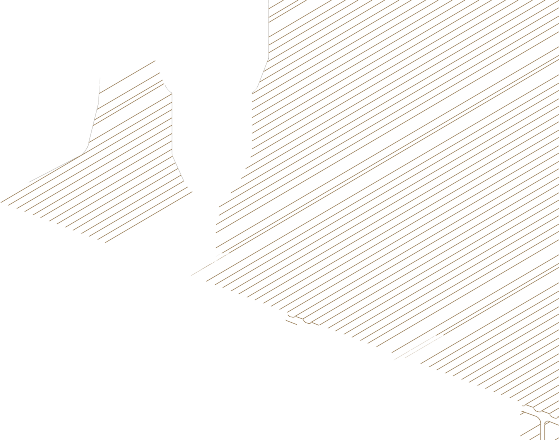 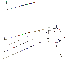 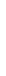 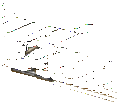 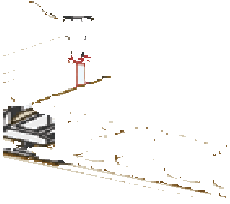 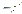 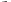 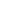 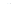 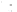 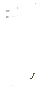 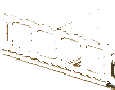 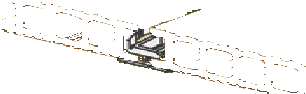 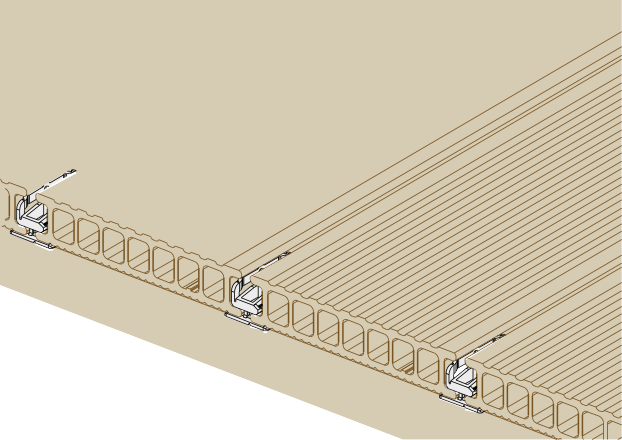 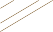 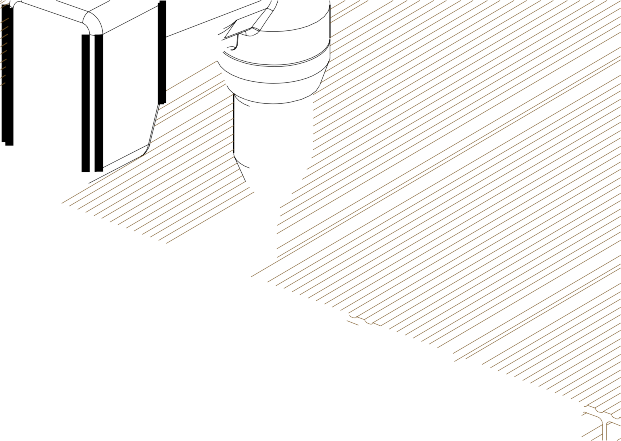 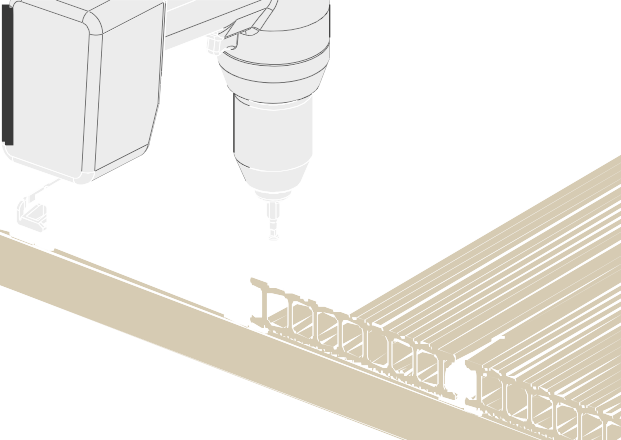 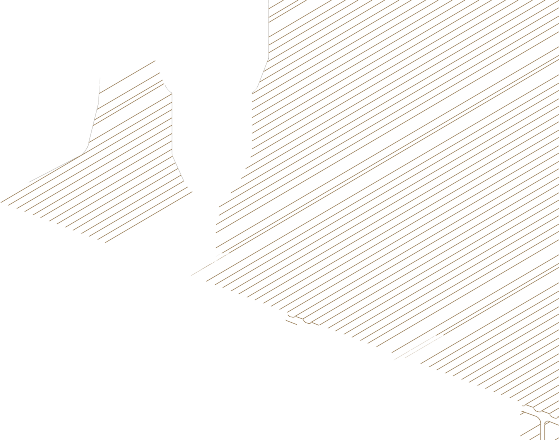 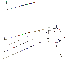 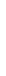 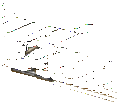 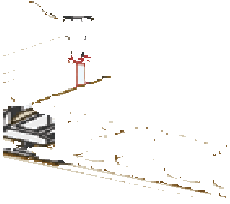 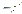 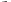 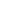 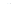 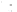 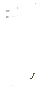 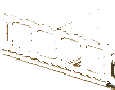 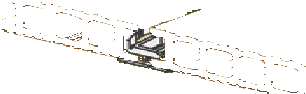 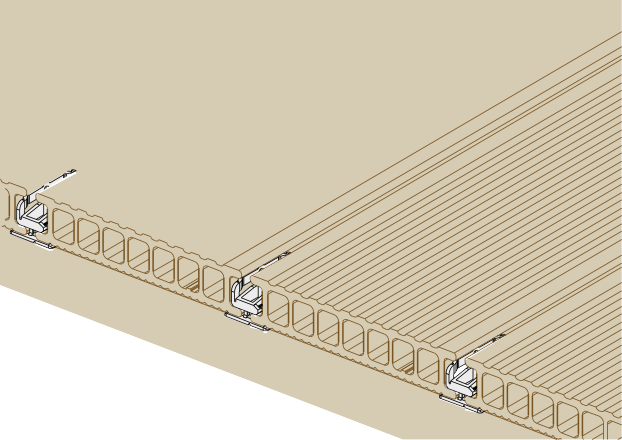 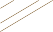 Рис. 5	Рис. 6Ваш партнер ДекёнинкВсе официальные партнеры являются частью профессиональной дилерской сети, ориентированной на сервис и профессиональнуюработу. Данная сеть является гарантом качественного монтажа, сервисной поддержки и качества продуктов Декёнинк.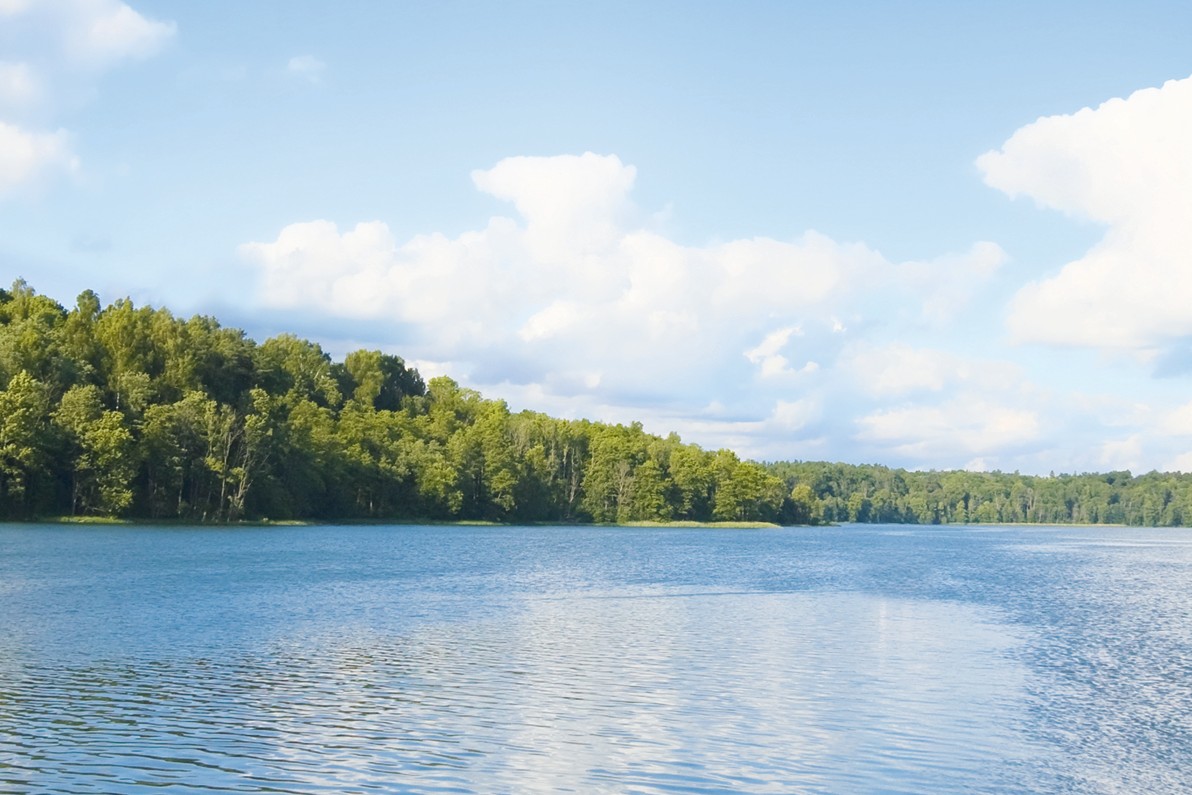 Окна и двери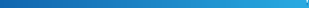 Гармония качества и изящной цветовой гаммы. Комфорт. Пространство. Безопасность. Эксклюзивность. Элегантный дизайн. Инновационные окна и двери для Вас.Наружная площадь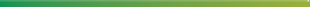 Износостойкие и простые в уходе террасы. Наслаждайтесь уютом Вашего дома в полной мере вместе с семьей, друзьями и соседями.Отделка крыш и стен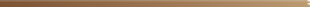 Изящная коллекция покрытий для крыши и стен прекрасно укрепят Ваше жилище и добавят прочность и стиль во внешний дизайн дома.Интерьер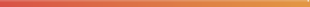 Стильные, прочные и простые в установке подоконники. Инновационный продукт совмещает в себе функциональность и стиль.Основные постулаты компании Декёнинк – инновации, экология, дизайн – ставят перед нами четкую цель – построить надежный дом, сделать его более энергосберегающим для комфортной жизни и более привлекательным внешне. Декёнинк работает только с современными материалами, простыми в обслуживании, имеющими длительную гарантию с возможностью стопроцентной переработки по истечению срока годности. Более того, наши ценности помогают нам создать лучший мир для наших клиентов и конечных пользователей. Компания Декёнинк делает первый шаг, строя надежный дом.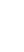 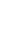 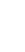 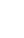 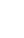 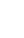 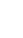 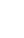 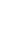 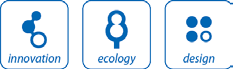 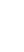 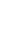 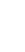 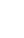 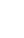 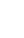 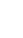 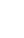 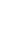 Постройка экологичного домаDeceuninck nvBruggesteenweg 360 • BE-8830 Hooglede-Gits T +32 51 239 211 • F +32 51 227 993info@deceuninck.com • www.deceuninck.com3Краткие руководства	– 123.1 Краткое руководство P 9555 - P 9522 – 133.2 Краткое руководство P 9555 - P 9524 – 183.3 Краткое руководство P 9555 - P 9523 – 233.4 Краткое руководство P 9555 - P 9552 – 283.5 Краткое руководство P 9555 - P 9524 – 333.6 Краткое руководство. Регулируемое основание– 384Обслуживание	– 394.1 Чистка и уход   – 405Замена	– 435.1 Комплект P 9486 – 445.2 Комплект P 9483 или P 9484 – 45EN 15534-1ОСНОВАНИЕОСОБ.СВОЙСТВАЕД. ИЗМ.ПОКАЗАТЕЛЬХАРАКТЕРИСТИКИ МАТЕРИАЛАфизические свойстваплотность§ 6.2ISO 1183-1/Aкг/дм³1,46 ± 0,05ХАРАКТЕРИСТИКИ МАТЕРИАЛАфизические свойствасодержание влаги§ 6.3ISO 16979%< 0,2ХАРАКТЕРИСТИКИ МАТЕРИАЛАфизические свойстватемпературостойкость§ 9.1ISO 75-1/A°C75 ± 2ХАРАКТЕРИСТИКИ МАТЕРИАЛАфизические свойстваточка размягчения по VICAT---ISO 306/B50°C85 ± 2ХАРАКТЕРИСТИКИ МАТЕРИАЛАмеханические свойстваударопрочность§ 7.1.1ISO 179-1fUпо ШарпикДж/м²> 5ХАРАКТЕРИСТИКИ МАТЕРИАЛАмеханические свойстваспособность к растяжению§ 7.2ISO 527-2/1Bмодуль упругости при растяженииМПа6500 ± 10%ХАРАКТЕРИСТИКИ МАТЕРИАЛАмеханические свойстваспособность к растяжению§ 7.2ISO 527-2/1Bсила растяженияМПа> 35ХАРАКТЕРИСТИКИ МАТЕРИАЛАмеханические свойстваспособность к растяжению§ 7.2ISO 527-2/1Bудлинение при разрыве%1,2 ± 10%ХАРАКТЕРИСТИКИ МАТЕРИАЛАмеханические свойствагибкость§ 7.3.1ISO 178модуль упругости при изгибеМПа6500 ± 10%ХАРАКТЕРИСТИКИ МАТЕРИАЛАмеханические свойствагибкость§ 7.3.1ISO 178сила сгибанияМПа> 55ХАРАКТЕРИСТИКИ МАТЕРИАЛАмеханические свойствагибкость§ 7.3.1ISO 178разрыв при сгибании%1,4 ± 10%ХАРАКТЕРИСТИКИ МАТЕРИАЛАмеханические свойстваползучесть (9 МПа / 30 °С / 20 дней)§ 7.4.1ISO 899-2удлинение%< 0,3ХАРАКТЕРИСТИКИ МАТЕРИАЛАмеханические свойствасопротивление вдавливанию§ 7.5EN 15341 кНМПа> 100ХАРАКТЕРИСТИКИ МАТЕРИАЛАмеханические свойствасопротивление вдавливанию§ 7.5EN 15343 кНМПа> 120ХАРАКТЕРИСТИКИ МАТЕРИАЛАмеханические свойстваизвлечение гвоздей и шурупов§ 7.6EN 13446МПа> 50ХАРАКТЕРИСТИКИ МАТЕРИАЛАизносостойкостьискусственное погодное воздействие (300 ч в атмосферной камере)§ 8.1.1ISO 4892-2обесцвечиваниеdE< 20ХАРАКТЕРИСТИКИ МАТЕРИАЛАизносостойкостьискусственное погодное воздействие (300 ч в атмосферной камере)§ 8.1.1ISO 4892-2ударная вязкость%< 20ХАРАКТЕРИСТИКИ МАТЕРИАЛАизносостойкостьвлагостойкость (28 дней)§ 8.3.1EN 317увеличение массы%< 8ХАРАКТЕРИСТИКИ МАТЕРИАЛАизносостойкостьвлагостойкость (28 дней)§ 8.3.1EN 317увеличение длины%< 0,6ХАРАКТЕРИСТИКИ МАТЕРИАЛАизносостойкостьвлагостойкость (28 дней)§ 8.3.1EN 317увеличение ширины%< 1,5ХАРАКТЕРИСТИКИ МАТЕРИАЛАизносостойкостьвлагостойкость (28 дней)§ 8.3.1EN 317увеличение толщины%< 4ХАРАКТЕРИСТИКИ МАТЕРИАЛАизносостойкостьустойчивость к насекомым§ 8.4EN 117класс1ХАРАКТЕРИСТИКИ МАТЕРИАЛАизносостойкостьустойчивость к базидиальным грибам§ 8.5.2ENV 12038класс1ХАРАКТЕРИСТИКИ МАТЕРИАЛАизносостойкостьустойчивость к древоразрушающему грибку§ 8.5.3CEN/TS 15083-2класс1ХАРАКТЕРИСТИКИ МАТЕРИАЛАтермические свойствалинейное термическое расширение(-20 °C ... + 60°C)§ 9.2ISO 11359-2длина10-6 м-1K-120 - 25ХАРАКТЕРИСТИКИ МАТЕРИАЛАтермические свойствалинейное термическое расширение(-20 °C ... + 60°C)§ 9.2ISO 11359-2ширина10-6 м-1K-145 - 50ХАРАКТЕРИСТИКИ МАТЕРИАЛАтермические свойствалинейное термическое расширение(-20 °C ... + 60°C)§ 9.2ISO 11359-2толщина10-6 м-1K-165 - 70ХАРАКТЕРИСТИКИ МАТЕРИАЛАтермические свойстватеплопроводность---ISO/CD 22007-2комнатная температураW/m.K0,2 - 0,3ХАРАКТЕРИСТИКИ МАТЕРИАЛАповедение при горениикислородный индекс§ 9.5ISO 4589-2%> 20ХАРАКТЕРИСТИКИ МАТЕРИАЛАповедение при горенииэлектрорадиатор---NF P92-501классM4ХАРАКТЕРИСТИКИ МАТЕРИАЛАповедение при горенииэлектрорадиатор---NBN S21-203классA4ХАРАКТЕРИСТИКИ МАТЕРИАЛАповедение при горениииспытание на огнестойкость---DIN 4102-1классB2EN 15534-1ОСНОВАНИЕОСОБ.СВОЙСТВАЕД. ИЗМ.ПОКАЗАТЕЛЬХАРАКТЕРИСТИКИ, СВЯЗАННЫЕ С ПРОДУКТОМ (P9555)физические свойствасопротивление скольжению§ 6.4.3DIN 51097скольжение босыми ступнямиклассCХАРАКТЕРИСТИКИ, СВЯЗАННЫЕ С ПРОДУКТОМ (P9555)физические свойствасопротивление скольжению§ 6.4.4EN 13893Напольный слайдер 2000---> 0,4ХАРАКТЕРИСТИКИ, СВЯЗАННЫЕ С ПРОДУКТОМ (P9555)физические свойствасопротивление скольжению§ 6.4.2CEN/TS 15676маятникUSRV> 36ХАРАКТЕРИСТИКИ, СВЯЗАННЫЕ С ПРОДУКТОМ (P9555)физические свойствасопротивление скольжению---DIN 51130скольжение резиновой подошвойклассR12ХАРАКТЕРИСТИКИ, СВЯЗАННЫЕ С ПРОДУКТОМ (P9555)механические свойстваударопрочность§ 7.1.2.1EN 477удар при свободном паденимДж13ХАРАКТЕРИСТИКИ, СВЯЗАННЫЕ С ПРОДУКТОМ (P9555)механические свойствагибкость (Lv = 50 см)§ 7.3.2EN 310модуль упругости при изгибеМПа7000 ± 10%ХАРАКТЕРИСТИКИ, СВЯЗАННЫЕ С ПРОДУКТОМ (P9555)механические свойствагибкость (Lv = 50 см)§ 7.3.2EN 310сила сгибанияМПа> 50ХАРАКТЕРИСТИКИ, СВЯЗАННЫЕ С ПРОДУКТОМ (P9555)механические свойствагибкость (Lv = 50 см)§ 7.3.2EN 310разрыв при сгибаниимм15 ± 2ХАРАКТЕРИСТИКИ, СВЯЗАННЫЕ С ПРОДУКТОМ (P9555)механические свойстваползучесть (Lv = 50 см / 85 кг / 50°C / 7 дней)§ 7.4.1EN 310дополнительный изгибмм< 10ХАРАКТЕРИСТИКИ, СВЯЗАННЫЕ С ПРОДУКТОМ (P9555)износостойкостьЕстественное погодное воздействие (1 год Бандоль)§ 8.2.1ISO 877-2обесцвечиваниеdE< 20ХАРАКТЕРИСТИКИ, СВЯЗАННЫЕ С ПРОДУКТОМ (P9555)износостойкостьЕстественное погодное воздействие (1 год Бандоль)§ 8.2.1ISO 877-2ударная вязкость%< 20ХАРАКТЕРИСТИКИ, СВЯЗАННЫЕ С ПРОДУКТОМ (P9555)износостойкостьЕстественное погодное воздействие (1 год Бандоль)§ 8.2.1ISO 877-2сохранение силы сгибания%< 20ХАРАКТЕРИСТИКИ, СВЯЗАННЫЕ С ПРОДУКТОМ (P9555)износостойкостьциклические условия (Lv = 50 см)§ 8.3.2EN 321сохранение силы сгибания%< 20ХАРАКТЕРИСТИКИ, СВЯЗАННЫЕ С ПРОДУКТОМ (P9555)износостойкостьиспытание на прочность кипячением§ 8.3.3ISO 1087-1увеличение массы%< 8ХАРАКТЕРИСТИКИ, СВЯЗАННЫЕ С ПРОДУКТОМ (P9555)износостойкостьиспытание на прочность кипячением§ 8.3.3ISO 1087-1увеличение длины%< 0,6ХАРАКТЕРИСТИКИ, СВЯЗАННЫЕ С ПРОДУКТОМ (P9555)износостойкостьиспытание на прочность кипячением§ 8.3.3ISO 1087-1увеличение ширины%< 1,5ХАРАКТЕРИСТИКИ, СВЯЗАННЫЕ С ПРОДУКТОМ (P9555)износостойкостьиспытание на прочность кипячением§ 8.3.3ISO 1087-1увеличение толщины%< 4ХАРАКТЕРИСТИКИ, СВЯЗАННЫЕ С ПРОДУКТОМ (P9555)термические свойстватеплоотдача§ 9.3EN 479%< 0,2ХАРАКТЕРИСТИКИ, СВЯЗАННЫЕ С ПРОДУКТОМ (P9555)термические свойстватеплообразование§ 9.4ASTM D4083°C< 45ХАРАКТЕРИСТИКИ, СВЯЗАННЫЕ С ПРОДУКТОМ (P9555)поведение при горениииспытание с применением одного источника пламени§ 9.6.1ISO 11925-2пройденоOKХАРАКТЕРИСТИКИ, СВЯЗАННЫЕ С ПРОДУКТОМ (P9555)поведение при горениииспытание с источником инфракрасного излучения§ 9.6.3ISO 9239-1классBfl s1ХАРАКТЕРИСТИКИ, СВЯЗАННЫЕ С ПРОДУКТОМ (P9555)поведение при горениииспытание с использованием нагретой гайки из нержавеющей стали---BS 4790радиус< 35P 9555 - P9522P 9555 - P9522Outdoor living4.5P 9555  7 м/м² 17,5 кг/м²4.5P 9555  7 м/м² 17,5 кг/м²4.5P 9555  7 м/м² 17,5 кг/м²4.5P 9555  7 м/м² 17,5 кг/м²4.5P 9555  7 м/м² 17,5 кг/м²4.5P 9555  7 м/м² 17,5 кг/м²4.5P 9555  7 м/м² 17,5 кг/м²4.5P 9555  7 м/м² 17,5 кг/м²4.5P 9555  7 м/м² 17,5 кг/м²ОснованиеОснованиеОснованиеОснованиеОснованиеОснованиеОснованиеОснованиеОснованиеP 9522  ± 2,5 м/м²  ± 2,5 кг/м²10 xP 946810 xP 946840 x25 xP 94295 xP 9430 – 35...55 мм5 xP 9431 – 55...95 ммP 9522  ± 2,5 м/м²  ± 2,5 кг/м²10 xP 946810 xP 946840 x12 xP 9326 – 8 x 90 x 90 мм12 xP 9326 – 8 x 90 x 90 мм12 xP 9326 – 8 x 90 x 90 ммНач./кон.10 xP 9512100 xP 9546100 xP 9546Крепление85 xP 9486100 x1 xОтделка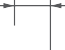 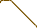 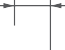 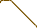 P 9556P 9543P 9518100 xP 2753P 9518100 xP 2753P 9518100 xP 275310 xP 948220 xВентиляция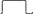 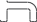 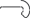 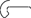 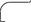 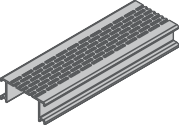 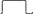 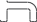 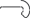 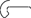 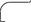 P 9442ВентиляцияP 9442ВентиляцияP 9442ВентиляцияP 9442ВентиляцияP 9442ВентиляцияP 9442ВентиляцияP 9442ВентиляцияP 9442ВентиляцияP 9442P 9555 - P9523P 9555 - P9523Outdoor livingP 9555 7 м/м² 17,5 кг/м² 7 м/м² 17,5 кг/м²4,54,54,5ОснованиеP 9523      ± 2,5 м/м²  ± 1,6 кг/м²ОснованиеP 9523      ± 2,5 м/м²  ± 1,6 кг/м²ОснованиеP 9523      ± 2,5 м/м²  ± 1,6 кг/м²ОснованиеP 9523      ± 2,5 м/м²  ± 1,6 кг/м²ОснованиеP 9523      ± 2,5 м/м²  ± 1,6 кг/м²ОснованиеP 9523      ± 2,5 м/м²  ± 1,6 кг/м²ОснованиеP 9523      ± 2,5 м/м²  ± 1,6 кг/м²ОснованиеP 9523      ± 2,5 м/м²  ± 1,6 кг/м²Нач./конец10 xP 9512100 xP 9546Крепление85 xP 9486Крепление85 xP 9486100 x100 x1 xОтделка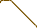 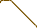 P 9556P 9543P 9518P 9518100 xP 275310 xP 948220 x20 xВентиляция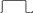 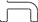 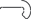 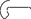 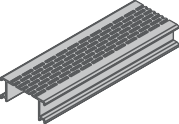 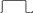 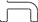 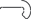 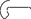 P 9442ВентиляцияP 9442ВентиляцияP 9442ВентиляцияP 9442ВентиляцияP 9442ВентиляцияP 9442ВентиляцияP 9442ВентиляцияP 9442P 9555 - P9552P 9555 - P9552Outdoor livingOutdoor living6P 9555  7 м/м² 17,5 кг/м²6P 9555  7 м/м² 17,5 кг/м²6P 9555  7 м/м² 17,5 кг/м²6P 9555  7 м/м² 17,5 кг/м²6P 9555  7 м/м² 17,5 кг/м²6P 9555  7 м/м² 17,5 кг/м²6P 9555  7 м/м² 17,5 кг/м²6P 9555  7 м/м² 17,5 кг/м²6P 9555  7 м/м² 17,5 кг/м²6P 9555  7 м/м² 17,5 кг/м²Основание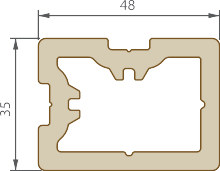 P 9552      ± 2,5 м/м²  ± 1,1 кг/м²ОснованиеP 9552      ± 2,5 м/м²  ± 1,1 кг/м²ОснованиеP 9552      ± 2,5 м/м²  ± 1,1 кг/м²ОснованиеP 9552      ± 2,5 м/м²  ± 1,1 кг/м²ОснованиеP 9552      ± 2,5 м/м²  ± 1,1 кг/м²ОснованиеP 9552      ± 2,5 м/м²  ± 1,1 кг/м²ОснованиеP 9552      ± 2,5 м/м²  ± 1,1 кг/м²ОснованиеP 9552      ± 2,5 м/м²  ± 1,1 кг/м²ОснованиеP 9552      ± 2,5 м/м²  ± 1,1 кг/м²ОснованиеP 9552      ± 2,5 м/м²  ± 1,1 кг/м²Нач./конецКрепление10 x10 xP 2761100 x100 x120 x1 x600 x720 x3 xP 9481P 9542P 9483P 9484Отделка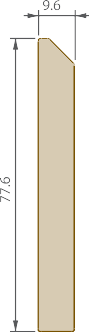 P 9556P 9543P 9518100 xP 275310 xP 948220 xВентиляция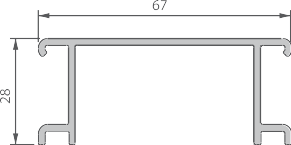 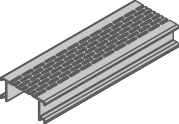 P 9442ВентиляцияP 9442ВентиляцияP 9442ВентиляцияP 9442ВентиляцияP 9442ВентиляцияP 9442ВентиляцияP 9442ВентиляцияP 9442ВентиляцияP 9442ВентиляцияP 9442Принадлежности	Outdoor livingРегулируемое основание террасы25 x	5 x	5 xP 9429	P 9430 – 35...55 мм	P 9431 – 55...95 ммP 9430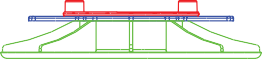 МИН. 35 мм – МАКС. 55 мм	• P 9431 + P 9429P 9431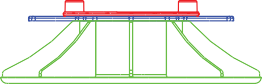 МИН. 55 мм – МАКС. 95 мм	МИН. 95 мм – МАКС. 135 мм	МИН. 135 мм – МАКС. 175 мм	МИН. 175 мм – МАКС. 215 мм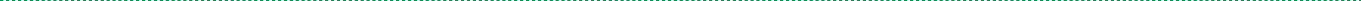 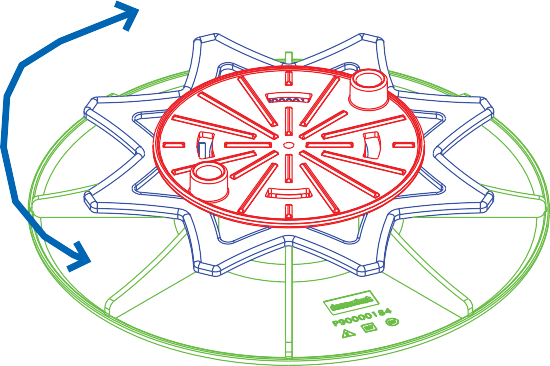 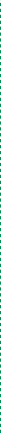 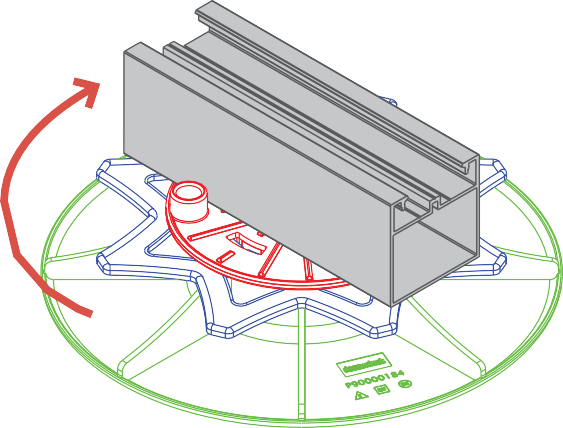 МАКС. НАГРУЗКА	РУ | Всегда проверяйте максимальную допустимую нагрузку на основание.МАКС. НАГРУЗКА	800 кг	FR | Toujours vérifier la capacité de charge maximale du sol support.     	800 кг	 	NL | Controleer altijd het maximale draagver- mogen van de ondergrond.DE | Überprüfen Sie immer die maximale Trag- 		fähigkeit des Untergrundes.УСТОЙЧИВМыло для пола + водаКонцентрированный раствор хлорной извести (хлорированная вода)Концентрированный аммиакДорожная соль (для ледяных дорог)ГербицидБытовые средства, используемые для очистки окон (например, Instanet)Уайт-спиритХлорированная вода, используемая в плавательных бассейнахПосудомоечные средства (например, Dreft)КофеФруктовый сокКока-колаЖидкий шоколадМелИзобетадинСиликоновое масло ( = крем с содержанием силикона)Топливо/ мазут (бензин, дизель)Смазки на основе нефтепродуктов (жидкие и твердые)ЦементСинтетический разбавительРастворитель для удаления граффитиМЕНЕЕ УСТОЙЧИВМасло животноеМолокоКрем для загараУксусКрасное виноКетчупСвечной воскЦементный растворительНЕ УСТОЙЧИВСиликон (= герметик на основе силикона)Акриловая краскаСинтетическая краскаКрем для обувиФломастерОчиститель DeceuninckПомадаКлей ПВХСильные кислотыСильные основыАцетонОБОБЩЕННОЕ НАЗВАНИЕПРОДУКТСПЕЦИАЛЬНАЯ ИНСТРУКЦИЯ ПО ПРИМЕНЕНИЮесли пятно не отмылось сразу (*)Растительные, животные и другие жиры и маслаМасло животноеРаспылите O-CLEAN на пятно и потрите. Оставьте на несколько минут, потом смойте большим количеством воды.Растительные, животные и другие жиры и маслаМолокоРаспылите O-CLEAN на пятно и потрите. Оставьте на несколько минут, потом смойте большим количеством воды.Растительные, животные и другие жиры и маслаЙогуртРаспылите O-CLEAN на пятно и потрите. Оставьте на несколько минут, потом смойте большим количеством воды.Растительные, животные и другие жиры и маслаОливковое маслоРаспылите O-CLEAN на пятно и потрите. Оставьте на несколько минут, потом смойте большим количеством воды.Растительные, животные и другие жиры и маслаСалатное маслоРаспылите O-CLEAN на пятно и потрите. Оставьте на несколько минут, потом смойте большим количеством воды.Растительные, животные и другие жиры и маслаМасло для фондюРаспылите O-CLEAN на пятно и потрите. Оставьте на несколько минут, потом смойте большим количеством воды.Растительные, животные и другие жиры и маслаМайонезРаспылите O-CLEAN на пятно и потрите. Оставьте на несколько минут, потом смойте большим количеством воды.Растительные, животные и другие жиры и маслаСоус для коктейлейРаспылите O-CLEAN на пятно и потрите. Оставьте на несколько минут, потом смойте большим количеством воды.Растительные, животные и другие жиры и маслаМасло для жаркиРаспылите O-CLEAN на пятно и потрите. Оставьте на несколько минут, потом смойте большим количеством воды.Растительные, животные и другие жиры и маслаКрем для загараРаспылите O-CLEAN на пятно и потрите. Оставьте на несколько минут, потом смойте большим количеством воды.Растительные, животные и другие жиры и маслаСмазочный материалРаспылите O-CLEAN на пятно и потрите. Оставьте на несколько минут, потом смойте большим количеством воды.Растительные, животные и другие жиры и маслаМоторное маслоРаспылите O-CLEAN на пятно и потрите. Оставьте на несколько минут, потом смойте большим количеством воды.Растительные, животные и другие жиры и маслаБензинРаспылите O-CLEAN на пятно и потрите. Оставьте на несколько минут, потом смойте большим количеством воды.Растительные, животные и другие жиры и маслаПечное топливоРаспылите O-CLEAN на пятно и потрите. Оставьте на несколько минут, потом смойте большим количеством воды.Растительные, животные и другие жиры и масла...Распылите O-CLEAN на пятно и потрите. Оставьте на несколько минут, потом смойте большим количеством воды.ПрожогиСигаретыСлегка потрите поверхность наждачной бумагой или стальной мочалкой (**)ПрожогиУгольСлегка потрите поверхность наждачной бумагой или стальной мочалкой (**)Въевшиеся остатки едыКетчупПотрите пятно разбавленным отбеливающим раствором, затем смойте большим количеством воды.Рекомендуется использование гидравлического распылителя (***) при въевшихся загрязнениях.Въевшиеся остатки едыТоматная пастаПотрите пятно разбавленным отбеливающим раствором, затем смойте большим количеством воды.Рекомендуется использование гидравлического распылителя (***) при въевшихся загрязнениях.Въевшиеся остатки едыСоус для спагеттиПотрите пятно разбавленным отбеливающим раствором, затем смойте большим количеством воды.Рекомендуется использование гидравлического распылителя (***) при въевшихся загрязнениях.Въевшиеся остатки едыКрасное виноПотрите пятно разбавленным отбеливающим раствором, затем смойте большим количеством воды.Рекомендуется использование гидравлического распылителя (***) при въевшихся загрязнениях.Въевшиеся остатки едыФруктыПотрите пятно разбавленным отбеливающим раствором, затем смойте большим количеством воды.Рекомендуется использование гидравлического распылителя (***) при въевшихся загрязнениях.Въевшиеся остатки едыБульонПотрите пятно разбавленным отбеливающим раствором, затем смойте большим количеством воды.Рекомендуется использование гидравлического распылителя (***) при въевшихся загрязнениях.Въевшиеся остатки еды...Потрите пятно разбавленным отбеливающим раствором, затем смойте большим количеством воды.Рекомендуется использование гидравлического распылителя (***) при въевшихся загрязнениях.Сахаросодержащие напиткиКока-колаПотрите пятно разбавленным отбеливающим раствором, затем смойте большим количеством воды.Рекомендуется использование гидравлического распылителя (***) при въевшихся загрязнениях.Сахаросодержащие напиткиФруктовый сокПотрите пятно разбавленным отбеливающим раствором, затем смойте большим количеством воды.Рекомендуется использование гидравлического распылителя (***) при въевшихся загрязнениях.Сахаросодержащие напиткиБезалкогольные напиткиПотрите пятно разбавленным отбеливающим раствором, затем смойте большим количеством воды.Рекомендуется использование гидравлического распылителя (***) при въевшихся загрязнениях.Сахаросодержащие напитки...Потрите пятно разбавленным отбеливающим раствором, затем смойте большим количеством воды.Рекомендуется использование гидравлического распылителя (***) при въевшихся загрязнениях.Горячие напиткиКофеПотрите пятно разбавленным отбеливающим раствором, затем смойте большим количеством воды.Рекомендуется использование гидравлического распылителя (***) при въевшихся загрязнениях.Горячие напиткиЧайПотрите пятно разбавленным отбеливающим раствором, затем смойте большим количеством воды.Рекомендуется использование гидравлического распылителя (***) при въевшихся загрязнениях.Горячие напитки...Потрите пятно разбавленным отбеливающим раствором, затем смойте большим количеством воды.Рекомендуется использование гидравлического распылителя (***) при въевшихся загрязнениях.Горячие напиткиПотрите пятно разбавленным отбеливающим раствором, затем смойте большим количеством воды.Рекомендуется использование гидравлического распылителя (***) при въевшихся загрязнениях.ОБОБЩЕННОЕ НАЗВАНИЕПРОДУКТСПЕЦИАЛЬНАЯ ИНСТРУКЦИЯ ПО ПРИМЕНЕНИЮесли пятно не отмылось сразу (*)Обычные чистящие средстваСредство для мытья полаОбычные чистящие средстваОтбеливательОбычные чистящие средства...Специальные чистящие средстваЦементный растворительПотрите пятно разбавленным отбеливающим раствором, затем смойте большим количеством воды.Специальные чистящие средстваОчиститель DeceuninckСлегка потрите поверхность наждачной бумагой или стальной мочалкой (**).Специальные чистящие средстваРастворитель для удаления граффитиСлегка потрите поверхность наждачной бумагой или стальной мочалкой (**).Специальные чистящие средстваO-CleanОрганические растворителиАцетонСлегка потрите поверхность наждачной бумагой или стальной мочалкой (**).Органические растворителиMeCIСлегка потрите поверхность наждачной бумагой или стальной мочалкой (**).Органические растворителиMEK (метилэтилкетон)Слегка потрите поверхность наждачной бумагой или стальной мочалкой (**).Органические растворителиТрихлорэтиленСлегка потрите поверхность наждачной бумагой или стальной мочалкой (**).Органические растворителиИзопропанолСлегка потрите поверхность наждачной бумагой или стальной мочалкой (**).Органические растворителиТетрагидрофуранСлегка потрите поверхность наждачной бумагой или стальной мочалкой (**).Органические растворителиДиэтиловый эфирСлегка потрите поверхность наждачной бумагой или стальной мочалкой (**).Органические растворители...Слегка потрите поверхность наждачной бумагой или стальной мочалкой (**).КислотыСерная кислотаСлегка потрите поверхность наждачной бумагой или стальной мочалкой (**).КислотыАзотная кислотаСлегка потрите поверхность наждачной бумагой или стальной мочалкой (**).ОснованияКаустическая содаСлегка потрите поверхность наждачной бумагой или стальной мочалкой (**).ОснованияАммиакСлегка потрите поверхность наждачной бумагой или стальной мочалкой (**).КраскаНа водной основеУдалите краску шпателем и слегка потрите поверхность наждачной бумагой или стальной мочалкой (**).КраскаНа синтетической основеУдалите краску шпателем и слегка потрите поверхность наждачной бумагой или стальной мочалкой (**).КраскаУдалите краску шпателем и слегка потрите поверхность наждачной бумагой или стальной мочалкой (**).Стойкие материалыСиликонПовторная обработка средством O–CLEAN. Если безуспешно, удалите краску шпателем и слегка потрите поверхность наждачной бумагой или стальной мочалкой (**).Стойкие материалыКлейПовторная обработка средством O–CLEAN. Если безуспешно, удалите краску шпателем и слегка потрите поверхность наждачной бумагой или стальной мочалкой (**).Стойкие материалыСвечной воскПовторная обработка средством O–CLEAN. Если безуспешно, удалите краску шпателем и слегка потрите поверхность наждачной бумагой или стальной мочалкой (**).Стойкие материалыПовторная обработка средством O–CLEAN. Если безуспешно, удалите краску шпателем и слегка потрите поверхность наждачной бумагой или стальной мочалкой (**).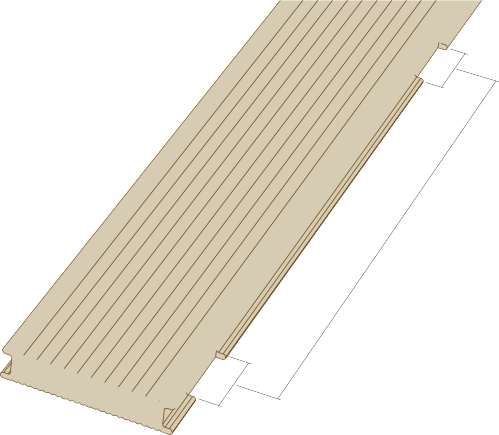 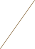 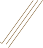 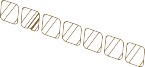 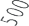 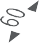 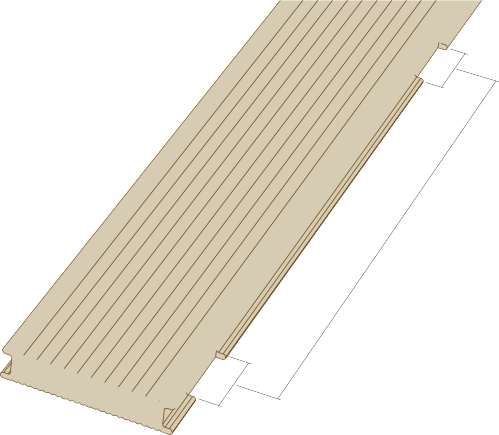 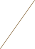 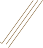 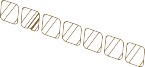 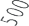 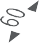 